Часть третьяГ Р И М   И   С В Е Т_____________________________________________________________________1. ВЛИЯНИЕ ТЕХНИЧЕСКИХ УСЛОВИЙ СЦЕНЫ НА ГРИМАктер, выполняющий грим в условиях конкретного спектакля, должен учитывать величину сцены, размеры зрительного зала, характер освещения сценической площадки.При малых размерах сцены и зрительного зала, когда зритель видит актера на близком расстоянии, резкий, грубо сделанный грим будет раздражать зрителя, мешать восприятию спектакля. То же произойдет, если расстояние от сцены до зрителя несколько больше, но освещена сцена очень сильно.При больших размерах зрительного зала и сцены, когда зритель рассматривает актера с далекого расстояния, или при близком расстоянии, но при слабой освещенности сцены, — грим, сделанный мягко, с мелкими деталями, не будет производить должного впечатления, так как просто не будет видим.-В качестве примера можно привести опыт, поставленный в театральной лаборатории б. Государственной академии искусствознания.1На лице актера был сделан грим различной резкости на правой и левой стороне лица (рис. 50).Более мягко сделанная сторона грима выглядела при освещении опытной площадки, равном 480 люксам, на расстоянии от 8,5 м до 12,5 м (1—6 ряд зрительного зала лаборатории), вполне нормально.Грим с другой стороны лица, сделанный более сильно, в данных условиях выглядел слишком резким, и только при рассматривании его с расстояния свыше 18 м становился приемлемым.Чтобы эта сторона грима выглядела нормально из первых рядов, пришлось освещенность сцены уменьшить до 100 люксов, но тогда другая (слабая) сторона уже начинала теряться, и на расстоянии 10 м грим был неразличим. Этот опыт показывает, что, если бы в каком-нибудь случае мы или уменьшили освещенность сцены в четыре раза или увеличили расстояние до зрителя в два раза больше, чем обычно, то грим пришлось бы также сделать резче, примерно, в два раза._________________________1 В настоящее время лаборатория находится при Ленинградской консерватории.Стр. 139Помимо силы резкости теневых пятен 2 гриме имеют большое значение и цвета красок.При слабом освещении нельзя использовать тусклые оттенки цвета и полутона красок, — в таких случаях краски должны быть яркие и чистые.Можно вывести следующую обобщающую рабочую формулу: при большой освещенности сцены, а также при близком расположении зрителя, грим следует делать мягче, переходы от тона к тону — более плавно, цвета красок могут быть тусклые; при слабой освещенности сцены, а также при большой отдаленности зрителя, грим должен быть сделан резче, переходы от тона к тону контрастно, цвета красок — более яркие и чистые. При больших размерах зрительного зала грим рассчитывается на его середину.Необходимо указать еще на различный характер впечатления, которое создается при освещении грима концентрированным пучком света и рассеянным светом.В первом случае грим выглядит более объемным, так как естественное расположение теней, образующихся на лице актера, выявляет его объемную форму.При этом необходимо, чтобы грим соответствовал анатомической структуре лица актера, не резко изменял ее, иначе иллюзия, искусственно созданная красками, при концентрированном свете нарушится. Отсюда видно, что резкое изменение форм лица актера только живописными приемами грима при концентрированном луче света почти невозможно. Такой грим следует выполнять, применяя скульптурно-объемные приемы грима.Наоборот, когда грим связан со строением лица актера и подчеркивает его формы, особенно сильного, резкого накладывания красок и выявления объема светотенью не требуется, так как объем и так уже подчеркивается направленным светом.Освещение концентрированным лучом света типично для современной сцены. Ровное освещение сцены, «без теней», типично для старой сцены, в условиях которой возникла и развивалась так называемая «светотеневая» — живописная — техника грима.Рассеянный свет делает лицо актера как бы лишенным объема — плоским, и для подчеркивания его объемности необходима хорошая тушевка, с четко наложенными тенями, моделирующими формы лица. Так как естественные тени, подчеркивающие формы лица актера, при рассеянном свете выявлены слабо, то в данных условиях освещения возможно более широкое применение живописных приемов грима.В различные периоды истории театра техника грима, не меняясь принципиально, все же корректировалась в зависимости от изменения характера источника света.Стр. 140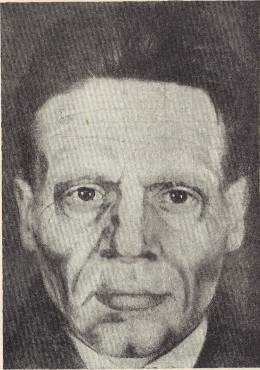 Сторона с резко        Сторона с более мягко нанесенным                нанесенным гримомгримом Рис. 50. Грим и свет.Переходы от освещения масляного и свечами к газовому (в 20-х и 30-х годах XIX в.) и от газа— электрическому свету (в 80-х годах) потребовали не только менее резкой техники гримирования (благодаря большей освещенности сцены), но и изменения всей палитры и характера гримировальных красок.Так, Кофтырев указывает, что «в прежние времена, когда на сцене употреблялось масляное освещение, жидкое притирание имело свое значение, потому что пламя от масляного освещения, имеющее красноватый отблеск, сообщает белилам нежный колорит, который очень хорошо гармонирует с сухими румянами. ПриСтр. 141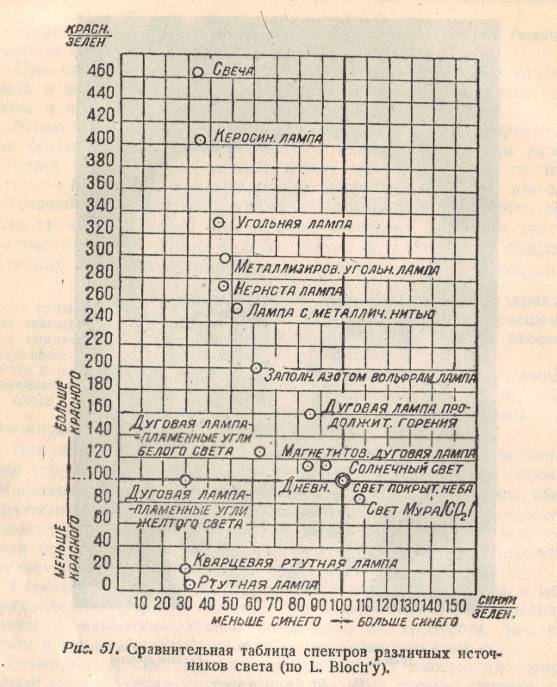 газовом же освещении белила делают лицо чрезвычайно бледным и безжизненным; поэтому при газовом освещении следует непременно употреблять жирное притирание для того, чтобы лицо актера стало красивее и получило свежесть и жизнь. Такое действие оказывает светлый охряный цвет жирного притирания вместе с нежной алой краской, которую гримирующийся может изменить до самого нежно-розового «цвета».1 «Жирное охряного цвета притирание с алой краской», о которых пишет Кофтырев, являются теми красками для общего юна, которые сменили Стр. 142прежние белила в связи с переходом от масляного освещения к газу. Эти цвета общего тона существуют и сейчас в наборе гримировальных красок. С переходом на электрическое освещение сцены характер света снова изменился по своему спектральному составу и имеет другую цветность.Особенности техники грима в разных условиях освещения сценыПри сравнении цветовых характеристик различных источников света — дневной свет, керосиновая лампа, электрическая лампочка накаливания, дуговой прожектор (рис. 51) — естественно возникает вопрос каковы же особенности техники грима в данных условиях освещения и какова должна быть при этом палитра гримировальных красок?Вопросы эти интересны не только теоретически, но имеют и большое практическое значение.В наших условиях очень часты выезды театра не только в помещение другого театра с оборудованной сценой, где имеется возможность создать то же освещение, что и на стационаре, но и в деревню, в колхоз. А там не всегда имеется возможность осветить сцену так, как хотелось бы постановщику. Надо уметь загримироваться, чтобы играть и на солнце, и при керосиновых лампах, и при свете газокалильных ламп.Но особенно сильные изменения грима происходят при современном освещении сцены в случае пользования различными цветными светофильтрами.К сожалению, мы пока еще не располагаем достаточно точными теоретически разработанными материалами в этой области. На основе же имеющихся наблюдений в театре и ряда экспериментально опытных работ мы можем пока дать только общие ориентировочные указания, которые помогут избежать первых грубых ошибок в практической работе.2. ВЛИЯНИЕ ЦВЕТА ОСВЕЩЕНИЯ НА ГРИММы воспринимаем цвет окружающих предметов только при наличии освещения, причем наше восприятие цвета в значительной степени зависит от цвета освещения.Изменения цвета гримировальных красок при цветном освещенииЕсли закрасить кусочки бумаги различными гримировальными красками, поместить их на черный фон и затем освещать их светом, различно окрашенным при помощи светофильтров, то цвета красок будут все время изменяться в зависимости от цвета освещения. Приводимая таблица является только ориентировочной, так как гримировальные краски и светофильтры не стандартизованы. По-Стр. 143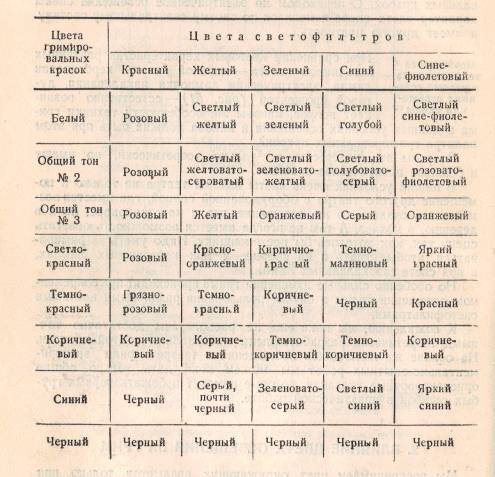 этому при работе с несколько иными оттенками красок и светофильтров результаты получаются несколько другие.Эти изменения цвета красок происходят потому, что дневной свет, свет электрической лампы, вольтовой дуги, свет, прошедший через светофильтр, и т. п. являются сложным светом. Это означает, что он состоит из отдельных световых потоков, являющихся простейшими, так называемыми однородными (т. е. одного цвета). Таких однородных световых потоков фактически бесчисленное множество. На глаз же можно различить лишь примерно до ста пятидесяти.Так называемый белый свет (электрической лампы, дуги, дневной) образуется при смешивании большого числа однородных световых потоков. Свет, прошедший через цветной светофильтр, неСтр. 144содержит некоторых однородных потоков, другие содержит в незначительном количестве.Например, после прохождения через красный светофильтр свет содержит лишь однородные световые потоки различных красных оттенков.Падая на любое непрозрачное тело, свет частью отражается от него, частью поглощается им. Белая поверхность отражает в равной мере все падающие на нее лучи. Поэтому, если осветить белую поверхность белым светом, она будет казаться белой.Если же белую поверхность осветить красным светом, она будет казаться красной, так как никакого света, кроме падающего на нее красного, она не отражает.Цветная поверхность отражает падающий на нее луч не в одинаковой мере. Например, зеленая поверхность при освещении белым светом отразит лишь однородные световые потоки различных зеленых оттенков и поглотит все остальные. Если же зеленую поверхность осветить красным светом, который она полностью поглотит, то она будет казаться черной, так как все остальные лучи, которые поверхность эта могла бы отразить (в том числе и зеленые) уже поглощены светофильтром.Подобные же изменения происходят и с гримом на сцене. Для примера рассмотрим грим «молодого лица» в условиях различного цветного освещения.При красном светофильтре свет не будет содержать в себе почти никаких других лучей, кроме красных.Поэтому краски грима, отражающие красные лучи (общий тон, окраска губ, румяна), будут красными. Но так как общий тон и румяна отражают красный в одинаковой степени, то исчезнет разница между румянами и общим тоном. В такой цветовой среде все лицо, в общем, будет казаться как бы побледневшим.Синий цвет подводки глаз, как поглощающий красный, будет выглядеть черным.При зеленом светофильтре, пропускающем всю зеленую часть спектра, частично сине-зеленую и желтую и в очень слабой степени — красную, красные краски (румяна, губы) слабо выявят свой цвет благодаря незначительному количеству красных лучей при зеленом свете, и поэтому будут казаться бурыми, почти черными.Общий тон, отражающий желтые и зеленые лучи, станет желтовато-зеленым и, в общем, бледным.______________________1 Данное явление возникает в результате сложного психофизиологического процесса, называемого трансформацией (см. С. В. К р а в к о в. Глаз и его работа. Госмедиздат. М. 1932)Стр. 145Синий (подводка глаз), поглощающий желтый, превратится в грязносиний.Синий светофильтр пропускает сине-зеленую часть спектра и небольшую часть красных лучей. Общий тон становится белесым грязносиневатого цвета. Красные краски темнеют, принимая несколько лиловатый оттенок. Синяя подводка становится иногда совершенно невидимой.Сине-фиолетовый светофильтр почти в одинаковой степени пропускает синие и красные лучи, которые отражаются красными и синими красками грима, причем по контрасту с белесоватой сине-фиолетовой окраской общего тона они выделяются очень ярко.Желтый светофильтр не пропускает синих лучей, поэтому синяя подводка глаз становится черной. Желтоватые тона становятся белесоватыми.Необходимо отметить, что чем большей чистотой и насыщенностью обладает цветной луч, прошедший через фильтр, тем ближе он к спектральному, и тем резче изменение цвета красок в гриме. Если бы фильтры обладали идеальными свойствами пропускать только однородные лучи, без всяких примесей, а краски обладали бы теми же идеальными свойствами отражения, то в театре почти невозможно было бы избежать резких трансформаций грима. Но на практике светофильтры и краски не идеальны, светофильтры пропускают не только однородные лучи своего цвета, но и некоторое количество лучей других цветов, вместе с тем краски также не являются идеально чистыми, и в результате гамма видимых цветов красок при том или ином светофильтре несколько расширяется. Поэтому посредством подбора соответствующих фильтров, с одной стороны, а с другой — посредством некоторого изменения палитры гримировальных красок, возможно до некоторой степени корректирование грима при цветном освещении.Трансформирующийся грим.Зная законы отражения и поглощения света, мы можем построить и трансформирующийся грим. Так например, подобрав соответствующий красныйсветофильтр и такой цвет красновато-оранжевой краски, которая была бы совершенно невидима на лице при красном освещении, но которая будет давать коричневый цвет при соответствующем зеленом фильтре, мы добьемся соответствующих результатов трансформирующего грима.Используя эту краску как теневую, сделаем, например, грим «старого лица». При освещении этого грима красным лицо будет выглядеть так же, как и без грима, а переключая красный свет на зеленый, мы превратим лицо в старое.Стр. 146На этом можно построить ряд очень эффектных гримов-превращений, как, например, превращение Фауста. Примерный проект осуществления грима Фауста может быть следующий.Грим делается резко характерный, с сильным подчеркиванием глазных впадин, щек, лба, морщин и т. д., но теневые пятна накладываются оранжево-красной краской с расчетом, что последняя при зеленом свете будет выглядеть коричневой, а при красном свете — исчезнет. Парик, бороду, усы и брови следует сделать из волос, окрашенных в зеленый цвет, причем необходимо так рассчитать их окраску, чтобы при зеленом освещении волосы выглядели седыми, а при красном — черными или темно-каштановыми. Форму прически следует подобрать такую, которая подходила бы и для старого и для молодого возраста, например, полудлинные волосы, зачесанные назад.Оправдать зеленое освещение сцены в начале картины вполне возможно, — это свет, пропускаемый какой-нибудь зеленой химической ретортой или «алхимический огонь» в лаборатории Фаусти. При таком свете Фауст в предлагаемом гриме будет выглядеть старым, с седыми волосами, с седой бородой, с седыми усами и бровями.При прекращении свет на сцене переключается на традиционный — красный, идущий от Мефистофеля.Это переключение света превращает Фауста в молодого, так как красный грим его исчезает, а зеленые волосы темнеют, и Фауст оказывается в темном парике с темной бородкой и усами.После этой сцены актер перегримировывается и делает свой прим из расчета на обычное освещение сцены.Корректирование цвета гримаДостигается это подбором светофильтров и цвета гримировальных красок и в театре производится опытным путем. Дать в этом отношении совершенно точные указания невозможно, так как результаты зависят от малейших изменений взаимовлияющих компонентов. Так, например, грим должен выполняться с учетом того цветного фона, на котором актер будет действовать, а также с учетом его костюма. Имеют значение отражения яркого цветного костюма, контраст цвета костюма с гримом, цвет парика, его контраст с гримом, осложнения, возникающие с изменением цвета при цветном освещении, и т. д.Всех компонентов, которые могут возникнуть в конкретных условиях спектакля и оказывать свое влияние на грим, предугадать невозможно. Поэтому нижеприводимые выводы, сделанные на основе наблюдений и ряда опытных работ, следует рассматривать только как ориентировочные и требующие дальнейшего уточнения и видоизменения в зависимости от условий практической работы.Стр. 147Белесоватые, слабо насыщенные светофильтры (светло-желтый, розовый, светло-голубой, светло-зеленый, светло-фиолетовый и т. п.) изменяют цвета грима столь незначительно, что практически это особого значения не имеет.При сильно насыщенных светофильтрах (красный, зеленый, синий, сине-фиолетовый и т. д.) грим вообще изменяется резко и нуждается в коррективах, хотя «характерные» гримы, не имеющие ярко выраженного живописного цветного разрешения, а выполняемые в обычных оттенках коричневых тонов, изменяются мало. Чаще всего такие гримы сильно светлеют и несколько теряются при красном свете, — в этих случаях необходимо более резко подчеркнуть теневые места. Гримы, выполненные яркими, чистыми цветами красок, резко меняют свой характер, вплоть до полной трансформации, и, следовательно, используемые цвета красок должны находиться в определенных соотношениях с цветом освещения. То же относится и к гримам так называемого «молодого лица», возможности корректирования которого мы разберем более подробно.Красный свет. Общий тон почти безразличен, так как при красном свете оттенков его цвета не видно'. Румяна не видны, и передать характер румяного лица невозможно; здесь следует только подчеркнуть форму щек подтушевкой их малиново-коричневыми красками. Так же необходимо передать и форму носа.Подводку глаз следует делать или коричневой или светло-синей краской. Губы подводить нужно темно-красной краской с подтушовкой или окантовкой их рельефа. Весь грим при нормальном свете выглядит на светлом тоне коричневато-красным. Тушевку нужно делать очень четко и чисто.Зеленый свет. Следует обращать особое внимание на цвет общего тона, так как светлые краски общего тона выглядят мертвенно-зелеными, а темные тона (№ 3 и так называемые «загарные») очень сильно темнеют. При таком освещении красками, приближающимися к нормальным цветам кожи, являются желтоватые оттенки общего тона. Румяна накладывать сильно нельзя, так как они выглядят черными. Наиболее близко характер румян передается в данном случае желто-оранжевой краской.Подводку губ следует делать слабо. Подводку глаз делать коричневатой краской.Синий свет. Общий тон, менее резко изменяющийся светлый, желтовато-розовый, соответствует примерно № 2 по Лейхнеру. Румяна брать карминного оттенка, класть слабо.Губы подводятся слабо. Глаза нельзя подводить синим, так как синяя подводка не будет видна.Стр. 148Сине-фиолетовый. При этом свете следует избегать темных и красноватых по цвету общих тонов, так как лицо станет от этого ярко-красным. Лучше всего применять тор № ? (по Лейхнеру).Румяна можно накладывать нормально, но не яркие по цвету; лучше — карминного оттенка.Губы следует подводить не очень ярко, но четко.Подводка глаз может быть и синяя. Следует учитывать, что красные и синие цвета при этом очень сильно выявляются освещением.В тех случаях, когда на сцене освещение меняется по цвету, прокорректировать грим так, чтобы он был одинаков во всех случаях, невозможно.В данном случае наиболее цветоустойчивым будет следующий грим «молодого лица»: общий тон № 2 Лейхнера; не ярко наложенный румянец карминного оттенка; несильная подводка губ светлой красной краской, с окантовкой рельефа губ темным; подводка глаз — коричневая.Следует указать, что в тех случаях, когда лицо актера непосредственно не совещается цветным лучом света, а используется подсветка, которая выделяет лицо актера, грима корректировать не нужно. В качестве подсветки при этом вовсе не обязателен чистый белый источник света, — подсветка может быть и цветная.Прекрасно, например, корректирует грим подсветка, сделанная не сильным источником света, закрытая цветным матовым светофильтром (слабой насыщенности), по цвету, дополнительному к основному свету освещения сцены. Такая подсветка, не мешая общему эффекту цветного освещения сцены, создает нормальную видимость грима.Учитывая влияние цветного освещения на изменение грима, мы получаем возможность предвидеть также изменение грима при различных источниках освещения сцены: керосиновая лампа, электричество, солнечный свет и т. п.В этих случаях приходится учитывать цветовую характеристику того или иного источника света, принимая во внимание и общую освещенность сценической площадки.Так, спектр электрического света, по сравнению с солнечным, менее богат синими и фиолетовыми лучами, поэтому при электрическом свете обедняется гамма синих и фиолетовых тонов, а благодаря общей желтоватости света, желтые цвета становятся белесоватыми. Еще в большей степени это относится к свету керосиновой лампы. Поэтому принципы гримирования при керосиновой лампе будут приближаться к тем, которые характерны для желтого светофильтра с учетом общей освещенности на сцене, ном освещении, наоборот, все красные тона в гриме необходимо ослаблять и не пользоваться красноватыми общими тонами.Стр. 149В заключение следует указать, что современные театральные уборные должны быть оборудованы так, чтобы возможно было изменять цвет освещения, ибо правильного разрешения грима можно практически добиться только гримируясь в условиях, тождественных с условиями освещения на сцене.Стр. 150Часть четвертаяОСНОВЫ КОМПОЗИЦИИ ГРИМА1. КОМПОЗИЦИЯКомпозиция есть единство всех компонентов произведения, соподчиненных друг другу, соответствующее основному замыслу произведения.В театре таким общим организующим началом, приводящим к определенному единству все компоненты спектакля, является возникающий на основе драматургического материала творческий замысел и план постановки. Соответственно этому творческому плану создается определенная трактовка роли и образное ее воплощение актером.Грим как компонент образа.Грим является одним из компонентов построения образа на нем лежит задача оформить лицо актера и, в зависимости от трактовки роли, придать ему такую выразительность, которая способствовала бы максимальному и всестороннему раскрытию образа. Следовательно, композиция грима есть такая организация выразительных средств его применительно к пластическим данным лица актера, которая способствует наибольшей конкретизации и наглядности образа в определенной его трактовке, возникающей на основе общего творческого замысла и плана постановки.Грим не может быть найден в готовом виде, оторванно от образа, вне его. Актер при создании образа должен творчески использовать грим как один из элементов художественной выразительности.Основные этапы работы над гримомСледовательно, работа над гримом должна проходить те же основные этапы, что и работа над ролью.Первый этап работы над гримом — подготовительный. Он включает анализ драматургического материала, анализ роли, накопление конкретного материала (изучение типичных явлений жизни, подбор иконографических материалов, ознакомление с литературно-описательными материалами и т. д.).Второй этап—создание проекта грима (эскиз грима). В этой стадии работы происходит отбор и организация накопленного материала на основе анализа сценического образа, создаваемогоСтр. 151актером, и тех требований, которые предъявляет к нему режиссерский замысел подготовляемого спектакля.Третий этап — выполнение грима, доработка ело, т. е. проверка грима на репетициях, внесение поправок, изменений и окончательное фиксирование грима в соответствии с окончательной общей композицией образа.Четвертый этап — грим в спектакле: изменение его в связи с ростом и углублением образа в самом спектакле.Подготовительный этап в композиции грима.Работа на первом этапе сливается с той, которую тельный этап проводит актер, работая над ролью, создавая ее план и трактовку. Поэтому отметим только характерные моменты, имеющие значение и для построения грима.На основе анализа пьесы определяется историческая и социальная среда, отображенная в пьесе, социальная и классовая характеристика действующего лица, характер героя, профессия, возраст и т. д. В пьесе иногда можно найти и подробные указания, непосредственно характеризующие внешность действующих лиц. Такие описания внешности драматург дает иногда в ремарках и репликах. Например, ремарки у Бернарда Шоу в пьесе «Ученик дьявола».«Миссис Доджен. — Она особа не из пленительных, но, просидев всю ночь, какая женщина производит выгодное впечатление? Лицо же миссис Доджен, даже при наилучшей обстановке, покрыто отталкивающими морщинами, в которых пустые формы и обряды мертвого пуританизма подчеркивают грубый нрав и злую гордыню». Или там же: «За ним идет родня, во главе со старшим дядюшкой, Вильямом Додженом — крупным, бесформенным человеком; нос бутылкой: очевидно, — не аскет. Ни одежда, ни вечно озабоченная жена не указывают на его материальное благополучие. Младший дядя — Тит Доджен — сухое, маленькое существо, помесь таксы с человеком».В подобных случаях, когда ремарки драматурга ярко характеризуют внешность действующего лица и когда характеристика автора совпадает с трактовкой роли актером, работа над композицией грима значительно упрощается. Когда же трактовка образа намечается иная, естественно, что выполнять грим на основе ремарок нельзя. В лучшем случае, они могут иметь только ориентировочное значение. Иногда характеристику внешности действующих лиц автор дает в репликах. Например, в «Борисе Годунове» Пушкина из реплик действующих лиц выясняется внешность Вар-Григорий. А лет ему, вору Гришке, отроду (смотря на Варлаама) за пятьдесят... А росту он среднего, лоб имеет плешивый, бороду седую, брюхо толстое.Стр. 152Варлаам (читает по слогам). А лет ему от роду двадцать... Что, брат, где тут пятьдесят? Видишь — двадцать. А ростом он мал, грудь широкая, одна рука короче другой, глаза голубые, волосы рыжие, на щеке бородавка на лбу — другая. Да это, друг, уж не ты ли?В подобных случаях, чтобы не было расхождения между слонами и внешностью действующих лиц, грим должен соответствовать тем описаниям, которые имеются в репликах.Таким образом, если описание внешности действующего лица, заключенное в ремарках автора, носит ориентировочный характер и не всегда обязательно для выполнения, то материал, данный в репликах действующих лиц, должен быть непременно учтен при композиции грима.Но как бы подробны и точны ни были указания автора, все же они обычно недостаточны для создания грима, и необходимо значительно более подробное изучение и накапливание дополнительных материалов. Для грима особенно ценны личные наблюдения актера. Большую помощь в накоплении материалов для грима, а также в отыскании характера лица, окажет для актера рисование. Актер может зарисовать то, что ему кажется характерным, чтобы потом из набросков компоновать по своей идее полный тип, для него необходимый.Но не всегда личные наблюдения и зарисовки возможны. Если материал пьесы относится к другой исторической эпохе, актер в первую очередь обращается к изучению музейных, этнографических, литературных, критических, исторических и тому подобных материалов. В итоге у актера постепенно накапливается ряд образных представлений о людях, подобных тем, которые изображены драматургом.Накапливание различных иконографических материалов производится иногда актерами независимо от работы над определенной ролью, а как возможный материал для будущих ролей. Так, например, актеры часто собирают альбомы разных рисунков и фотографий, делают вырезки карикатур, производят зарисовки типичных лиц и т. п.Такая повседневная работа чрезвычайно полезна, так как в результате ее не только накапливается огромное количество материалов, которые могут быть использованы как мотивы для будущих гримов, но и развиваются необходимые для актера, как л для всякого художника, наблюдательность и умение улавливать и запоминать типичные и характерные явления в жизни.Создание проэта гримаВторой период — это период репетиций, когда на проекта основе изученных и накопленных материалов актер грима строит свой сценический образ. В этот период происходит и отбор накопленных материалов для грима, создает проект грима (наиболее законченная форма его — эскиз грима).Стр. 153Отбирая накопленный материал, актер учитывает, с одной стороны, ту выразительность, которая создается уже непосредственно самим телом и лицом актера, а с другой — те стилевые и жанровые особенности, которые характерны для данного спектакля. Учитывая выразительность своего лица, актер стремится к минимальному использованию грима, добавляя гримом только то, что особенно важно донести до зрителя. Учет стилевых и жанровых особенностей спектакля подсказывает ему, как сделать грим, г. е найти и в гриме тождественный стиль.Уже первичная подготовительная работа по накоплению материала для грима должна проходить под знаком определенного жанра и стиля спектакля. Запоминая типичное в жизни, отбирая те или иные иконографические материалы, актер имеет в виду не только что он будет передавать гримом, но и как он будет характеризовать образ.Один из интересных примеров работы над гримом в соответствии с социальной характеристикой образа дает артистка Глизер.В роли Глафиры («Инга» Глебова) Глизер поставила себе задачей показать собирательный тип женщины — работницы, входящей в жизнь в условиях революции.«Я не хотела, — говорит Глизер, — чтобы Глафира была плакатной женщиной и росла «диаграммой». Я хотела, чтобы она карабкалась по жизненной лестнице».Глизер пытается представить себе подобную женщину-работницу. «Кто они в своей массе? Красавицы, стандарт которых мы видим в западном кино или в образах театральных героинь с тремоло в голосе? Нет. Это малозаметные, серые женщины, которых коверкала жизнь. Непосильный изнуряющий труд с малых лет делал их лица бледными и измученными, руки от вечной работы корявыми, спины согнутыми. Где уж тут до женских чар!».И в соответствии с такой трактовкой образа намечается проект грима — изобразить Глафиру некрасивой, неуклюжей женщиной. ' Четкостью формы, достигнутой минимумом изобразительных средств и в то же время чрезвычайной обостренностью социальной характеристики поражают, например, гримы актрисы С. Бирман.Бирман «подчиняется рисунку спектакля, ищет соответствующего стиля игры». Создавая образ королевы Анны в спектакле «Человек, который смеется» (по Гюго), Бирман сатирически и зло раскрывает ее по линии трагифарса. «У королевы Анны жалкий обнаженный череп, диспропорция движений и костюма, ломаность интонации, жадный и злой взгляд, соединение королевского деспотизма с качествами мелочной мещанки...»___________________________1„Актеры театра Революции о театре и о себе", „Сов. театр". № 1, 1933.Стр. 154Исполняя роль Трощиной в «Чудаке», «умело и умно связав черты психологические и социальные в крепкий узел, Бирман дала обостренный и внутренно наполненный образ работницы, овладевающей в мучительном и трудном процессе практикой управления».«У Трощиной размашистые движения, широкие шаги и безудержная торопливость, вспотевшее лицо, недоуменный и осторожный взгляд перед вещами и событиями, не доходящими до ее сознания, внезапная властная решительность».'Чтобы проследить, как трактовка роли влияет на характер грима, интересно сравнить гримы нескольких актеров в одной и той же роли.Сравним, например, исполнение роли Фамусова («Горе от ума») различными артистами.У К. Н. Рыбакова Фамусов - старый родовитый либерал; «звездоносец из государственного совета, нечто вроде генерала Мордвинова, восхваляемого декабристами: так много доброты и ума было в его круглых, грустно-молодых глазах и полускептической усталости губ». У Южина Фамусов — заведомый старый масон из первого тургеневского кружка, едва ли не пострадавший с Новиковым при Екатерине, «прощенный» Павлом и при Александре на своем казенном месте сидевший не без опаски перед Аракчеевым и Фотием. У В. Н. Давыдова Фамусов — не вельможа «на его чванно-суховатом лице лежал отпечаток сухой важности петербургского бюрократа». У Фамусова в исполнении А. П. Ленского— «каждая кровинка, каждый мускул были верны социальному костяку и историко-бытовой плоти барина не из очень знатных, управляющего казенным местом не из самых важных, зато крепостника из самых твердых». «Лицо круглое, сдобное, с двойным, а может быть, и с тройным подбородком (отнюдь не от болезни, а от пшеничного и сливочного изобилия), с ямками, как в круге сыра, и необыкновенная живость, даже бойкость в этом лице» 2 (рис. 52).Эти примеры наглядно показывают, что с каждой новой трактовкой роли и возникающей отсюда новой характеристикой образа грим находит новое разрешение.Совершенно ясно, что такое полное слияние создаваемого актером образа с оформлением его лица возможно только при наличии большой «репетиционной» работы в поисках грима. Известно, например, что актеру Ленскому эту работу облегчало его умение прекрасно рисовать: от эскиза грима он переходил к его выполнению на лице. Но не все, к сожалению, актеры обладают такими способностями к рисованию. Если их нет, — следует прибегнуть___________________________1 П. Марков. Бирман С., .Сов. театр", № 11, 1931.2.С. Дурылин. А. П. Ленский. «Театр и драматургия», № 9, 1933.Стр. 155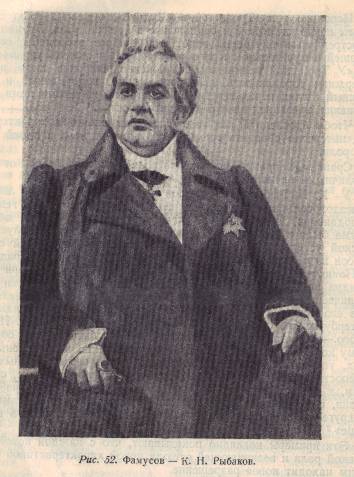 к пробам грима. Как на актера, блестяще пользовавшегося последним методом работы, Коклен указывает на Лесюера.1«Был один актер, изумлявший всех искусной и верной характеристикой действующих лиц: это был Лесюер. Больше чем кто-либо, он заставлял работать свое второе я: никто не извлекал из самого себя столько различных образов и не передавал их так выпукло. Это было что-то невероятное! Но зато какой упорный труд! У него______________________1 Коклен-старший. Искусство актера. Изд. „Искусство", 1937, ст.Стр. 156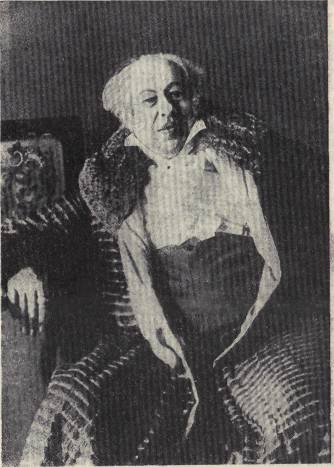 Рис. 52-а. Фамусов - К. С. Станиславский.был своего рода потайной кабинет, куда, затворив окна и опустив шторы, он запирался один со своими костюмами, париками и снаряжением. Там, один, при свете ламп перед зеркалом, он создавал маску. Он создавал двадцать масок, целую сотню их, прежде чем находил настоящую — ту, которую искал и про которую он мог сказать: вот она! Когда, наконец, последним штрихом кисти он довершал сходство (а он часами просиживал над одной морщиной), результат бывал изумительный. Любители театра никогда не забудут его в роли человека, пьющего абсент в «Безумных», ни его старого аристократа в «Партии в пикет». Он был и доподлино-моднымСтр. 157Господином Пуарье, т. е. воплощением буржуазии, и Дон Кихотом — олицетворением странствующего и захудалого рыцарства. Выходя на сцену в этой последней роли, он, будучи в действительности среднего роста, казался безмерно длинным, он удлинялся на всю длину своего копья: это был действительно герой Сервантеса во всей меланхолии его бесконечной худобы».В работе над гримом на помощь актеру обычно приходит художник, оформляющий спектакль. Эскизы декораций и костюмов дают актеру новый материал и подсказывают тот живописный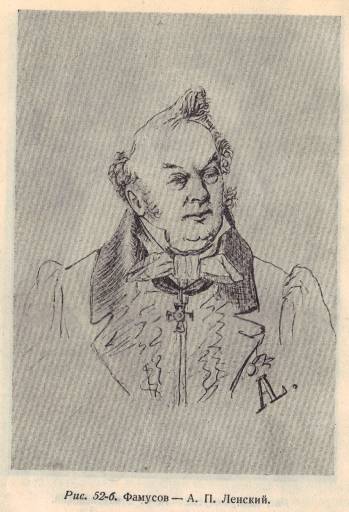 Стр. 158стиль, по которому должно идти и разрешение грима в спектакле. Особенно ценна работа художника над эскизами грима.Но здесь следует особенно подчеркнуть необходимость полного согласования работы художника, актера и режиссера. Только при этом условии достигается единство стиля и композиции в обрисовке образа.Как на пример, укажем на работу М. В. Добужинского над постановкой «Месяц в деревне».«Впоследствии, когда художник начал высказываться в области костюма и грима, я незаметно и постепенно направлял работу его воображения по той линии, которая была нужна исполнителям ролей, стараясь слить мечту художника со стремлениями артистов.«Этому много помогло и то обстоятельство, что Добужинский присутствовал на всех предварительных беседах и репетициях пьесы, вникал в нашу режиссерскую и актерскую работу, вместе с нами искал и изучал внутреннюю сущность тургеневского произведения. ..«... при этом он часто подсказывал грим и костюмы артисту, прислушиваясь к его желаниям и мечтам». Выполнение гримаНа генеральных репетициях, когда выверяется связанность всех компонентов спектакля, грим такжегрима принимает свои окончательно установленные формы.Как бы тщательно ни был разработан проект грима, все же до проверки его в сценических условиях нельзя считать грим окончательно найденным.Первоначальный проект грима почти всегда несколько видоизменяется, даже в том случае, когда он зафиксирован на бумаге в виде эскиза грима. Эти изменения имеют характер иногда случайного, вновь найденного штриха; иногда они связаны с невозможностью полного технического осуществления проекта грима (особенно в тех случаях, когда эскиз грима сделан художником вне учета особенностей пластических форм лица актера). Вносятся, кроме того, и поправки режиссером спектакля, учитывающим общее композиционное построение образа, а также соотношение грима данного актера с гримами других актеров, технические условия спектакля, освещение, расстояние от зрителя и т. д.Таким образом, выполнение грима в период генеральных репетиций не является только техническим процессом, но представляет собой и творческий процесс.Наконец — спектакль. Работа закончена: грим найден. Что же дальше?«Бывает прямо любопытно посмотреть Южина в знакомой уже-роли, положим, через год после первого представления. Вы непременно_______________________1 К. С. Станиславский. Моя жизнь в искусстве.Стр. 159заметите, что роль выросла. Там прибавилась новая черта, здесь кое-что подчеркнулось, в другом месте кое-что смягчилось,— словом, роль не стала для артиста чем-то внешним, раз навсегда отлившеюся формой, а постоянно продолжает жить, не застывает».Такой же творческий процесс представляет собой и выполнение грима. От спектакля к спектаклю грим, так же как и сценический образ, созданный актером, живет и находит свое дальнейшее развитие и конкретизацию.Стр. 1602.Анатомические основы гримаЛИЦО АКТЕРА И ГРИМ     Художник не может построить композиции своей картины, не учитывая размеров и формы своего .холста. Это еще в большей мере относится к приму, где оформляемой поверхностью является человеческое лицо, бесконечно более сложное по своим формам, чем холст.       Грим (начинающих актеров поражает обычно количеством красок, сложностью построения и в конце концов очень малым аффектом производимого впечатления. Это объясняется главным образом недостаточным еще знанием выразительных возможностей своего лица, неумением «носить» грим.       Чрезвычайно интересны в этом отношении воспоминания А. П. Ленского о гримах Самойлова:       «Переодевшись очень быстро, он (Самойлов) сел к столу и, немного сощурясь, поглядел на себя в зеркало, провел рукой по волосам, велел позвать парикмахера и приказал ему вынуть парик из коробки, причесать его; потом с помощью того же парикмахера, у которого руки дрожали от волнения, надел парик на голову; заколупнул пальцем краску для лба и замазал ею рубец; затем, взяв кусочек пробки, обуглив ее на газе, подул на нее и, когда потухла последняя искорка, начал ею ставить на своем лице точки и растирать их пальцем; сделал два-три пятна темно-красной краской, достал из коробки, где был парик, усы и бородку  la Napoleon III , наклеил и то и другое, отряхнул пуховку, запудрил ею лицо, снял кое-где полотенцем лишнюю пудру (все это делалось быстро, уверенно и отрывисто, как и его речь), сказал помощнику режиссера: «начинайте!» и мимо меня прошел на сцену... кто-то, только не Самойлов».       «В одном из спектаклей Самойлов играл Ростаковского в «Ревизоре». Я по обыкновению стоял за его стулом и следил; за тем, что он делал со своим лицом. Держа в руке свое излюбленное оружие - кусочек пробки - и делая ею энергичные тычки себе в разные части лица, он продолжал начатую со мной беседу о гримировке, временами вскидывая на меня в зеркало свои еще молодые, смелые глаза.       - Неужели, - говорю, - Василий Васильевич, вы не находите нужным положить на лицо серовато-желтого оттенка дряхлости, что дает коже тот омертвелый вид, какой и должен быть у этой развалины.       - Как видите, - буркнул себе под нос Самойлов, растирая пальцем поставленное пробкой пятно.       Пауза.       - Пудра и больше ничего, - сказал он после молчания. Потом, помолчав еще и вытирая палец о полотенце, прибавил: - молодость и старость, батенька, не в коже, а в глазах.       «Ладно, думаю, я посмотрю, куда ты свои глазища денешь?! Их, брат, пудрой-то не запудришь!»       Спрашиваю дальше:       - Отчего же вы, Василий Васильевич, не проведете резких черт от углов рта книзу и не оттените нижней губы, что придало бы вид бессильно опустившейся нижней челюсти?       - Вы и это хотите делать краской? - отвечал Самойлов: - тогда что же остается делать актеру, за что ему деньги платить? Я в таком случае советую вам понаделать масок, да и играть в них. От ваших притираний лицо становится почти такой маской.       Самойлов кончил гримировку и закурил сигару. Я на этот раз был недоволен его гримом. На нем был надет плешивый парик с заплетенной косичкой, лицо казалось много старше собственного, но все же это был Самойлов. Поговорив еще немного и осмеяв окончательно мои краски, особенно излюбленных бледных интриганов, он пошел на сцену. Ожидая своего выхода, Самойлов был весел, оживлен, рассказывал анекдот за анекдотом и смешил всех до упаду.       Пришла очередь Ростаковского представляться Хлестакову. Помощник режиссера сказал: «Пожалуйте, Василий Васильевич». Невольно я на мгновение перевел глаза с Самойлова на говорившего, и за это время с Самойловым произошла перемена, поразившая всех присутствующих. Он как-то съежился, стад меньше ростом... Перед нами стоял дряхлый-дряхлый старик с провалившимся ртом и бессильно опустившейся челюстью; грудь ввалилась, старческий животик сильно выпятился вперед, глаза потухли, словно подернулись налетом, какой бывает у очень старых полуослепших собак. Эта развалина, шаркая слабыми ногами в огромных ботфортах, прикрывая рукой в аляповатой перчатке свои глаза, - прошла мимо меня, в отворенные двери на. сцену. Эффект был удивительный...»       И дальше как вывод Ленский пишет: «Актеру мало подобрать хороший грим, ему надо уметь носить этот грим, надо так приноровить к нему свой тон и мимику, чтобы ни одна характерная подробность этого грима не пропадала для зрителя» (1).       Совершенно очевидно, что это возможно только при умении владеть своим лицом, зная его выразительные возможности, и при уменьи связать это с выразительными средствами грима.       Началам изучения лица должно явиться изучение пластической анатомии половы, здание которой в дальнейшей работе поможет ориентироваться в особенностях строения своего лица и постепенно в процессе изучения приемов гримировки приведет к органической связи грима с пластическими данными лица актера.__________________________________1. Ленский А. П., Заметки о мимике и гриме, «Артист», № 5, 1890 г.ЧЕРЕП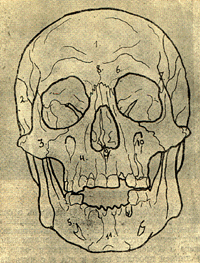 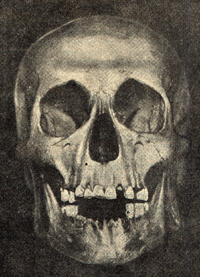 1. Лобная кость. 2. Височная. 3. Скуловая. 4. Верхняя челюсть. 5. Нижняя челюсть. 6. Надбровная дуга. 7. Полукружная височная линия 8. Надпереносье. 9. Передняя носовая кость. 10 Собачья ямка. 11. Подбородочный бугор.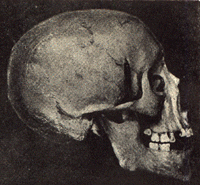 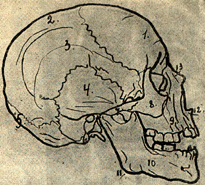 1. Лобная кость. 2. Теменная кость. 3. Височная линия. 4. Височная кость 5. Затылочная кость. 6. Сердцевидный отросток. 7. Скулоав дуга. 8. Скуловая кость. 9. Верхняя челюсть. 10. Нижняя челюсть. 11. Угол нижней челюсти. 12. Передняя носовая кость. 13. Носовая кость.Кости затылочная и теменная обычно покрыты волосами, и их характерная форма редко выступает, но с особенностями их строения приходится считаться при изображении лысой головы. B этом случае следует обратить внимание на форму затылочной кости, которая определяет выпуклость задней части черепа, или круто спускающейся вниз или оттягивающейся назад; при этом теменные кости выявляют свою более выпуклую часть, так называемый теменной бугор.  Резкое изменение и подчеркивание этих особенностей строения черепной коробки передается в гриме посредством клееных жестких париков.       Височные кости образуют боковые части мозгового черепа, граничат спереди с лобной костью, сверху - с теменными, сзади - с затылочной и снизу с отростком скуловой дуги. Это пространство образует так называемую височную впадину.       Височная впадина. Знание ее границ, умение подчеркнуть или маскировать имеет большое значение в гриме. Особенное значение имеют расположенный у виска отросток скуловой дуги и граница между лобной и височной костями, так называемая «лобная полукруглая линия, которая при лысой голове выявляет весь свой характерный вид и представляет собой почти замкнутый круг вокруг слухового отверстия.       Лобная кость, являясь фронтальной, принимает участие в формировании лица, и все особенности ее строения отчетливо видны. Лобная кость похожа на выпуклую створку раковины. Верхняя часть кости несколько выступает вперед, образуя два симметричных выступа - лобные бугры и внизу от отростка нос и над глазничными впадинами два как бы «полулунной» формы валика - надбровные дуги. Величина надбровных дуг и лобных бугров бывает различна (в общем они бывают менее сильно развиты у женщин). Между надбровными дугами и лобными буграми образуется ромбовидная площадка, имеющая иногда вид довольно отчетливо видимой впадины, так называемое надпереносье. Книзу от надпереносья, лобная кость переходит в отросток, который, соединяясь с костями носа, образует переносье, имеющее форму то широкого, то узкого, более вогнутого и т. д.       Среди различных форм переносья следует отметить так называемый греческий профиль. Сущность его состоит в том, что линия профиля лба, почти не вдаваясь у корня носа, прямо переходит в прямую спинку носа; кроме того вся линия приближается к вертикальной. Имело ли греческое искусство для своего профиля лица прообраз в действительности? По мнению Кампера, греческий профиль в своей самой совершенной форме есть плод фантазии древних скульпторов, не имеющий ничего подобного себе в природе. По мнению других, встречаются и среди современных дам обитателей Кавказа и Армении отдельные лица с более или менее отвесной линией (профиля носа и лба и с чуть намеченной впадиной переносья.       Верхнеглазничный край лобной кости по краям переходит в скуловые отростки, соединяющиеся со скуловыми костями, образуя скуловые дуги.       Характерные особенности височных и лобной костей в гриме передаются, главным образом, живописными приемами.       Кости лица составляются из следующих частей: верхняя челюсть, нижняя челюсть, скуловые кости и кости носа.       Верхняя челюсть имеет отростки: скуловой, зубной и носа, последний вместе с костями носа образует костный его остов, книзу от которого лежит грушевидное отверстие. Зубной отросток своей величиной, а также формой и характером расположения зубов влияет на характер верхней губы.       На самом теле верхней челюсти имеется углубление - щечная ямка, которая является как бы основанием впадины под скулами и отчетливо видна у худощавых людей. Скуловые отростки, соединяясь со скуловыми частями, вместе со скуловыми отростками лобной кости образуют скуловые дуги       Скуловые дуги определяют ширину лица и придают определенный характер общей пластической форме лица. Верхними своими краями скуловые дуги образуют нижние границы глазничных впадин.       Общий выступ скулы натягивает кожу лица, образует под скулой впадину, более или менее сильно выраженную у худощавых людей, у полных же людей, у которых выступ скуловой кости округлен, отчетливо видна только граница между щекой и виском.       Нижняя челюсть представляет собой тело, от которого отходят боковые ветви, которыми нижняя челюсть сочленяется в суставной ямке с верхней челюстью. На теле нижней челюсти мы имеем подбородочный бугор, определяющий форму подбородка лица.       Ветви нижней челюсти отходят от тела под углом, который отчетливо выступает у шеи. Этот угол меняется с возрастом человека, приближаясь и прямому в зрелом возрасте; в старости, при выпадении зубов и смещении челюсти линия ветвей нижней челюсти принимает новое характерное косвенное направление.Мышцы и мимические выраженияРассмотренный в предыдущей главе череп определяет конструктивную форму головы человека и является жесткой основой, к которой прикрепляются мышцы, - сложная система лицевых мускулов, управляющая мимическими движениями лица.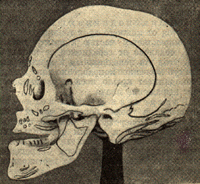 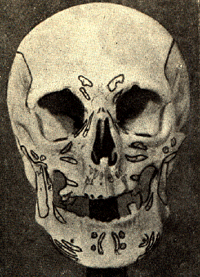 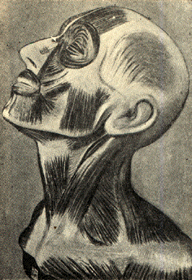 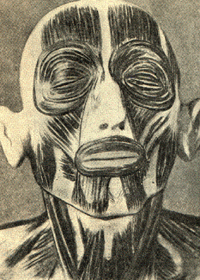 Мышцы лица               Мышцы лица и шеи     Череп с указанием            Череп с указанием прикрепления мышц           прикрепления мышц    Мышцы лица подразделяются на два группы:     1) жевательные мышцы,       2) мимические мышцы.       1) Жевательных мышц, прикрепленных снаружи и имеющих пластическое значение, всего две - жевательная и височная.       Жевательная мышца представляет мясистую четырехстороннюю массу, начинается от скуловой дуги и прикрепляется к углу нижней челюсти. Благодаря своей толщине мышца образует резко выраженный рельеф к углу нижней челюсти От этого щеки у худощавых людей кажутся как бы ввалившимися, а у полных, благодаря скоплениям жира, щеки принимают шарообразный вид.. Сокращаясь, жевательная мышца поднимает нижнюю челюсть и производит акты жевания. Мышца сокращается также при всяком усилии, крике, при выражениях угрозы, гнева  и т. д. Это сокращение мышцы обрисовывается на боковых частях лица в виде ярко выраженного утолщения щек. Резко очерченная форма жевательной мышцы придает физиономии выражение энергии.       Височная мышца занимает все пространство височной кости и оканчивается на венечном отростке нижней челюсти. Влияет на пластическую форму височной впадины, скрывая иногда границу перехода от лобной к височной кости.       2)Мимические мышцы прикрепляются с одной стороны к скелету, а с другой - к коже. Сокращаясь, они перемещают и изменяют форму складок и морщин кожи. Сокращение каждого мускула лица образует на коже одну или несколько складок, направление которых перпендикулярно направлению мышцы.       К мимическим мышцам относятся: лобные, пирамидальная, сдвигатели бровей, круговые глаз, большие и малые скуловые, поднимающие верхнюю губу и крылья носа, поперечная носа, круговая рта, треугольные и квадратная подбородка и кожная мышца шеи.       Лобная - нижний край прикрепляется к коже бровей, оттуда, поднимаясь вертикально вверх, на уровне корня волос переходит в сухожильную пластинку надчерепной мышцы. Сокращаясь, тянет кожу лба снизу вверх, поднимает при этом брови и образует поперечные складки на лбу. Сопровождает мимические выражения внимания, удивления и т. д.       Пирамидальная - нижним концом прикрепляется к костям носа, а верхний теряется в коже между бровями. Является как бы антагонистом лобной мышцы и, сокращаясь, тянет вожу надбровного пространства книзу, образует короткие поперечные, складки, спускает немного внутренние концы бровей. Сопровождает выражения гордости, угрозы, вызова и т. д.       Сдвигатели бровей - прикрепляются на лобной кости над надбровными дугами, отсюда натравляются кнаружи и немного вниз и прикрепляются к глубокой. поверхности кожи бровей. Сокращаясь, притягивают брови внутрь и немного вверх, как бы переламывая в точке присоединения, наподобие занавески, которую шнурок приподнимает и прикрепляет к неподвижной точке. На коже лба образуются складки, расположенные концентрически над этим изломом бровей, на средней части лба. Сопровождают выражения страдания, боли.       Круговая мышца глаз - окружает   орбиту глаз. Разделяется на мышцу век и орбиты. Мышцы век, сокращаясь, смыкают их. При слабом сокращении веки только прищуриваются, сопровождая выражение презрения.       Круговая мышца орбиты разделяется на верхнюю и нижнюю. Нижняя, сокращаясь, оттягивает несколько нижнее веко и образует морщину при соединении со щекой, дополняя выражение смеха.       Верхняя часть круговой мышцы орбиты находится под кожей брови. Волокна ее идут в том же направлении, как и бровь, описывая дугу, вогнутую вниз, концы ее присоединяются к соответствующим краям глазницы. Сокращаясь, она. выпрямляет свой изгиб, а так как она прикреплена к коже бровей, то изменяет и изгиб брови, делая ее более прямолинейной. Сопровождает выражения размышления, думы.       Большая скуловая - начинается от скуловой дуги и, направляясь косвенно вниз, прикрепляется к внутренней поверхности кожи углов рта. Сокращаясь, оттягивает утлы рта вверх и наружу. Растягивая рот, изменяет его прямолинейный характер, при этом боковая половина рта направляется косвенно вверх; нижний конец носогубной складки также поднимается вверх, описывает кривую, концентрическую с углом .рта, а остальная часть носогубной складки переходит в кривую с выпуклостью вниз. Кожа щек, собранная к скуле, становится более выдающейся и у наружного угла глаза образует расходящиеся морщинки (гусиные лапки). Сопровождает выражение смеха.       Малая скуловая мышца - начинается от щечной поверхности скуловой кости и прикрепляется в толщине носогубной складки. Сокращаясь, изменяет носогубную складку так же, как и большая скуловая, но менее сильно (участия в смехе не принимает). Сопровождает выражение плача.       Мышца, поднимающая верхнюю губу - начинается от нижнего края глазницы, идет вертикально вниз и прикрепляется частью к крылу носа, частью к верхней губе, недалеко от серединной ее части. Сокращаясь, оставляет угол рта неподвижным и придает каждой половине линии губ косвенное направление вниз и наружу, в то же время приподнимает крыло носа и расширяет ноздри. Сопровождает выражение плача.       Поперечная мышца носа - прикрепляется к коже щеки на уровне боковых частей носа; отсюда она направляется поперечно по боковой поверхности носа, достигает спинки его и тонким сухожильным растяжением, составляющим ее неподвижную точку, соединяется с такой же мышцей другой стороны носа. Сокращаясь, образует на боковых поверхностях носа ряд вертикальных складок. Сопровождает выражения презрения, отвращения и т. д.        Мышца, поднимающая угол рта - начинается на собачьей ямке верхней челюсти, а оканчивается в коже угла рта. При сокращении она поднимает угол рта и исполняет роль антагониста мышцы, опускающей угол рта.       Круговая рта - окружает отверстие рта, образуя толщу губ. Сокращаясь, видоизменяет форму их, подтягивая губы или вытягивая их вперед. Сопровождает акт жевания.       Треугольная мышца - образует маленький треугольник, основание которого прикрепляется к нижней челюсти снаружи подбородочного бугра, вершиной своей прикрепляется к углу рта. Сокращаясь, опускает угол рта, придавая линии туб косвенное направление вниз и наружу; тянет вниз нижний конец носогубной складки, так что делает ее почти прямой, а нижний конец носогубной складки обрисовывает небольшой изгиб, обхватывающий угол рта. Сопровождает выражения грусти, презрения и т. д.       Квадратная - несколько скрыта основаниями предыдущих треугольных мышц, прикрепляется к передней части нижней челюсти, направляясь вверх, теряется в нижней губе. Сокращаясь, опускает нижнюю губу, несколько выворачивая ее. Сопровождает выражение отвращения.       Подкожная мышца шеи - начинается .от верхней части кожи груди, направляется вверх, прикрепляется к коже подбородка нижней губы, угла рта и щеки.       Самые верхние ее волокна почти горизонтальны и протягиваются от кожи в области уха к углам рта (так называемая мышца смеха - Санторини). Сокращение подкожной мышцы шеи, и« производя само по себе определенных выразительных движений, присоединяется к сокращению других мышц при переходе мимического выражения в предельную стадию своего проявления (испуг — ужас, гнев — ярость; смех — конвульсивный смех.Рассматривая мимический аппарат лица, можно выделить такие мышцы, сокращение которых является главным при том или ином мимическом выражении (например: лобная — «мускул внимания», пирамидальная — «мускул гордецов», скуловая «мускул смеха», треугольная — «мускул презрения» и т. д.), и мышцы, дополняющие выражение (таковы, например, части круговой мышцы глаза, малая скуловая, подкожная мышца шеи и т. п.).Так как мимические выражения являются всегда следствием определенных сокращений мышц, мы можем совершенно точно установить, какие  мышцы создают данное мимическое выражение и сокращение каких мышц является основным,  а каких — дополняющим. Актер должен это знать совершенно точно, чтобы суметь подчеркнуть в гриме основной характер выражения. Наконец, .анализируя мимические выражения, актер должен обратить внимание на те индивидуальные особенности, которыми отличается мимика его лица. Например, при гневе у всех людей брови нахмуриваются, но у одних это нахмуривание выражается в резком изломе бровей, тогда как у других брови становятся только более прямыми: у первых в межбровном пространстве образуются две-три вертикальные складки, у вторых — одна складка, но очень глубокая ,и т. п.. Не все мимические выражения подчеркиваются гримом, -обычно не рисуют на лице крайние, проявления мимики: ужас, ярость, или быстро сменяющиеся мимические выражения: восхищение, испуг, плач и т. п.Мы рассмотрим только три основных мимических выражения (гнев, печаль, радость), так как с ними актеру главным образом приходится иметь дело в гриме. Но это, однако, не значит, что другие мимические выражения изучать не нужно и что они не имеют никакого отношения к гриму. Напротив, возможности грима достаточно обширны и разнообразны, перечислять их излишне, так как совершенно не требуется фиксировать гримом тю или иное мимическое выражение полностью, ^достаточно подчеркнуть или выделить лишь отдельные элементы его в соответствии с конкретными задачами образа, создаваемого актером.Г н е в выражается в мимике лица сильным нахмуриванием лба (сокращение сдвигателей бровей, пирамидальной мышцы и верхней части «рутовой мышцы глаза), при котором внутренние концы бровей сдвинуты .и опущены книзу. В межбровном пространстве вследствие этого образуются резко выраженные вертикальные складки. Переносье выдается из-под нависших бровей. Верхние веки сильно нависают над глазами. Губы плотно сжаты, причем но-согубная складка несколько вытягивается по своему направлению. Щеки кажутся более впалыми, так как впадины щек подчеркиваются сильно выступающими при своем сокращении жевательными мышцами. Центр мимического выражения — в верхней части лица.Печаль. Это эмоциональное состояние в мимике лица выражается бледностью кожи1 и общим мышечным расслаблением, от которого все черты лица кажутся как бы опустившимися книзу и удлиненными. Брови нередко принимают косюе направление, при котором внутренние концы бровей подняты кверху (положение бровей обратное нахмуриванию). Это положение бровей образуется вследствие одновременной работы сдвигателей бровей и средней части лобной мышцы. На лбу при этом образуются характерные подковообразные морщины. Верхнее веко, несколько нависая над глазом, приподнимается вверх параллельно направлению бровей. Переносье, вытягиваясь кверху, удлиняет нос.3. ПОДГОТОВИТЕЛЬНЫЕ ПРАКТИЧЕСКИЕ УПРАЖНЕНИЯРабочее местоРабочее место для гримирования представляет собой столик, на котором установлено зеркало с двумя лампами по бокам его. Свет должен падать на лицо гримирующегося так, чтобы оно было освещено равномерно. Прежде чем начать гримироваться, необходимо привести в порядок свое рабочее место — накрывать его салфеткой или листом чистой бумаги, на котором разложить гримировальные принадлежности. Рабочее место, а также все гримировальные принадлежности должны быть всегда идеально чистыми. Чтобы не загрязнить костюм, необходимо прикрыть его. Для этого лучше всего надеть халат. Теперь, сев за столик, можно приступить к гриму. Подготовка лицаПроцесс гримирования начинается со смазывания лица вазелином. После того как лицо смазано вазелином, жир необходимо стереть чистым полотенцем или ватой так, чтобы лицо было почти сухим, и только тогда можно приступить к накладыванию красок. Смазывание лица жиром (с последующим вытиранием) необходимо для того, чтобы, во-первых, снять с лица случайно попавшую пыль, а во-вторых, грим по слегка жирной коже накладывается легче (особенно, если краски жесткие). Необходимо следить, чтобы вазелина не оставалось на лице слишком много, иначе краски будут течь, и добиться необходимой чистоты в гриме будет трудно. Грим необходимо делать как можно суше. После того как кожа смазана вазелином, накладывается общий тон.Общий тонОбщий тон необходим для того, чтобы придать коже необходимый по условиям роли цвет; кроме того, общий тон: является своеобразной подготовкой, благодаря которой краски ложатся более чисто и лучше стушевываются друге другом. Цвет общего тона может быть чрезвычайно разнообразным. Точные указания дать трудно, так как выбор зависит от требований роли.Следует предостеречь от слепого следования «правилу», по которому светлый общий тон предназначается для ролей молодых людей и женщин, а темный тон — для стариков и мужчин. Правило это слишком обще и очень часто идет вразрез с конкретными случаями как в жизни, так и на сцене. При выборе цвета общего тона следует учитывать все многообразие факторов, которые могут влиять на цвет кожи. Наблюдения подтверждают, что кожа у женщин в общем светлее, чем у мужчин, но, в зависимости от тех или иных условий, это соотношение может измениться. Например: женщина — землекоп, мужчина — кабинетный ученый, или представьте себе персонажи — один негр, другой — монгол; или — больной и здоровый, пьяница и физкультурник и т. д. «Итак, необходимо внимательно проанализировать роль, учесть возраст, климат, социальные условия жизни, признаки профессии, болезни, расовые особенности и т. д. Только тогда можно прийти к верному решению цвета общего тона, а это чрезвычайно важно, так как цвет кожи является существенным признаком, характеризующим внешний облик человека.Если в наборе гримировальных красок нет необходимого по цвету общего тона, то .следует составить этот цвет путем смешивания красок. Например, добавляя к имеющимся общим тонам белила, можно получить более светлые оттенки общего тона, а добавляя красную, коричневую или желтую краски — более темные цвета («загар» и т. д.). Дать подробные указания, как смешивать краски, чрезвычайно трудно, здесь помогут только наблюдательность и постепенно накапливающийся опыт.Приемы накладывания общего тонаОбщий тон накладывается на лицо пальцами накладывания. Гуськов дает следующее отличное описание процесса накладывания общего тона:«…краски берутся из коробки указательным пальцем правой руки. Краска промешивается между указательным и большим пальцами. Основная масса краски остается на неподвижном большом пальце, в то время как указательный ведет всю обработку лица. В процессе работы указательный палец постепенно снимает краску с большого пальца и переносит ее на лицо. Движения пальца должны быть последовательно четкие, нажим на лицо — мягкий, но в то же время отрывистый, на манер плавного Постукивания. При растушевывании общего тона надо строго учитывать степень нажима пальца для соответствующего усиления или ослабления слоя краски на данном участке лица. Когда краска па лице равномерно расположена, надо слегка растереть ее, начиная со лба по направлению к носу, щекам и подбородку, и постепенно сводить на нет к шее и к краям шевелюры.Растирать краску нужно всеми пальцами очень тщательно. Сводить ее на нет к волосам рекомендуется непременно чистым пальцем.»1Ни в коем случае не следует оставлять белыми уши. Если при сведении общего тона на нет разница между цветом шеи и лица будет все же резко заметна и шея не закрывается костюмом, то общим тоном следует покрывать и шею. П ч:ле того как общий тон наложен, полезно снять излишки его чистым полотенцем, прикладывая его к лицу и слегка прижимая. Накладывание общего тона — один из самых простых процессов грима, но он требует большой чистоты и тщательности в работе (особенно в гриме так называемого «молодого лица») — иначе весь грим будет выглядеть неряшливо и грубо.Работа с растушовкойПосле того как общий тон наложен следует уже непосредственно выполнение грима: накладываются различные краски в виде теней, бликов или линии. Эта работа производится обычно кистью или растушовкой, а иногда и просто при помощи пальца.При работе с растушовкой краска на растушевку берется вращательным движением. Проводить линию нужно держа растушовку большим, указательным, средним и безыменным пальцами, несколько плашмя, постепенно поворачивая ее в пальцах по мере расходования краски с растушевки. При работе с растушовкой приходится особенно следить за равномерностью линии и чтобы растушовка не оставляла на лице комочков краски. Эти комочки в дальнейшем приходится растирать пальцами, вследствие чего может потеряться четкость грима.Начинающему обычно кажется, что растушовка—очень удобный инструмент для грима, но скоро гримирующийся переходит к кисти. Действительно, только кистью можно достигнуть наибольшей чистоты и точности при наложении грима, так как кисть не оставляет после себя комочков краски. Набирая краску на кисть, необходимо следить, чтобы кончик кисти был острым и не захватывал слишком много краски.Тушовка пальцем применяется обычно при передаче расплывчатых форм с весьма постепенными мягкими переходами одного_____________________1Гуськов. Искусство грима. Гизлегпром, 1932._______________________оттенка краски в другой. Во всех случаях, когда после работы с одним цветом краски на кисть или растушевку набирается другой цвет, инструмент следует чисто вытирать. Еще лучше иметь отдельную кисть для каждой краски.Законченный грим фиксируется пудрой, для чего пуховка опускается в коробку с пудрой, слегка встряхивается, и осторожно, плавными движениями, без нажима, запудривается все лицо. Пудру необходимо распределять равномерно. Когда лицо запудрено, лишняя пудра снимается заячьей лапкой или мягкой щеткой. Не следует снимать пудру пуховкой во время самого запудривания, так как это приводит к размазыванию грим-. Иногда после залудривания подводка глаз, брови и ресницы выглядят как бы поседевшими от пудры; пудра в таких случаях снимается кисточкой с небольшим количеством краски, чем выправляется подводка. Вообще же грим после запудривания исправлять трудно, так как краски будут ложиться пятшо-и не будут растушевываться.Снимание гримаГрим по окончании работы снимается вазелином. Излишек краски можно предварительно стереть чистой тряпкой или снять костяным ножом. Приразгримировании лицо покрывают вазелином и вытирают чистой тряпкой, полотенцем или лигнином. Эта операция повторяется несколько раз, пока лицо не будет совершенно чистым. Наконец, вытерев лицо насухо, его запудривают. Обмывать после грима лицо нужно только теплой водой, так как холодной водой жир смыть нельзя.УПРАЖНЕНИЯ ПО ГРИМИРОВАНИЮВ целях закрепления вышеизложенных знаний полезно выполнить следующие работы: 1) прочертить контуры костей (черепа своего лица, 2) прочертить основные схемы мимических выражений, исходя из анализа мимики своего лица.Эти работы, являясь тренировочными по технике грима, будут в то же время практической проверкой теоретических знаний основ анатомии и началом работы над изучением индивидуальных особенностей своего лица.Прочерчивание контура своего лицаПодготовьте лицо для грима (наложив какой-нибудь светлый оттенок общего тона — например, светло желтоватый) и после этого растушовкой, своего лица или лучше кистью, коричневой или черной краской,  тонкими  линиями очертите контуры  костей своего черепа. На лбу укажите границы между лобной костью и височными, очертите лобные бугры и надбровные дуги, обведите границы глазничных впадин, впадину носа, скуловые кости, нижнюю челюсть и ветви ее. Прочерчивать контуры костей следует, предварительно изучив их форму на черепе и потом прощупав и проанализировав их очертания на своем лице. Когда контуры костей очерчены, закрасьте краской основные впадины: височные, глазничные, впадину носа, пространство между нижней и верхней челюстью. Границы месторасположения этих впадин, а также очертания костей следует запомнить, так как знание их необходимо будет в дальнейшей работе. Примерное выполнение этого упражнения — см. табл. II.Анализ мимических выраженийЗадача заключается в том, чтобы на основе анализа того или иного мимического выражения мы могли зафиксировать его гримом так, чтобы лицо и в спокойном состоянии имело соответствующий данному мимическому выражению характер.Для нашего практического упражнения возьмем три мимических выражения: гнев, печаль и радость, так как с ними нам придется неоднократно встречаться в дальнейшей работе*Гнев. Нашу работу начнем с того, что, наблюдая в зеркале мимические движения своего лица, постараемся запомнить его характерный рисунок. Итак, попробуйте найти нужное состояние. Наблюдая в зеркало, вы увидите, как нахмурится ваш лоб и придаст лицу гневный вид. Обратите внимание, что центром мимического выражения липа при гневе является пространство между бровями. Попробуйте, наблюдая свое лицо, ответить на вопросы:Какой рисунок имеют брови?Что делают стянувшиеся к носу брови с верхним веком?Что делается со ртом?Какие части лица не принимают участия в мимическом выражении гнева?Внимательно изучите направление и рисунок бровей, складок на переносье и положение верхнего века. Здесь — центр мимического выражения гнева. Менее характерным отличием являются плотно сжатые зубы и иногда несколько более, чем обычно, растянутый рот с опущенными концами.Подготовив лицо для грима, как при первом упражнении, наложим общий тон и затем кистью с коричневой краской попробуем зачертить характерные контуры ' мимического выражения гнева.Основная задача в том, чтобы грим передавал, фиксировал характер гневно нахмуренного лица и тогда, когда мы мимировать не будем.Печаль. Попробуйте проанализировать это мимическое выражение и ответить на вопросы:1) Что делается с бровями, какой наклон они приобретают при. грусти (сокращение сдвигателей бровей)?Что делается с верхним веком?Как изменяются рот и складки возле рта (треугольные мышцы)?Какие части лица не принимают участия в этом мимическом выражении?5) В какой части лица центр мимического выражения грусти? Обратите внимание на то, что при выражении грусти, связанной с раздумьем, с работой мысли, образуются две складки, которые идут наискось сверху к внутренним концам бровей, несколько понижая их нормальное положение (сокращение верхней мышцы орбиты). При грусти, связанной со страданием, внутренние концы бровей приподняты еще больше, а внешние даже несколько опущены. Обратите внимание на опустившиеся углы рта при грусти. Зафиксируйте гримом основные черты мимического выражения грусти.Радость. Проанализируйте также и это мимическое выражение.Что делается со щеками?С нижними веками глаз?Со ртом?С крыльями и кончиком носа?С подбородком?Остались ли спокойными верхние веки, брови и лоб?Где и какие морщины особенно выявляются на лице при улыбке?Обратите внимание, что щеки, набухая, поднимаются не прямо вверх, а в стороны и вверх, что рот, несколько растягиваясь, приподнимается своими концами в стороны и вверх, что губы плотно обтягивают зубы. Обратите внимание на направление складок, идущих от крыльев носа вниз, но не прямо вниз, а как? Зафиксируйте и это мимическое выражение линиями в его простейшей схеме. Обратите особое внимание на то, как передать линией характер набухших и приподнятых щек и характер носогубной складки так, чтобы они сохранили свой характерный вид и при спокойном лице.При выполнении этих упражнений следует обращать внимание на основные характерные изменения лица и подчеркивать только складки, главные, наиболее резко выраженные, иначе лицо будет просто испещрено мелкими невыразительными линиями, за которыми потеряется основной характер выражения. Линии, фиксирующие складки мимического выражения, следует проводить не по минирующему лицу, прибегая к этому только для проверки, а стараясь передать характерный их рисунок на память.Примерное выполнение упражнения — см. табл. III.4. ТЕХНИЧЕСКИЙ ПРИЕМЫ ГРИМАСовременная техника грима является результатом опыта многих поколений актеров. Опыт этот надо изучать и умело использовать. Передаваясь от мастера к ученику, от одного актера к другому, приемы, найденные путем конкретной творческой работы, часто схематизируются, обобщаются и принимают характер «правил гримировки отдельных частей лица», а в дальнейшем — «правил гримировки для той или иной роли». В таких случаях устанавливаются рутинные, традиционные формы грима, которых в практике следует избегать.Любой прием грима нельзя воспринимать как единственно возможную форму. Круг, проведенный на щеке касательно носа, глаза, уха и растушеванный к центру щеки, создает впечатление толстой щеки, это — закон, так как всегда шарообразный объем, переданный по законам светотени, будет создавать иллюзию выпуклой щеки, однако это вовсе не значит, чах» всякую толстую щеку следует передавать указанным приемом.Толстая щека может иметь самые разнообразные характерные формы. Она, скажем, может быть вместе с тем обрюзглой, со складками, — закон светотени останется, останутся в силе приемы тушовки шарообразной формы, но само построение изменится совершенно, и никакого «круга касательно носа, глаза, уха» не будет. Если этот же прием использовать для передачи толстой щеки на лицах разных актеров, то появятся еще новые варианты и изменения в построении приема, вытекающие из особенностей анатомической структуры данных лиц.Грим нельзя рассматривать как комбинирование общих приемов. Каждый прием в гриме должен найти свое особое, конкретное разрешение, вытекающее из поставленной творческой задачи, и иметь в основе глубочайшее изучение пластических особенностей своего лица технических средств грима.Следовательно, изучая приемы грима, мы должны не механически запомнить тот или иной прием, а понять закон построения приема и возможности изменения его в связи с особенностями индивидуального строения лица.Грим как часть целого художественного произведения -спектакля — не может рассматриваться вне этого целого. Но, переходя к изучению техники грима, мы на первых порах вынуждены будем абстрагироваться от целого. Все работы, которые мы будем выполнять на первом этапе изучения, явятся только упражнениями, на которых мы с большей ясностью сможем как теоретически, так и практически понять самую сущность технических приемов грима. Усвоив основные законы построения приема, мы перейдем к изучению грима в соотношении с другими элементами спектакля и, наконец, к гриму в конкретных условиях спектакля.Стр. 65Грим «включает в себя следующие элементы:раскраску лица красками,наклеенные и налепленные объемные части лица.парики и растительность.Парики и технику изготовления волосяных изделий, являющуюся самостоятельной отраслью в театральном производстве, мы рассмотрим в дальнейшем при ознакомлении с работой театрального парикмахера. Наклейки и налепки мы также пока выделим в особый раздел «объемно-скульптурных» приемов грима. Сейчас обратим все свое внимание на раскраску лица, которая, за редкими исключениями, всегда встречается в гриме и является как бы основным признаком загримированного лица.Если мы зайдем в уборную актера и посмотрим, как он делает эту раскраску лица, мы увидим, что согласно эскизу грима (или мысленному его проекту) актер накладывает на лицо соответствующими красками линии, теневые пятна и блики, изменяя этим первоначальный характер своего лица. Этот процесс раскрашивания лица напоминает живопись.И действительно, живописная обработка лица красками р гриме основана на тех же принципах, что и в живописи, так как основные выразительные средства, которыми пользуются в гриме (линия, цвет, светотень), а также основные технические приемы работы с красками — тождественны. Однако грим отличается от живописи некоторыми специфическими особенностями, вытекающими из условий театра, которые заключаются в том, что обрабатывается не плоскость, а объемное и подвижное лицо актера, рассматриваемое зрителем не в определенном фиксированном ракурсе (как, на картине), а в сложных и изменяющихся условиях сцены (освещение, расстояние и т. д.)-,, Поэтому к изучению живописных приемов грима мы можем подойти, как , к изучению элементов живописи, но с обязательным учетом специфики, грима. Такое изучение основ техники грима нам кажется, наиболее правильным, так как если мы начнем с изучения приемов выполнения законченного театрального грима, обычно включающего в себя сложнейшие композиционные соотношения различных элементов, то мы невольно вынуждены будем давать только рецепты выполнения, и вместо всестороннего изучения техники .грима, овладеем только штампами.ЛИНЕЙНЫЙ ГРИМ Линия как средство изображенияВыразительные средства живописи — линия, светотень цвет — обычно связаны между собой и дополняют друг друга. Так, общие контуры предмета (линия) принимают объемную форму в соединений со светотенью, а; свой красочный вид—при помощи цвета.стр.66Но эти элементы могут являться самостоятельными средствами изображения. Имеются такие живописные произведения, где использованы преимущественно выразительные свойства линии, светотени или цвета. То же и в гриме.Линия является исторически первичным и простейшим изобразительным средством живописи. Линеарное изображение — плоскостное, оно не передает объемного характера окружающей нас природы. Линия условна (природа не знает линий), но в то же время линия является костяком построения живописного изображения. Без линии невозможно было бы передать в живописи границы предметов, резкие контуры и очертания их рельефов.И в гриме линия является тем простейшим изобразительным средством, которым мы можем передать контур формы, очертить впадины и выпуклости, передать характер складок и морщин на лице, разрез глаз, очертания губ и т. п.Линия имеет большое значение в специфических условиях театра благодаря своей четкой видимости.Грим является как бы «декоративным» портретом, рассматриваемым с более или менее далекого расстояния. В больших театрах будет видна только четко очерченная форма. В некоторых случаях, как, например, в цирке, хорошо видим только линейный грим.Техника начертания линии в гриме чрезвычайно проста и несложна. Она требует: 1) плавной, без комков, краски, отчетливой и смело, без поправок, проведенной линии, 2) четкой и правильней передачи контура формы, придающей тот или иной выразительный характер лицу.Первое, чисто техническое условие достигается довольно быстро, через несколько упражнений; второе требует длительной тренировки и изучения своего лица. Изучение лица вообще является необходимым условием в гриме, так как грим и выразительные возможности лица актера неразрывно между собой связаны.Линейный гримВ некоторых случаях весь грим актера в спектакле имеет линейный характер. Линейные гримы в наиболее полно и ярко выраженных формах представлены в китайском классическом театре и в японском театре «Кабуки».Линейный характер имеют и так называемые «условные гримы» современного театра, используемые в связи с особенностями стиля данной постановки и характером ее оформления. С подобными линейными разрешениями гримов мы встречаемся также в цирке и на эстраде.Основной принцип построения этих гримов заключается в том, что изобразительные средства живописи, применяемые в гриме,стр.67используются в плане плоскостно-живописной выразительности, т. е. актер не стремится к выявлению объемных форм своего лица. Отсюда—преимущественно графический характер условных гримов, так как линейное изображение плоскостном и не передает объема. Используемые наряду с линией цвет и фактура также подчиняются этой плоскостной трактовке формы. Так, цвет применяется в своем чистом виде (без переходов и оттенков тона) как цветоокраска плоскости, иногда при этом символически характеризующая персонаж (гримы «Кабуки» и китайского театра), фактура же чаще всего имеет изобразительный характер, а не передается своим материалом (например, усы не наклеиваются, а рисуются).В зависимости от трактовки образа, линейные гримы или приближаются к условной и символической росписи, к своеобразному орнаменту, или имеют реалистический характер. В последнем случае актер находит для обрисовки основных черт персонажа скупые, но метко и четко найденные штрихи и использует изобразительные средства линии в том же плане, что и художник в карикатуре.Для тренировочной работы по овладению техникой выполнения подобного рода гримов и в качестве мотивов для самостоятельных композиционных работ можно использовать оригинальные рисунки и эскизы гримов, а также различный графический материал и карикатуры.Приемы подводки губНекоторые приемы грима, как, например, водка глаз, бровей и губ, имеют преимущественно линейный характер.Характерный пластический вид этих частей нашего лица мы и в жизни воспринимаем, главным образом, через рисунок их контурных очертаний. Так, величина и форма глаз определяются контурами разреза глазной щели, брови — характером их рисунка, губы — рисунком границ красной полосы слизистой оболочки губ. Характер воспринимаемой формы и характер выразительных средств линии совпадают, поэтому возможно подчеркивание и изменение этих форм линейными приемами. В противоположность этому лоб, нос, щеки, подбородок имеют объемный характер, и для передачи их формы одних линейных приемов недостаточно. Губы образуются круговой мышцей рта, покрытой изнутри слизистой оболочкой, а снаружи — подкожным жировым слоем и кожей. Красная полоса губ представляет собою место перехода кожи в слизистую оболочку. От количества подкожного жира зависит толщина — мясистость губ.Верхняя губа граничит вверху с перегородкой носа, ноздрями и крыльями носа, по сторонам отделяется от щек носогубными складками, которые выглядят различно, в зависимости от Стр. 68полноты человека и возраста. Верхний, более глубокий конец носогубной складки переходит в бороздку крыльев носа, отделяющую последние от боковой стенки носа. Книзу носогубная складка становится более мелкой и исчезает на уровне угла рта или опускается несколько ниже.По середине верхней губы от перегородки носа тянется вниз бороздка, ограниченная с обеих сторон валиками, так называемый фильтр.Форма верхней губы определяется поперечной ее выпуклостью и изгибом в продольном направлении, который происходит оттого, что внутренние волокна круговой мышцы рта, расположенные под красной полоской губы, 'более выдаются, чем наружные волокна этой мышцы, покрытые кожей.Имеются люди с неразделенной на части круговой мышцей рта, вследствие чего верхняя губа у них в своей кожной части выглядит выпуклою в направлении вперед и красная полоса губ у них не вывернута наружу.Красная полоса верхней губы, от вида которой главным образом и зависит характер губы, имеет различную форму.В простейшей форме красная полоса верхней губы занимает всю губу, от одного угла рта до другого. Наиболее широка верхняя ее часть, которая по направлению к углам рта постепенно суживается. На такой губе только намечены средняя выемка верхнего края красной полосы у конца фильтра и выступ хоботка.В противоположность этому античная форма верхней губы, так называемый «лук Венеры», имеет выемку верхнего края у конца фильтра, а средний выступ верхней губы — ее хоботок — имеет ярко выраженный характер. Красная полоска губы, постепенно суживаясь, оканчивается на некотором расстоянии от угла рта, вследствие чего верхний край красной полюсы губы имеет вид красивой волнообразной линии и весь рот выглядит сравнительно малым.Нижняя губа отличается от верхней, в сущности, только отсутствием хоботка и несколько иной формой выемки края в средней ее части.Нижняя губа подобно верхней выпукла в поперечном направлении соответственно кривизне нижней челюсти. От существования подбородочно-губной борозды, отделяющей подбородок от нижней губы и оканчивающейся у красной полосы последней, зависит вогнутость нижней губы.В простейшей форме красная полоса нижней губы занимает всю губу, от одного угла рта до другого. Наиболее широка средняя часть ее, отсюда, по направлению к углам рта, она постепенно суживается. На такой губе чуть намечена выемка на середине нижнего края красной полосы, которая при более развитойСтр. 69форме губ выражена определеннее и делит красную полосу на две равные части.Положение углов рта относительно средней линии губ зависит от взаимодействия мышц, опускающих и поднимающих углы рта. В связи с положением угла рта находится форма складки около угла рта. При положении угла рта выше линии рта складка выглядит дугою с выпуклостью, направленной к средней линии. При чуть заметной улыбке выпуклость изменяется, поворачиваясь наружу. При положении угла ниже линии рта складка тянется от угла вниз и наружу.Подводка губ заключается в том, что красную полосу губ подчеркивают краской. Красная краска для губ может быть взята различного оттенка (в зависимости от требований характера грима), так, например, губы могут быть бледными, розовыми, ярко накрашенными и т. д.Подводка губ начинается с того, что сначала кистью очерчивают контуры, а потом закрашивают всю поверхность красной полосы губ.В тех случаях, когда губы должны выглядеть более четко, чем это передает использованный оттенок краски, усиливается контур губ. Для этого губы обводят тонкой линией более светлой краски, чем общий тон лица, линия окантовки губ стушевывается с общим тоном так, чтобы она выглядела как постепенно светлеющий общий тон у границ рта. Иногда губы обводят темной краской (темно-красной, коричневой, черной); при такой окантовке краска не растушевывается.Оба приема окантовки губ используют особенно тогда, когда необходимо четко передать рисунок губ при изменении их формы.Необходимо обратить внимание на различный характер действия обоих приемов усиления контура губ: светлая окантовка как бы выдвигает губы вперед, темная — несколько проваливает их.При «уменьшении» губ закрашивается лишняя часть губ общим томом, и губы рисуются, соответственно, меньше своих.«Увеличение» губ достигается тем, что контуры губ наносятся несколько шире, и закрашивается, таким образом, поверхность больше своих губ. Но толстые губы не только широки, они выпуклы, и для передачи этого впечатления только одной равномерной (плоскостной) окраски поверхности губ мало, необходимо подчеркнуть еще и их рельеф. Это достигается при помощи тушовки. Когда необходимая по ширине поверхность губ закрашена светлой красной краской, краской более темной (темно-красной или коричневой с красной) очерчивают контуры губ, начиная от углов рта, причем краска растушевывается, внутрь на-нет, после чего наиболее выпуклые места губ высветляют общим тоном.Стр. 70Таких светлых бликов обычно три; один — на нижней губе, а два — на верхней. Края этих бликов также немного стушевываются на-нет к светло-красному тону губ. Таким образом, окраска губ представляет собой постепенный переход красной краски от темного к светлому, соответственно требуемому рельефу формы (см. табл. IV).При перенесении углов губ вверх или вниз следует, помимо передачи их направления, подчеркнуть и разрез губной спайки, так как иначе углы губ будут выглядеть явно нарисованными.При всех изменениях (живописными приемами) формы и рисунка губ следует все время учитывать форму своего рта, не стремясь передавать чрезмерно крайние формы. Так, при чрезмерном увеличении и уменьшении объемная форма "своих губ, особенно в профиль, будет явно выступать и обнажать прием; при подведенных, например, губках — «бантиком» будет выявляться комическое несоответствие между ртом, в закрытом и раскрытом состоянии.Приемы подводки броней Брови имеют чрезвычайно разнообразный рисунок, зависящий как от природного их характера, так и от изменений при том или ином мимическом выражении.Так называемая «классическая бровь» тонкой длинной дугой отделяет веко от лба и состоит из ровных волос, косо стоящих наружу. Своим наружным концом, несколько суженным, так называемым «хвостом», бровь заходит за наружный угол глаза. Внутренний конец брови несколько расширен, головка ее оканчивается над внутренним углом глаза.Брови подчеркиваются цветом, соответствующим цвету волос (нарушение этого обычно создает впечатление накрашенных бровей). Подчеркивая брови, следует, помимо передачи их рисунка, обращать внимание и на характер их утолщения. Внутренний конец брови, головка — несколько светлее средней и наиболее утолщенной части, которая переходит в тонкий и четкий наружный конец — хвост брови. При подчеркивании рисунка бровей делается подрисовка только верхнего края брови, после чего линия подводки растушевывается. Не следует выкрашивать краской равномерно всю бровь, от этого она чрезмерно утолщается и придает вид явно нарисованной.Резкое изменение рисунка бровей часто требует полного или частичного их закрашивания так, чтобы своя бровь не была видна.Светлые и негустые брови можно замазать густым общим тоном. Если тоном не достигается нужный эффект, то предварительно брови замазываются мылом или.— при очень густых бровях — прибегают к заклеиванию их. сандарачным лаком, послеСтр. 71чего накладывается общий тон. Специальная замазка для бровей изготовляется по следующему рецепту: 100 ч. воды, 100 ч. мыла (марсельского), 20 ч. воска и 100 ч. гуммиарабика в порошке. Эту мастику можно заменить общим тоном, смешанным до необходимой густоты с мастикой для лепки носа.К полному закрашиванию бровей следует прибегать только в исключительных случаях, стремясь по возможности использовать свои брови, замазывая только те части, которые мешают передаче требуемого рисунка.Приемы подводки глазПластическая форма глаз определяется характером глазной впадины и размером глазной щели.Впадина глаз на границе между бровью и верхним веком постепенно углубляется и бывает обычно у внутреннего угла глаза глубже, чем у наружного. На величину углубления влияет также и положение верхнего века. Впадина бывает иногда настолько сильна, что обрисовывается рельеф глазного яблока.При поднятом верхнем веке появляется так называемая «покрывающая» складка, которая происходит оттого, что в толще век у его края помещается хрящевая пластинка, выше которой и появляется покрывающая складка. Толщина покрывающей складки неравномерна, ее выпуклость уменьшается в направлении к носу. Иногда нижний край покрывающей складки нависает над краем верхнего века, закрывая его, а при впалых глазах с нависшими бровями покрывающей складки совсем не видно.Нижнее веко меньше верхнего. Оно отделяется от щеки дугообразною бороздкою, вогнутостью обращенной вниз.У некоторых людей внутренняя часть этой бороздки бывает резко выражена, и, кроме того, от нее отходит еще бороздка (или отрицательная складка), которая по щеке спускается вкось, вниз и наружу. Эти особенности бороздки нижнего века, увеличивая на лице морщины, старят его.Оба века, ограничивая глазную щель, придают тот или иной характер разрезу глаз и обусловливают его форму.Классическая форма глаза характерна широким межвековым разрезом, обнажающим значительную поверхность глаз. Края век при этом более или менее изогнуты дугою.При миндалевидной форме — глазная щель более широка у внутреннего угла глаз и заострена .у наружного угла.Щелевидные глаза и косой их разрез составляют особенность монгольской расы.Приемы подводки глаз основаны на подчеркивании линий разреза глаз. В зависимости от характера этих линий и цвета красок, подводка производит то или иное впечатление. При всех подводках глаз предварительно подготовляется Стр. 72глазная впадина. Иногда эта подготовка заключается только в накладывании общего тона, иногда накладываются еще румяна, а иногда глазная впадина делается более углубленной, или изменяется вся ее форма путем накладывания темных оттенков различных красок.В начале изучения приемов подводок, чтобы не усложнять задания, впадины глаз следует подготовлять лишь общим тоном и румянами. У переносья румяна накладываются более сильно.Сама подводка глаз делается обычно коричневой, синей или черной краской, иногда черно-красной, с преобладанием черного. Выбор краски зависит от того цвета глаз, который необходимо передать в данном гриме.Нормальная подводка, не изменяющая формы глаз, а только подчеркивающая ее, состоит в том, что по линии век, как можно ближе к ресницам, проводят тонкие линии, с легким нажимом по средине век. На этих местах краски легко растушевываются так, чтобы подводка не выглядела резко. У внутреннего угла глаз линии подводки слегка расходятся и образуют уголок, где ставится светлой красной краской точка, подчеркивающая слезник глаза.У наружного угла глаза подводка верхнего века делается длиннее и четче, а у нижнего века мягко стушевывается, она как бы подходит под линию верхнего века — так же, как устроен глаз: верхнее веко больше, длиннее и у наружного угла глаза прикрывает нижнее веко.Верхнее веко, на котором ресницы гуще и длиннее, подводят более сильно, чем нижнее. Сильная тень на нижнем веке часто придает глазу усталый, болезненный вид (синяки под глазами).У некоторых людей верхнее веко глубоко западает, и подводка отпечатывается на глазной впадине; в таких случаях, прежде чем открыть глаз после подводки, необходимо его припудрить.«Увеличение глаза» делается за счет наружного угла глаза. Линия подводки нижнего века проводится несколько ниже края глаза. Образовавшееся между глазом и линией подводки пространство, в виде маленького треугольника, закрашивается под белок глаза. Когда линии подводки у наружного угла глаза расходятся, белок подрисовывается между ними. Эта подводка, несколько увеличивая глаз, удлиняет его (см. табл. V).Раскосый вид придается глазу линиями подводки, которые у внутреннего его угла опускаются книзу, а у наружного несколько приподнимаются. Чтобы глаз не казался большим, что не характерно для глаз монгольского типа, подводкой очерчивается не весь разрез глаза, а рисуются только концы глазной щели в виде маленьких уголочков, которые и придают глазам нужное раскосое положение.Стр. 73Но монгольский глаз не только косо поставлен, он имеет еще одну существенную особенность — так называемую «монгольскую складку» у внутреннего угла глаза. При помощи подводки (см. табл. V) можно почти полностью передать особенности монгольского глаза. После подготовки глазной впадины общим тоном от внутреннего угла глаза проводят к низу линию вертикально от слезника глаза (линия эта является в то же время внутренним контуром монгольской складки). Нижнему веку придается косое положение при помощи поднятого кверху уголочка у наружного угла глаза (так же, как в предыдущей подводке), но косая линия от этого уголка глаза продолжается и по направлению к внутреннему углу глаза, до пересечения с ранее проведенной вертикальной линией. В результате у внутреннего угла глаза, на нижнем веке, пересечением этих линий образуется маленький уголочек, который закрашивается под белок глаза. Этим приемом резко подчеркивается косой разрез глаза.Параллельно ранее проведенной вертикальной линии от слезника глаза проводится на некотором расстоянии вторая линия, определяющая ширину монгольской складки. Пространство между этими линиями высветляется, также высветляется и верхнее веко, так как глазная впадина монгольского глаза имеет более выпуклый характер.Помимо грима, впечатление монгольского глаза может быть создано еще подтягиванием глаз (см. глазу «Приемы заклейки и подтягивания»).Круглые глаза. Подчеркивается только средняя часть век дугообразными линиями, иногда со светлыми бликами в центре; в последнем случае создается впечатление пучеглазия.Приемов подводки глаз чрезвычайно много, так как каждое изменение линий подводки изменяет характер впечатления, производимого глазом.Иногда вместо подводки наклеиваются ресницы, или они передаются «накрапом». Для этого краска разогревается на свече или спичке и в жидком виде наносится на ресницы; застывая на ресницах, она утолщает их и этим придает им более подчеркнутый вид.Ресницы могут быть нарочито нарисованы на верхнем и нижнем веках в виде утолщающихся по направлению к глазу штрихов, — такой грим создает впечатление так называемого «кукольного глаза».Различными приемами подводки можно получить глаз «заплывший», «с нависающим верхним веком», «слепой» и т. д. Впечатление это иногда достигается объемной наклейкой на верхнее веко. Иногда приклеивается даже фольга или блестка, придающая глазам феерический блескСтр. 74При изучении приемов подводок следует обращать внимание на возможно большую чистоту и аккуратность работы.Упражнения следует выполнять на правой и на левой сторонах лица, добиваясь полной симметрии. В случаях асимметрии в анатомическом строении лица гримирующемуся следует добиваться исправления этих дефектов, находя соответствующие индивидуальные изменения приемов.Примерные схемы приемов подводок см. табл. IV и V.ЦВЕТ И СВЕТОТЕНЬОдними линиями мы не в состоянии передать объемность предмета, и в тех случаях, когда нам необходимо подчеркнуть или изменить форму нашего лица, сохранив его трехмерность, выразительных средств линий становится уже недостаточно. Объемность формы как в живописи, так и в гриме передается, посредством светотени. Светотень — это передача с помощью красок соотношения различно освещенных поверхностей объема, воспринимаемых нашим глазом и дающих нам зрительные представления о форме предмета. Применительно к гриму это можно пояснить следующим примером: поставим в одинаковые условия освещения на сцене двух людей — одного молодого, другого старика. На молодом лице тени будут мало заметны, так как формы молодого лица округлы, поверхность кожи ровная, гладкая, нет особых впадин и выступов, морщин и складок. На лице же старика мы заметим резко освещенные и затененные места, которые соответствуют формам впадин, выпуклостей и морщин старого лица. Если мы на молодом лице нарисуем красками эти теневые и световые пятна, передав те же соотношения светотени, что мы видим в натуре, то создадим впечатление, что молодое лицо стало старым. Эта иллюзорно-живописная передача объема в гриме имеет, однако, в условиях театра свою специфичность и условность изображения, отличающую ее от живописной передачи на плоскости.Светотень Рассматривая объемный предмет, скажем, геометрическую форму — куб, мы увидим, что, в зависимости от расположения источника света, плоскости куба будут иметь различный характер освещенности (светотень). То же происходит и с лицом актера на сцене, где затененные и освещенные части его лица все время будут меняться с изменением освещения как при переносе источников света, так и при движениях актера относительно неподвижно расположенных источников света. Это значит, что в гриме мы не можем передавать светотень так же, как художник — на картине, где он в Стр. 75соответствии с определенным ракурсом дает раз навсегда установленное освещение лица и соответствующую этому светотень.Светотень в гриме передается несколько условно, как бы независимо от расположения источника Света или, вернее, принимается во внимание только одно положение освещения, при котором свет падает прямо на лицо (верхний софит и рампа).1 Тогда все фронтальные, наиболее выступающие вперед части лица будут освещены сильнее, как ближе расположенные к свету, а все впадины и поверхности, более удаленные от света, будут выглядеть темнее, причем тень будет тем сильнее, чем более удалена от источника света данная поверхность. Это положение в гриме выражено в общеизвестной формуле: «светлые тона приближают, темные — удаляют».В современных условиях освещения сцены иллюзия, создаваемая приемами светотени, часто нарушается, особенно в тех случаях, когда отсутствуют подсветки. При 'источниках света, направленных только снизу, сверху или сбоку, образуется резко выраженная светотень, подчеркивающая естественные формы лица и уничтожающая светотень, искусственно нанесенную гримом. В подобных случаях изменить формы лица только живописными приемами нельзя, и необходимо прибегнуть к помощи скульптурно-объемных приемов грима.ЦветЕсли бы человеческое лицо было белым, то различно освещенные его плоскости можно было бы передать как соотношение различных градаций белого и серого. Но, так как лицо имеет цветную окраску, притом различную у разных людей и даже на отдельных участках одного лица, то возникает вопрос — какими, же цветами красок передаются теневые и освещенные части формы.Тень обычно понимается как некий серый оттенок, но если мы внимательно рассмотрим какую-нибудь цветную поверхность, участки которой находятся в тени, то увидим, что затененные места — не серые, а имеют тот же цвет, что и на освещенных участках, во только несколько темнее. Цвет под влиянием затенения понижается в своей яркости. Поэтому соотношение освещенных и теневых мест может быть передано как соотношение разных оттенков одного и того же цвета. Например, представим, что лицо равномерно окрашено каким-нибудь оттенком общего тона (то, что обычно и делается в гриме), тогда, чтобы выделить наиболее освещенные выступающие части (выпуклости) на лице, мы будем окрашивать <их оттенками красок более светлыми, чем взятый за основу общий тон (но не белилами, так как на _________________________1.Следует отметить, что живописные светотеневые приемы грима получили свое развитие именно при таком характере освещения сцены-коробки.Стр. 76человеческом лице нет абсолютно белых бликов), теневые же места или впадины передадим более темными оттенками того же цвета, что и общий тон. Такой теневой краской часто считают в гриме коричневую краску, имеющуюся в наборе гримировальных красок. Действительно, коричневый цвет является как бы сильно затененным оранжевым, т. е. приближающимся к окраске кожи, но здесь необходимо обратить внимание на оттенок цвета этой коричневой краски. Это чрезвычайно важно, так как коричневая краска в гримировальном наборе очень часто не находится ни в каких соотношениях с общими тонами того же набора красок. И, прежде чем употреблять такую коричневую краску, необходимо путем смешивания с другими красками придать ей оттенок, наиболее близкий и соответствующий взятому за основу общему тону.Передавая форму посредством такой одноцветной светотени, т. е. используя разные оттенки одного и того же цвета, необходимо учитывать явление контраста, которое возникает при соотношении светлого и темного. На границе между двумя различно окрашенными плоскостями контраст наиболее силен и выявляется в виде некоторого усиления цвета. Иногда это в гриме нарочито подчеркивается, — когда нужно резко разграничить две различно направленные плоскости, — так называемой тушовкой «от угла». В тех случаях, когда в гриме передаются округлые, шарообразные формы, на которых соотношение светотени не имеет резких границ, тушовка делается мягкой, плавной, на-нет. Кроме того, следует учитывать, что) изменяя цвет одной из рядом лежащих плоскостей, мы тем самым изменяем и соседние, так как соотношения между ними нарушаются. Например, при затемнении более темной поверхности светлая выделяется светлее и наоборот. Это необходимо все время помнить, чтобы не сделать светлые места слишком белыми.Мы разобрали простейший случай, когда окраску лица мы передали через разные оттенки одного цвета, но так как разные части нашего лица имеют различную цветоокраску, то на практике приходится использовать и оттенки различных цветов. Нанесение светотени при такой многоцветной передаче объема усложнится. В этих случаях необходимо учитывать не только соотношение светлых и темных оттенков цвета, но и пространственные свойства цвета. Так называемые теплые тона (желтый, оранжевый, красный) имеют свойство выступать вперед, тогда как холодные (синий, зеленый, фиолетовый) являются теневыми. Таким образом, передавая, например, цвет кожи розовым, мы впадины глаз можем углубить голубым, хотя оба цвета и кажутся одинаковыми по своей насыщенности (попробуйте сделать наоборот — впечатление впадины не получится).Создавая те или иные цветовые соотношения, необходимо учитывать привычные ассоциации, возникающие при восприятии цвета. Бледное лицо с синеватыми тенями выглядит больным, тогдаСтр. 77как румянец и загар характеризуют здоровье, силу и т. п. Кроме того, следует учитывать и соотношение цвета лица с цветом костюма, с цветом парика, а также и с цветом освещения сцены. Например, при ярком костюме или темном парике грим будет выглядеть бледнее, чем при светлом костюме и белом парике. Нужно помнить, что светлые тона увеличивают форму, а темные уменьшают ее, — голова в белом парике кажется больше, чем та же голова в таком же, но черном парике.Объемный анализ лицаПри помаши светотени мы подчеркиваем в гриме объемные формы нашего лица и, если надо, создаем иллюзию впадин и выпуклостей там, где их нет или они слабо выявлены.Обычно светотеневые приемы грима представляют для начинающего наибольшие затруднения. Это объясняется, главным образом, сложностью формы человеческого лица, где переходы светотени очень разнообразны, тонки, нередко неясны, и новичок не улавливает вначале разницы между ними, не видит границ освещенных и затененных плоскостей лица. Чтобы усвоить принципы светотеневой передачи объема в гриме, нужно прежде всего увидеть и понять форму.Возьмем для первоначального анализа простейшие геометрические формы: куб, шар, цилиндр. На геометрических телах светлые и затененные части формы выделяются особенно четко, и ясно видны границы светотени. На кубе мы отчетливо видим ярко освещенную плоскость и рядом затененную; граница между этими двумя плоскостями — ребро, четкое и ясное. На поверхности шара светотень располагается мягко, постепенно. На наиболее выпуклой части повернутого к нам шара мы видим ярко освещенную точку (блик), — от «ее к краям поверхность шара постепенно затемняется.Если мы попробуем вникнуть в конструкцию какой-либо сложной формы, то увидим, что в основном ее можно свести к более элементарным геометрическим телам. Например, голова шарообразная или яйцевидная форма, лоб — куб, нос —призма и т. д.Обобщив, таким образом, формы нашего лица, представив в виде простейших геометрических тел, мы увидим, как расположение и границы светотени станут элементарными, очевидными и простыми (см. табл. VI и VII).Подготовив лицо для грима, как обычно, и определив основные плоскости форм своего лица, начните закрашивание. Оттенок цвета должен быть тем темнее, чем дальше расположена данная плоскость от света, при передаче же шарообразных форм — дальше от света расположена данная точка шарообразной поверхности.При пёредаче кубообразных форм необходимо обращать внимание на постепенное усиление интенсивности красок при стыке.Стр. 78двух плоскостей (на ребре): одной — светлой, а другой — темной. В гриме это передается так называемой тушовкой «от угла», при которой теневая плоскость постепенно усиливается по мере приближения к ребру, а светлая высветляется. На шарообразных формах, наоборот, все переходы от света к тени мягки и постепенны. В гриме они передаются при помощи тушовки «на-нет».Эти два приема тушовки — «от угла» и «на-нет» — являются основными приемами при светотеневой передаче объема в гриме. Первому приему соответствует более твердый, жесткий характер фактуры и резко выявленные угловатые формы объема, второму — мягкий характер фактуры и расплывчатый характер форм.Мягким очертаниям формы, переданным плавными переходами светотени, можно придать и более жесткий характер, если их оконтуровать четкими линиями. И, наоборот, жесткие угловатые формы можно смягчить, стушевывая резкие грани между плоскостями.Упражнения, показанные на табл. VI и VII, следует..выполнять сначала разными оттенками одного цвета, а потом оттенками различных цветов, учитывая при этом свойства холодных и теплых тонов. После того как такая элементарная светотеневая передача объемов усвоена, можно перейти к изучению форм лица во всей их реальной сложности.ПРИЕМЫ ГРИМИРОВАНИЯ ОТДЕЛЬНЫХ ЧАСТЕЙ ЛИЦАЕсли мы от обобщенной конструктивной передачи форм лица перейдем к реалистическому его изображению, то рассмотренные нами приемы примут несколько иной характер.Изучая элементы светотени и приемы передачи объема в его простейших формах, мы нарочито подчеркнуто, резко изменяли формы лица, не считаясь со всеми деталями анатомического его строения. Переходя к реалистической передаче, необходимо учитывать все особенности пластических форм своего лица, чтобы не разрушить иллюзию, создаваемую гримом.В реалистическом гриме форму лица актера можно изменить только чуть-чуть, и из этих «чуть-чуть» в общем складывается полная иллюзия совершенно нового внешнего облика актера. Очень часты случаи, когда живописными приемами нельзя передать ту или иную часть лица. Это бывает, например, когда слишком велика разница между формами лица актера и теми, которые необходимо передать гримом. Изменение формы тогда достигается с помощью скульптурно-объемных приемов.Эго необходимо помнить при изучении живописных приемов грима, так как они создают необходимое впечатление только при условии хотя бы некоторой близости форм лица актера к формам, создаваемым гримом. Недооценка этого очень часто приводитСтр. 79к тому, что иллюзия, создаваемая светотенью, нарушается, и грим, теряя свой реалистический характер, выступает просто как раскраска лица.Приёмы гримирования лбаПластическая форма лба определяется рассмотренными уже нами анатомическими особенностямилобной кости. Подчеркивая или несколько изменяя посредством светотени анатомические особенности ее строения, можно добиться соответствующих иллюзорно-живописных изменений формы лба. Так, чтобы передать впечатление выпуклого, круглого лба, следует подтушевать края лобной кости так же, как при передаче шарообразной формы. Центральная часть лба при этом высветляется и таким образом выдвигается вперед. Обратным расположением светотени, если слегка затемнить впадину надпереносья и высветлить края лба в височных его частях, мы получим впечатление плоского лба. Подчеркивая височные впадины, можно создать впечатление более узкого лба. Височная впадина подчеркивается от выступа лобной полукружной линии, причем теневую краску нужно накладывать в соответствии с большей или меньшей углубленностью височной впадины, т. е. краска должна быть темнее там, где впадина глубже, и наоборот. Самый выступ лобной полукружной линии высветляется.Кроме передачи общей формы, на лбу можно выделить отдельные детали: надбровные дуги, лобные бугры и морщины. Очертив надбровные дуги «ли лобные бугры, краску с контура линии растушевывают на-нет по направлению к форме, применяя тот же прием, что и при тушовке шарообразной формы. Наиболее выступающая часть выпуклости высветляется. Необходимо помнить, что лобные бугры и надбровные дуги должны быть сделаны мягче, чем височные впадины. Моршины накладываются обычно по своим. Так как каждая морщина имеет свою выпуклую часть и углубление, то все морщины нужно высветлить положенной рядом светлой линией, слегка стушевать затем светлую и темную линии пальцем.Закрашивать затененные более темные плоскости, впадины, морщины и т. п. следует такой по цвету «теневой» краской, которая находится в определенном соотношении с цветом общего тона. Это относится ко всякому гриму. Тени нельзя накладывать первой попавшейся темной краской: она должна быть подобрана в оттенок к общему тону. Светлые поверхности и блики тоже следует накладывать, учитывая цвет общего тона. Блик почти никогда не накладывается чисто белой краской, блик скорее светло-желтый. Таким образом, цвета красок для теней и бликов непостоянны, их нужно подбирать самому — в зависимости от взятого за основу общего тона или иных поставленных перед собой задач цветовой характеристики лица. Поэтому, говоря в дальнейшем Стр. 80изложении о «теневой» и о «светлой» красках, мы будем подразумевать такие оттенки красок, которые подобраны в соответствии с общим тоном.Резкие изменения формы лба передаются в гриме париками с выклеенными лбами. Необходимо отметить, что характер прически также влияет на восприятие формы лба. Прическа с откинутыми назад волосами будет способствовать передаче широкого, большого лба; наоборот, волосы, закрывающие виски, как бы суживают лоб; челка создает впечатление низкого лба и т. д.Для практического выполнения упражнения см. табл. VIII.Приемы гримирования подбородкаПластическая форма подбородка определяется характером подбородочного бугра нижней челюсти и жировым слоем; если этот слой резко выражен, он придает подбородку мясистый, толстый вид; при этом по направлению от щек к шее образуются складки. Иногда щеки, свисая вниз, придают подбородку характерную форму двойного.Чтобы подбородок выглядел узким, выдающимся вперед, необходимо затемнить его края, а подбородочный бугор — высветлить. В зависимости от того, как мы будем накладывать светотень, можно получить разные формы подбородка: острого, круглого, квадратного (см. табл. IX).Широкий подбородок можно сделать обратным расположением светотени. В этом случае выступающая часть подбородка слегка затемняется, а края подбородка делаются несколько светлее. Кроме того, нижняя заостренная часть подбородка может быть как бы срезана резко положенной тенью.Толстый подбородок. Приемы гримировки толстого подбородка основаны на подчеркивании или складок на шее, или отвислых углов щек и образующегося между ними двойного подбородка.В первом случае, прижав подбородок к шее, нужно наметить несколько складок (обычно три), которые и подчеркнуть округлыми линиями по направлению к центру щеки. Эти линии в дальнейшем растушевываются и высветляются так, чтобы они производили впечатление объемных мясистых складок. (Необходимо заметить, что выполнить этот грим так, чтобы создалась полная иллюзия, можно только на округлых лицах, на узком же, худощавом лице сделать толстый подбородок 'Одними красками — нельзя.)Другой вариант толстого подбородка — двойной — передается таким образом: подчеркиваются углы щек так, чтобы они казались отвислыми, после этого подбородок разделяется линией, идущей от одной щеки к другой, на две неравных части; из них верхняя— большая — растушевывается под естественную форму подбородка, а нижняя — меньшая — высветляется так, чтобы Стр. 81производила впечатление выступающей части мясистости второго подбородка. Линия раздела представляет как бы складку, отделяющую подбородок от нижней, отвисающей его части.При очень худощавом лице актера толстый подбородок может быть передан только посредством скульптурно-объемных приемов — наклейкой из ваты, толщинками из резины и г. п.Приемы гримирования щекСкуловая дуга, покрытая мышцами, кожей и подкожным жиром, определяет форму щеки. У худощавых людей скуловая дуга обрисовывается вполне определенно. У полных людей выступ скуловой кости округлен, и отчетливо обозначается лишь граница между щекой и виском.Худощавые щеки. Прием основан на передаче выступа скуловой дуги и впадины под ней. При этом высветляется наиболее выступающая часть скуловой дуги, а легкими тенями, которые постепенно усиливаются к щечной впадине, передается худощавость и впалость щек.Чтобы подчеркнуть скуловую кость, нужно хорошенько прощупать ее, обвести линией и наметить границы впадины под костью. В дальнейшем краска растушевывается в стороны на нет так, чтобы наиболее глубокой части впадины соответствовали более темные тона краски и наиболее выступающая часть—скуловая дуга — выделилась вперед.Различным расположением светотеневых пятен можно придать скулам весьма разнообразную форму, например, сделать их сильно или слабо выступающими, более широкими или узкими, поднять несколько выше или ниже. Точно так же, усиливая тень на щечной ямке или ослабляя ее, можно передать различную степень худощавости и впалости щек (см. табл. X).Толстыми щеки будут казаться, если темно-красной краской провести круг касательно глазу, носу, рту, уху и растушевать этот круг, как шар, к центру щеки. В центре — там, где впадина под скулой,—накладывается светлый блик. Но такая щека производит несколько неестественное впечатление, так как оказывается несвязанной с другими частями лица. Более реально толстую щеку можно передать, если не проводить такой замкнутой линии круга, а подчеркнуть в верхней части у глаза складку под глазом, у носа — носогубную складку, а снизу у уха — округлость нижней челюсти. В дальнейшем эти линии растушевываются к центру так же, как в предыдущем случае, а выступающие места высветляются.При худощавом лице актера прием этот не во всех поворотах лица произведет нужное впечатление. Щека будет выглядеть толстой только с одной точки зрения, т. е. тогда, когда поверхность щеки всей своей плоскостью будет повернута к зрителю. При раккурсных поворотах иллюзия будет нарушаться.Стр. 82Приемы гримирования носаОстов носа образован вверху носовыми косточками, внизу — хрящами носа.    Верхняя граница хряща крыла носа обозначается дугообразной бороздкой. Верхний конец этой бороздки оканчивается в плоской ямке, находящейся сбоку у кончика носа, а нижний конец бороздки, — если ноздри имеют надлежащую величину, — сливается с носогубной складкой. При малых крыльях носа носогубная складка проходит по боку носа отдельно от бороздки крыла носа и выше ее.Индивидуальные и расовые разнообразия формы носа чрезвычайно велики. Крайние пределы их составляют: с одной стороны, греческий нос, спинка которого составляет почти прямую линию со лбом, с другой — плоский нос калмыка, который столь мало выдается вперед, что кажется, будто состоит из двух только ноздрей. Необходимо отметить, что нос очень часто расположен не прямо, а отклоняется немного в сторону. Это особенно ярко выступает при гримировке так называемого прямого или «классического» носа. Актер должен знать это и уметь в нужных случаях выправить недостатки своего лица.Прямой нос. Подтушевываются боковые плоскости носа так, чтобы они своими прямыми параллельными гранями придавали прямолинейный характер спинке носа, которая, по контрасту с затененными краями носа, как более светлая выступает вперед. При подтушовке боковых плоскостей носа нужно следить, чтобы они не были чрезмерно затенены и чтобы нос в профиль имел нормальную окраску кожи. Это достигается очень легким затемнением боковых граней и производится следующим образом: легкими линиями подчеркиваются грани спинки носа, и краска с этих же линий растушевывается на-нет книзу, на боковые плоскости носа. Не следует высветлять резко спинку носа (белилами), иначе она будет неестественно выделяться в виде белой полосы.Изменением характера боковых теней носа и рисунка ребра получаются кривая, горбатая и ломаные формы носов.Кривой нос. Рисунок граней, передающий направление спинки носа, наносится криво в ту или: иную сторону. Теневые пятна боковых плоскостей накладываются наискось одно к другому, так что они как бы срезают с одной стороны кончик носа, я с другой — часть переносья.Ломаный нос. Прием, тождественный предыдущему. Спинка носа передается в виде ломаной полосы. Теневые пятна располагаются с одной стороны у переносья и кончика носа, а с другой—посредине носа, с целью подчеркнуть угол излома.Горбатый нос. Ребра коса рисуются так, чтобы они в профиль передавали форму горбинки.  Эти  линии растушевываются на-нет так же, как при тушовке прямого носа. Переносье слегка; затеняется, и высветляется часть спинки носа, передающая выступающую часть горбинки. От этого блика к концу носа может бытьСтр. 83наложена легкая тень, еще больше подчеркивающая горбинку. Ноздри носа несколько подтягиваются кверху линией, передающей их контур, и бликом, подчеркивающим их объем.Вздернутый нос. Затемняется переносье и конец носа внизу, а выступающий кончик носа высветляется. Светотень распределяется так, чтобы она передавала закругленный характер форм вздернутого носа. Отверстия ноздрей несколько подрисовывают кверху.«Удлинение» и «укорачивание» носа. Нос кажется длиннее, если удлинить линию спинки носа за счет лба (брови при этом поднимаются соответственно выше). Укорачивается нос обратным приемом, т. е. сокращением длины спинки носа; иногда при этом затемняется также кончик носа.Следует отметить еще соотношение между рисунком бровей и носом. При длинных бровях нос кажется короче, и, обратно, нос кажется удлиненным при коротких бровях.Широкий нос. Нос укорачивается предыдущим приемом, а боковые плоскости носа высветляются.Необходимо заметить, что, при полном несоответствии формы носа актера требуемой форме, одними лишь живописными приемами добиться необходимой иллюзии нельзя. Так, например, при очень вздернутом носе создать впечатление горбатого или, обратно, при большом носе с резко выраженной горбинкой — впечатление вздернутого невозможно (приемы гримировки «оса показаны на табл. XI).Приемы гримирования шеиПо своей пластической форме шея может быть короткой или длинной, толстой или худощавой. Впечатление короткой и толстой шеи создается в гриме обычно применением толщинок, живописными же приемами придается шее более худощавый и как бы удлиненный вид.Приемы гримирования в этом случае основаны на подчеркивании тех рельефов, которые образуют мышцы шеи.Впереди и по сторонам шеи непосредственно под кожей находится подкожная мышца шеи, о которой уже упоминалось при рассмотрении мимических выражений лица. Подкожная мышца, будучи очень тонкой, дает возможность видеть другие мышцы, из которых особое пластическое значение имеют грудино-ключично-сосковые.Грудино-ключично-сосковая мышца (парная) делится в нижней своей части на два пучка: внутренний, или грудинный, начинающийся узким сухожилием от передней части рукоятки грудины, и наружный, или ключичный, начинающийся на внутренней трети заднего края ключицы.Эти две части, разделенные сначала небольшим треугольным промежутком, затем соединяются и прикрепляются к Стр. 84сосцевидному отростку височной кости и к двум наружным третям полукруглой верхней линии затылочной кости.Сокращением одной из этих мышц голова наклоняется в сторону сокращающейся мышцы, поворачивая лицо в противоположную сторону. При этом сокращении мышца обрисовывается под кожей в форме длинной косой выпуклости, причем лучше всего обозначается грудинный пучок мышцы.Передняя поверхность шеи представляет треугольную область, верхушка которой соответствует вилке грудины. Грудино-ключично-сосковые мышцы, удаляясь одна от другой и направляясь вверх и кнаружи, ограничивают этот треугольник с обоих боков.Рассматривая его профиль, можно видеть, что этот треугольник, направленный несколько вкось — вниз и назад, продолжается вверх, в нижнюю поверхность подбородка. На границе поверхности подбородка с шеей находится подъязычная кость, а под нею самый верхний из хрящей гортани, порой образующий под кожей более или менее резко выраженную выпуклость, известную в общежитии под названием «адамова яблока».Как видно из анализа пластических форм, создаваемых анатомическим строением, грим худощавой шеи будет заключаться в подчеркивании грудино-ключично-сосковых мышц и рельефов, образуемых «адамовым яблоком», а ниже, к груди — подчеркиванием впадины, образующейся в вилке грудины, и передачей костей ключиц и ребер (см. табл. XII).Приемы гримирования рукРуки гримируются (чаще всего жидкими красками) Для изменения цвета кожи (загорелые руки, белые руки и т.п. Иногда подчеркиваются  длинные костлявые пальцы, что передается подкрашиванием темными красками боковых частей пальцев, причем линия разреза рисуется дальше, продолжаясь на кисть руки, а выступы костей несколько высветляются (см. табл. XII).Эти же приемы: подчеркивание костного остова, передача мышечного рельефа, или просто передача цвета кожи, используются и при гримировке ног и других обнаженных частей тела.5. СХЕМЫ ГРИМАМы рассмотрели отдельные приемы грима. Простейшие связи отдельных приемов мы рассмотрим на так называемых «схемах» грима. Но следует учесть, что схема грима ни в коем случае не является еще театральным производственным гримом, так как она не передает индивидуальных признаков конкретной роли. Схема дает только общие указания, как, например, состарить свое лицо, как сделать его более полным, но не как загримироватьсяСтр. 85князем Тугоуховским, Фальстафом и т. д., хотя, создавая грим князя Тугоуховского или Фальстафа, вы используете и схему старого и схему толстого лица.Таким образом, схемы грима следует рассматривать только как первичный рабочий прием, имеющий бесконечные варианты для своего применения, но выливающийся в конкретные, всегда индивидуально разные формы, в зависимости от требований создаваемого актером сценического образа.—на основе учета пластических данных лица актера и его мимики.Схема грима молодого лицаСхему грима молодого лица можно рассматривать как своеобразную ретушь, несколько приукрашивающую и приводящую в сценический вид лицо актера. Не загримированное лицо на сцене теряется. Глаза, брови, рот, нос на расстоянии плохо видны, а кожа лица часто выглядит серой — неживой. Поэтому, чтобы оживить кожу, на лицо накладывают тонкий слой румян светло-розового тона, а чтобы сделать черты лица более выразительными и видными зрителю, подводят глаза, брови, губы, подчеркивают нос и т. д.При выполнении такого грима следует учитывать особенности склада своего лица и следовать им, не изменяя общего характера. Если лицо актера имеет незначительные дефекты, они могут быть слегка подправлены.Общий тон накладывается обычно в зависимости от цвета кожи гримирующегося и волос (или парика) — более смуглый при темных волосах и светлорозовый при белокурых. Соответственно этому подбираются и краски для румян. Обычно румянец делается светлой краской, но при смуглом цвете общего тона, необходима примесь более темной красной краски. Обычно румянятся наиболее сильно глазные впадины и выступающая часть скуловой кости. От скулы румяна, постепенно сходя на-нет, теряются по линии от носа к уху. У внутреннего угла глазной впадины румяна переходят на крылья носа и подчеркивают его спинку. Этим приемом носу (Придается прямой вид. Сверху румяна мягко накладываются на виски и на надбровные дуги. Подрумянивают уши и подбородок, причем румяна с подбородка мягко стушевывают на-нет и соединяют по линии нижней челюсти с румянами щек. Румяна должны быть наложены очень чисто, без пятен, с постепенными и мягкими переходами от более ярких к светлым и, наконец, незаметно стушевываться с общим тоном.Когда общий тон и румяна наложены, рекомендуется, приложив к лицу чистое полотенце, слегка нажимая ладонью, снять лишнюю краску. Этим приемом, помимо удаления излишка краски, грим несколько осушается, что дает возможность еще лучше стушевать краски.Стр. 86После этого подводятся глаза.Цвет для подводки глаз обычно берется в зависимости от цвета глаз актера: если глаза светлые — подводка делается синим, если темные — тем или иным оттенком темно-коричневого цвета! Прежде чем подвести глаза, немного подчеркивается внутренний угол глазной впадины так, чтобы линия носа была связана с линией бровей. Сама форма подводки глаз делается в зависимости от характера глаз актера. Так, если глаза маленькие, то они увеличиваются, если глаза большие и круглые, то они несколько удлиняются и т. д. Бровь обычно' подрисовывается по верхнему ее краю, для того чтобы поднять ее выше и сделать отчетливо видимой, а глаз — более открытым.Губы подчеркиваются светло-красной краской. Большие губы следует подводкой несколько уменьшить, а маленькие, узкие — немного увеличить.Отверстия ноздрей слегка подрумяниваются, в тех же случаях, когда рельеф самих ноздрей выделяется слабо, контур их обводят тонкой красной линией.Слегка румянят и ямочку (так называемый носовой фильтр) на верхней губе и оттеняют складку, отделяющую подбородок от нижней губы.Законченный грим запудривается.Актер должен уметь не только привести свое лицо в сценический вид, «о и выполнить более сложную задачу — придать своему лицу тот характерный вид, который требуется для исполнения роли.^ Очевидно, элементы, из которых складывается грим молодого лица, будут в этом случае изменяться. Так, например, общий тон будет различно' варьироваться в зависимости от социальных, климатических, расовых и иных особенностей изображаемого персонажа. Различно будут использованы также и румяна. Здесь необходимо заметить, что по отношению к общему тону румяна являются теневой краской, и поэтому различным накладыванием их можно до некоторой степени изменить овал лица. Так, румяна, наложенные сильно по краям лица, будут суживать его,' более мягко —расширять, а наложенные в центре щек — круглить их (рис. 33).То же относится и к другим используемым приемам. Подводка глаз, грим бровей, губ, носа могут быть весьма разнообразными в выполнены так, что создадут определенный характерный облик молодого лица, соответствующий требованиям роли.Работая над схемой грима молодого лица, следует сделать несколько упражнений, применяя различные приемы накладывания румян, используя различные цвета общего тона, варьируя приемы подводки и т д.Стр. 87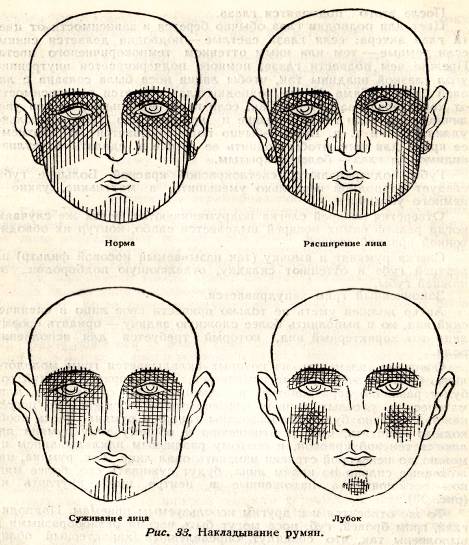 Схема грима старого лицаК старости лицо человека претерпевает ряд физиологических изменений, которые в общих типических чертах сводятся к тому, что костный рельеф резко обрисовывается, складки лица выявляются резко и отчетливо, кожа лица покрывается характерными морщинами, глазаСтр. 88становятся тусклыми и ввалившимися, губы, в связи с выпадением зубов, вваливаются, волосы седеют, общая окраска кожи принимает желтовато-землистый оттенок.Попробуем передать эту характеристику, применяя известные уже нам приемы грима.Покроем лицо общим тоном, найдя необходимый нам оттенок смешиванием красок (например, смешивая общий тон № 3 с небольшим количеством желтой и коричневой красок). В соответствии с общим тоном подберем и теневые краски, которыми мы будем передавать впадины. Очертим контуры, передавая как костный рельеф, так и характерные морщины и складки. Так, на лбу мы прочертим контуры височных впадин, лобных бугров и морщин, очертим глазные впадины и морщины под глазами, очертим скуловую кость и определим впадину под ней, передадим характер носогубных складок, подчеркнем очертания носа, подбородка и углы ветвей нижней челюсти.Используя светотеневую передачу объема и приемы тушовки, придадим оконтурованным формам лица объемную форму. Затеним височные впадины, выделим легкими тенями и бликами надбровные дуги. Придадим морщинам объемную форму, высветлив их с одной стороны (обычно — сверху, так как свет более сильно падает в театре сверху) и слегка стушевав с линией, изображающей теневую часть морщинки.Затемним глазные впадины, верхние веки глаз подведем белилами, чтобы создать этим впечатление седых ресниц; подведем также и брови (если провести кистью с белилами против направления роста волос на бровях, они примут характер поседевших и несколько нависающих). Нижнее веко очертим красноватой краской, чтобы придать несколько воспаленный, старческий вид глазу, высветлим мешки под глазами и морщинки у наружного угла, а также выступ скуловой дуги, соответственно подтушевав впадину под ней.Придадим объемный характер носогубной складке. Выявим рельеф носа, костный его остов и ноздри.Затемним верхнюю губу, чтобы создать впечатление как бы ввалившейся губы; чтобы получить впечатление выпавших зубов, их закрашивают черным спиртовым лаком (зубы предварительно насухо вытираются). Закрасить их можно и гримировальной краской; чтобы она быстро не .сошла, сверху зубы покрывают сандарачным театральным лаком (лак снимается спиртом или одеколоном).Нижней губе придадим несколько отвислый вид (произведем тушовку от опущенных углов рта и сделаем блик на выступающей средней части губы). Подтушуем подбородок, передавая характерную его форму, и выделим ветви нижней челюсти, обратив внимание на выступы, образуемые по краям щек жевательной мышцей.Последовательность выполнения схемы — см. табл. XV.Схема старого лица, так же как и рассмотренная нами схемаСтр. 89молодого лица, абстрактна и в очень редких случаях может служить готовым гримом для конкретного сценического образа. В соответствии с требованиями роли этот рабочий прием должен найти и соответствующие изменения. Так, например, старость может быть подчеркнута не только в этих предельных формах (как в схеме), — можно, смягчая грим, убирая некоторые моршины, детали и т. п., охарактеризовать менее преклонный возраст. Кроме того, добавляя различные типичные или индивидуальные признаки, а также используя парик, бороду и т. п., можно различно дополнять схему и находить бесконечные варианты, являющиеся уже первичными разработками конкретных характерных гримов.Схема грима толстого лицаФизиологические изменения под влиянием ожирения на пластических формах лица. Они выражаются в общей одутловатости и округленности форм щек, шеи и подбородка, в характере заплывших глаз, в красноватом, полнокровном оттенке цвета кожи.Принцип передачи толстого лица основан в общем на проработанных уже нами приемах передачи обобщенных шарообразных форм лица.В соответствии с намеченной нами характеристикой толстого лица как полнокровного, подберем и наложим общий тон (примерно, тон № 3 с примесью бакана). Подберем соответствующий оттенок теневой краски и прочертим основные контуры, обратив особое внимание на формы щек и подбородка.Из рассмотренных нами приемов гримирования отдельных частей лица мы знаем, что характер толстой щеки можно передать, если начертить круг, касательный глазу, носу, углу губ, уху, и полученную линию растушевать к середине щеки. Однако загримированная таким образом щека выглядит несколько неестественной, так как ее очертания не связаны с остальными формами лица. Поэтому внимательно рассмотрим, как связать форму щеки с остальными формами лица. Верхняя часть контура щеки совпадает оо складкой под глазом, и, следовательно, возможна передача его как складки. У носа контур совпадает с носогубной складкой, следовательно, передавая носогубную складку, мы подчеркнем и эту часть контура щек. У подбородка, чтобы придать щекам отвислый вид, мы очертим контуры щек по складке этой отвислости, а угол нижней челюсти закруглим. Растушуем теперь контуры, придавая щеке объемный вид. Произведем соответствующую окраску и высветлим наиболее выступающие части щек.При таком характере щек подбородок мы можем передать как полный — двойной, нанеся соответствующие контуры и растушовку.Стр. 90Характер заплывающих глаз до некоторой степени можно передать следующим образом: верхнее веко подчеркнем линией, от внутреннего конца бровей к наружному углу глаза, высветлим веко над этой линией и несколько подтушуем к углу носа, — это создаст впечатление нависшего века, а вместе с подчеркнутой складкой под нижним веком — впечатление заплывших глаз.Остальные детали, как то: передача общей выпуклости лба, более широкого носа, передача рисунка губ и бровей, особых затруднений не встретят, да эти формы и не имеют решающего значения. Основное — это передача формы щек и подбородка (см. табл. XVI).Совершенно очевидно, что и эта схема в конкретных применениях для прима в спектакле различно изменяется. Можно сделать грим мягче или, наоборот, резче, можно передать различные степени полноты, изменяя цвета красок. Используя вместо красноватых оттенков, например, синевато-серые, мы создадим впечатление болезненной полноты, отечности и т. д.6. ХАРАКТЕРНЫЙ ГРИМХарактерный грим для создаваемого сценического образа актер сможет найти только тогда, когда установит биографию персонажа, — поймет и выделит те факторы, которые сформировали данную личность.Такими факторами, определяющими в дальнейшем и грим, являются: возраст, климат, . расовые особенности, социальные влияния, условий труда, состояние здоровья (отпечаток болезни), характерное мимическое выражение лица, влияние условий исторически обусловленной среды, капризы моды (прическа, применение косметики) и т. д.Рассмотрим подробнее основные из них и наметим практические пути для передачи их в гриме.Характерное мимическое выражение лицаЛицо человека часто имеет устойчивое характерное выражение: злое, грустное, добродушно-веселое и т. д. Такое постоянное или преобладающее характерное мимическое выражение лица человека может явиться основой для создания грима. Так создаются элементарные характерные гримы, т. е. устанавливается простейшая зависимость между характером человека и выражением его лица: злодей имеет мрачное выражение, комик — растянутый в улыбку рот и т. д. В других случаях фиксирование мимического выражения в гриме является необходимейшим элементом, без которогоСтр. 91невозможно исполнение роли: например, «Человек, который смеется» — уродливая маска смеха у Гуинплена.Для практического усвоения принципов фиксирования мимических выражений лица в гриме выполним следующие простейшие задания: 1) молодое злое лицо, 2) молодое печальное лицо и 3) молодое веселое лицо.В основу этих гримов нужно положить анализ мимических выражений нашего лица. Подчеркивать форму и изменение лица нужно не только линиями, как в ранее выполнявшихся упражнениях. Следует посредством светотени передать и рельефность форм, подбирая такие цвета красок, которые будут наиболее выгодными для передачи того «ли иного характера. Например, для печального лица, очевидно, более подойдут тусклые, бледные тона, а для веселого — более яркие, румяные цвета. Если вам удались эти простейшие гримы, попробуйте усложнить задачу. Сделайте грим старика с тем или иным 'выражением лица (злой старик, добродушный старик и т. п.). В работе над этими простейшими композиционными заданиями необходимо найти органические изменения основных схем (молодое, старое и толстое лицо), а не механически рисовать одно на другое.Обратите внимание, что в гриме старика мимическое выражение гнева еще сильнее подчеркивает черты этого грима и совпадает с ними, тогда как при улыбке такого совпадения нет, мимическое выражение радости округляет, смягчает черты грима старика. Обратное будет при гриме полного лица. Следовательно, передавая характерные мимические выражения, необходимо найти новые варианты и изменения основных схем (см. табл. XVIII—XXI).Расовый гримВ театре для так называемого «расового» грима выработались своеобразные трафаретные приемы, фальшивость которых подчас не замечается актерами. Происходит это потому, что актеру в его творческой практике редко приходится работать над таким гримом. Он обычно бывает доволен той поразительной переменой, которая произошла с его лицом, когда он выкрасился или в черный, или в желтый, или в красный цвет. Но если бы ему пришлось сыграть подряд несколько различных ролей — например, китайца, то он убедился бы, насколько беден арсенал его гримировальных приемов и как нехватает ему подлинного изучения и наблюдения живых, не «театральных» китайцев.Обратившись к изучению реальных людей, актер будет поражен всем многообразием типов в каждом расовом подразделении и ещеСтр. 92большей вариацией так называемых расовых признаков. Наблюдая представителей различных рас, он увидит, что одна раса тонкими переходами связана с другой и расовая классификация иногда становится необычайно трудной. Это объясняется процессом междурасовых скрещиваний, который с ходом истории человечества все более и более прогрессирует.Кроме того, в театре мы передаем типичное через индивидуальную характеристику образа, иначе мы получим вместо реального лица — маску. Поэтому общие расовые характеристики могут дать нам только общую ориентацию, чтобы, изучая явления действительной жизни, мы не упустили существенно важных сочетаний расовых признаков, служить же единственным исчерпывающим материалом для грима они не могут.Например, белорусы характеризуются как малорослые, со светлыми волосами, голубыми или серыми глазами и носом с изогнутой спинкой. Представьте теперь пьесу, действующие лица в которой все белорусы и все они загримированы голубоглазыми, со светлыми паричками и вздернутыми носами. Разве это будет похоже на реальную действительность? Точно так же и другие характеристики. Например, англичане—«волосы рыжие, кожа розовая, лицо продолговатое, нос выступающий и прямой». Неужели все англичане — рыжие, с продолговатыми лицами и прямыми носами? — Очевидно, нет.Если остановиться на анализе сочетаний признаков у отдельных индивидуумов, то в каждой группе найдется много различных сочетаний, в результате чего количество индивидуальных физиономий будет бесконечно разнообразным.Все это говорит о том, что создание сценического образа, включающего определенную расовую характеристику (не свойственную от природы данному актеру), может быть только творческим, опирающимся на изучение многообразия реальной действительности, реальных типов. Только пройдя через анализ индивидуальных признаков, актер сможет найти необходимые ему формы грима, соответствующие его трактовке образа, соответствующие пластическим возможностям его физиономии и, в итоге, дающие яркое, правдивое и в то же время типичное изображение расового облика человека.Для практических занятий сначала нужно брать наиболее ярко выраженные расовые типы, причем работать не над абстрактным типом — монгола, негра и т. п., а с учетом его биографических данных, определив возраст, социальное положение, условия жизни и труда и т. п. Такая конкретизация задания, — особенно, если она будет подкреплена материалами личных наблюдений из жизни, в крайнем случае графическими или фотоматериалами, даст наиболее эффективное и правильное направление работе.Стр. 93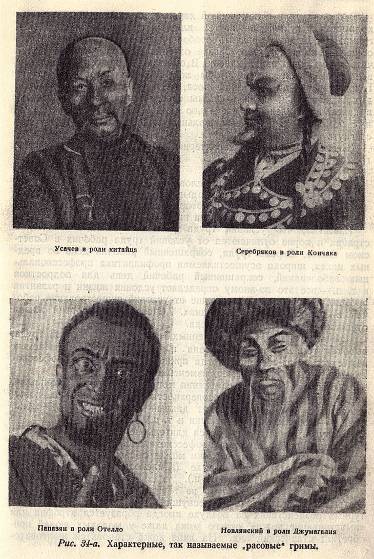 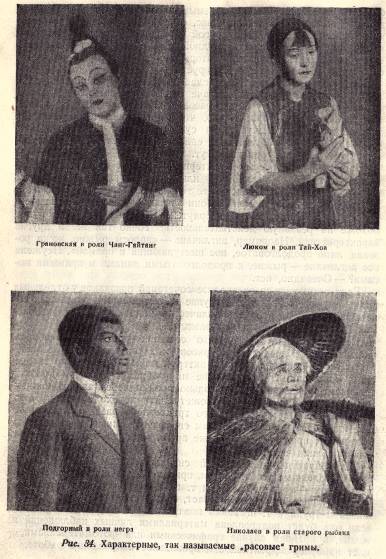 Стр. 94-95В соответствии с намеченной характеристикой возникнет необходимость в использовании тех или -иных технических приемов грима. Необходимо обратить особое внимание на значение цвета общего тона и на многообразие оттенков, которые можно получить путем смешивания красок. В смешивании красок необходимо все время тренироваться, чтобы хорошо изучить свою палитру. При изменении деталей лица: носа, глаз, губ, скул и т. д. необходимо внимательно изучить формы своего лица, затем уяснить, в каком направлении и насколько сильно следует их изменить и с помощью каких гримировальных приемов можно будет достигнуть необходимого эффекта.(Несколько примеров характерных так называемых «расовых» гримов даны на рис. 34).Профессиональные влиянияПрофессия и условия труда влияют на развитие человека, накладывают на него свой отпечаток, который в некоторых случаях чрезвычайно ярко сказывается и на внешности человека.Известно, что условия труда рабочих в капиталистических странах в корне отличаются от условий труда рабочих в Советском Союзе. Охрана труда, сокращенный рабочий день во вредных цехах, широко осуществляемая профилактика профессиональных заболеваний, сокращенный рабочий день для подростков и т. п.— все это по-иному определяет условия жизни и развития рабочих нашей страны, в отличие от условий существования рабочих в капиталистических странах. Своеобразие условий жизни отражается и на облике человека.Существующие в определенных профессиях условия труда, высокая температура, выделения и отложения обрабатываемых веществ и т. п. создают иногда яркие, отличительные профессиональные признаки, например, изменение цвета кожи.В одних случаях эти изменения могут быть кратковременными, когда  причиной  является поверхностное  отложение  на  кожу веществ, с которыми работает данный рабочий (пекарь — мука, столяр — опилки, маляр — краски и т. п.).В других случаях образуются длительные изменения кожи, принимающие иногда характер профессиональной болезни. Так, сильное изменение пигментации кожи может образоваться у лиц, работающих на открытом воздухе (землекопы, полевые рабочие, рыбаки, кучера, сторожа и т. п.).«Пигментация может быть не только сплошная, но и в виде пестрых пятен, похожих на веснушки. При длительных температурных воздействиях на воздухе иногда образуется атрофия или «выветривание кожи», отчего кожа даже у молодых людей приобретает старческий вид. На лице кожа становится желтовато-Стр. 96коричневого цвета, морщинистой, покрытой красными пятнами. Эластичность кожи резко уменьшается. Подкожные вены явственно выступают».1То же, но в более слабой степени, наблюдается у рабочих, подвергающихся воздействию высокой температуры и пара (кузнецы, стекольщики, литейщики, повара, прачки и т. д.).Конечно, в условиях капиталистической эксплуатации при отсутствии охраны труда и профилактики эти заболевания развиты очень сильно.«У пожилых стеклодувов на коже, под скуловыми костями наблюдается интенсивная пигментация: кожа на участке, размером больше серебряного рубля, принимает цвет от темного до красно-коричневого. У них также часто встречаются покраснение носа и щек, опаленные ресницы и волосы. Вследствие недостатка в солнечном свете и свежем воздухе нормальный кожный пигмент исчезает, и кожа становится желтоватой, с серым оттенком (горняки, туннельные рабочие)». У рабочих, имеющих дело с окисями серебра, особенно с азотнокислым серебром, кожа принимает оттенок от синеватого до темно-синего, причем сильнее всего окраска выражается на носу и носогубных складках. Зубы при этом окрашиваются в темный коричневато-зеленый цвет».2Болезнь и ее влияние на покровы кожи лицаРазличные болезни имеют свои симптоматические признаки, с которыми в некоторых случаях приходится считаться и в гриме.Внешне болезнь чаще всего характеризуется чрезмерной бледностью кожи, исхуданием, осунувшимися чертами лица, в других случаях — чрезмерным покраснением кожи, лихорадочным румянцем и т. п. Так, например, ярко выраженную окраску принимает кожа при болезнях печени, особенно при желтухе.Болезни почек имеют ярко выраженный симптом — отек, появляющийся прежде всего на лице, особенно на веках, который придает лицу бледный и одутловатый вид. При цынге кожа приобретает землистый цвет. Малокровие, отравление, туберкулез вызывают характерную бледность кожи и т. п. Особенно резкие изменения организма происходят при нарушениях функций желез внутренней секреции. Так, уменьшение функции щитовидной железы вызывает кретинизм. Лицо имеет отечный, бледный, тупой вид, характерный своим безжизненным выражением. Брови и ресницы выпадают. При увеличении функции возникает базедова болезнь, характеризующаяся появлением зоба и выпячиванием глазных________________________1 М. Оппенгейм. Профессиональные болезни кожи. .Вопросы труда", 1926. 2.Там же.Стр. 97яблок. Повышение функции мозгового придатка вызывает увеличение конечностей тела, особенно носа и губ. При понижении функции наблюдается особая форма ожирения.При повышении функции надпочечника (Аддисонова болезнь) кожа, особенно на лице и руках, приобретает темный бронзовый оттенок, напоминающий кожу мулатов.Изложенное отнюдь не является полным перечнем болезней и их признаков. Проявления их многообразны. Актер должен помнить, что, .работая над созданием образа, он должен отразить в гриме те или иные особенности, если они существенны для данного образа.7. СКУЛЬПТУРНО-ОБЪЕМНЫЕ ПРИЕМЫ ГРИМАЖивописными приемами, посредством красок, мы можем подчеркнуть или изменить формы лица актера только до известного предела, который определяется пластическими данными его лица.Так, мы можем создать иллюзию толстого, полного лица, если формы лица актера округлы; мы можем загримировать нос вздернутым, если нос актера имеет тенденцию к этой форме; но если пластические формы лица не соответствуют тем, которые необходимо передать гримом, или формам лица актера нужно придать преувеличенный, гротесковый вид, то одних выразительных средств живописных приемов грима недостаточно. Иллюзия, создаваемая этими приемами, не имея реальной пластической базы, будет все время нарушаться при раккурсных положениях лица актера, когда отчетливо будут видны его естественные формы.Кроме того, живописные приемы грима рассчитаны главным образом на равномерное освещение сцены, при котором лицо актера выглядит плоским и не имеет резко выраженных теней, выявляющих реальные формы лица. Только при равномерном освещении сцены искусственно нанесенные светотеневые пятна создают иллюзию реальных форм. С изменением же освещения сцены, когда свет концентрирован в одной точке и падает на лицо актера или сверху, или снизу, или сбоку, образуется резкая контрастная светотень, выявляющая реальные формы лица и тем самым разрушающая иллюзию, созданную живописными приемами.Гротесковую преувеличенность объемных форм лица (например, «орлиный» нос) передать живописными приемами вообще невозможно.Стр. 98Следовательно, необходимы такие приемы, которыми можно было бы изменить лицо актера в реальном, объемном виде и создать как бы новую пластическую основу для живописных приемов.В гриме такими приемами являются налепки и наклейки, которые можно назвать «скульптурно - объемными приемами грима», так как в основе их лежат те же принципы реальной объемной передачи формы, что и в скульптуре, а по технике работы многие приемы, в частности приемы налепок, совершенно тождественны лепке. Скульптурно-объемными приемами, используя различные материалы (пластическую массу при налепках, вату, материю, папье-маше и т. п. при наклейках), мы можем придать лицу актера самые разнообразные формы: из вздернутого носа можно сделать орлиный, худощавое лицо превратить в гротесково-толстое; мы можем приделать длинный острый подбородок, наклеить огромные уши, сделать шишку на лбу, бородавку на щеке и т. п. Словом, посредством скульптурно-объемных прие-!мов мы можем почти беспредельно изменять лицо актера и, таким образом, придавать ему новые выразительные возможности.Если это является положительной стороной скульптурно-объемных приемов, чрезвычайно расширяющей возможности грима, то, с другой стороны, мы имеем отрицательные свойства, которые выражаются в том, что при злоупотреблении этими приемами, особенно приемами наклейки, становится невидимой мимика лица, и грим принимает маскообразную форму.По особенностям использования в гриме, по технике работы и применяемым материалам скульптурно-объемные приемы можно разбить на три группы: 1) приемы налепки, 2) приемы наклейки и 3) приемы использования аппликации и фактуры в гриме.НАЛЕПКИНа лепка — это способ реального трехмерного изменения отдельных частей лица с помощью специальной пластической массы (мастика, или гумоз), которая налепляется и формируется непосредственно на лице актера.Налепки используются в гриме в тех случаях, когда необходимо произвести лишь незначительные изменения формы лица, причем таких его частей, которые не очень подвижны и не имеют резких изменений при мимике. В связи с этим область налепок ограничена передачей, главным образом, различной формы носов и мелких деталей (бородавок, шишек), реже налепки используются для изменения формы подбородка, иногда—уха.Стр. 99Это ограничение возможностей налепок зависит от свойств используемого материала — гумоза. Гумоз в больших количествах слишком тяжел. Налепленный на подвижные части лица гумоз при мимике деформируется и теряет приданную форму, причем постепенно отлепляется от кожи и может совершенно отвалиться.Гумоз, используемый для налепок, представляет собой пластическую массу, изготовленную из общего тона, воска и канифоли (примерно, на 100 ч. общего тона —10 ч. канифоли и 20—25 ч. воска).Гумоз должен обладать следующими качествами: более или менее легко мяться в пальцах, но не быть настолько мягким, чтобы деформировалась вылепленная форма. В размятом виде гумоз должен быть липким, чтобы он мог крепко держаться на коже. И, наконец, окраска его желательна в светлые цвета, соответствующие общему тону.В тех случаях, когда гумоз очень жесткий и твердый, нужно его перетопить, добавив немного краски. Если гумоз слишком мягкий, необходимо добавить воска, для усиления же его липкости — канифоль.Техника налепки носаОпределив на глаз необходимое количество гумоза, следует его тщательно размять пальцами, чтобы он стал мягким и липким, придать ему примерно ту форму, которую требует задание, и потом прилепить к носу. Можно также размятый гумоз сразу перенести на нос и затем уже вылеплять нужную форму. Прежде чем переносить гумоз на лицо, необходимо совершенно обезжирить кожу (обычно налепки делаются до накладывания вазелина и общего тона, так как к жирной коже гумоз не будет прилипать). Лепя форму, необходимо следить за тем, чтобы гумоз плотно пристал к коже, чтобы края были тонкими и незаметно сливались с поверхностью кожи. В то же время гумоз не должен широко размазываться по лицу, он должен занимать лишь необходимое для данной формы место. Лишний гумоз с края должен тщательно сниматься пальцем, полотенцем или лопаточкой, которую можно вырезать из ручки кисточки.При работе над формой ноздрей, необходимо следить, чтобы гумоз не захватывал носогубных складок, так как это будет стеснять их мимическую работу, а кроме того, на этом месте гумоз будет плохо держаться. То же необходимо учитывать при лепке переносья, где гумоз не должен захватывать межбровное пространство.Когда налепке придана форма, необходимая по данному заданию, налепка маскируется: на нее накладывается общий тон и, в дальнейшем, соответствующий грим. Общий тон на налепкуСтр. 100следует накладывать более густо, чем на лицо, но так, чтобы цвет тона на налепке и на коже лица совпадал. В загримированном виде налепка не должна быть заметной, как искусственно приделанная форма, а должна казаться совершенно естественной формой носа актера.Вся работа по лепке должна выполняться быстро и уверенно, чтобы размятый гумоз не затвердел и не потерял своей липкости, в противном случае удовлетворительно сделать налепку будет очень затруднительно.РазгримированиеПри разгримировании налепку следует снимать постепенно, отлепляя ее с одного края так, чтобы снять сразу весь гумоз.Если гумоз очень мягкий, налепку можно снять ниткой или согнутой по форме носа шпилькой.Снятый гумоз может быть использован вновь до тех пор, пока не потеряет своих липких свойств или не станет слишком темным и грязным от красок. Очень темный по цвету гумоз трудно маскировать, так как он будет заметен. Плохо прилипающий гумоз можно прилепить, наклеив предварительно на нос лаком тонкий слой ваты, т. е. сделав поверхность кожи сильно шероховатой.Практические заданияДля практической работы подберите эскиз грима, на котором форма носа не соответствовала бы форме вашего.Сделайте налепку согласно заданию. Замаскируйте ее, накладывая общий тон, после чего выполните грим, используя имеющиеся навыки живописных приемов грима.Налепка гримируется так же, как и любая часть лица. Практическое выполнение задания — см. табл. XXII.НАКЛЕЙКИНаклейки отличаются от налепок тем, что лицо актера изменяется посредством наклеивания заранее приготовленных специальных объемных деталей из различных материалов (вата, материя, папье-маше и т. п.).Необходимо различать два момента в работе с наклейками: первый — изготовление наклейки, второй — выполнение грима с уже готовыми наклейками. Последнее особых трудностей не представляет, тогда как техника изготовления наклеек хотя и не сложна, но требует некоторого навыка, тем более, что только чисто сделанную наклейку удастся хорошо замаскировать и загримировать.Стр. 101По технике изготовления наклейки можно разделить на две группы. К первой мы отнесем наклейки, изготовляемые из ваты, пропитанной лаком, причем наклейка делается непосредственно на лице актера; ко второй — наклейки из различных материалов, которые только в готовом виде наклеиваются на лицо актера, изготовляются же они на болванке или на специальной форме.Изготовление наклеек из ватыНачнем с рассмотрения основных приемов изготовления наклеек из ваты.   Простейший вид наклейки представляет кусок ваты, которому придана, при помощи проклейки сверху лаком, определенная форма. В качестве упражнения сделаем наклейку большого вздернутого носа из ваты (см. табл. XXIII).Возьмем кусок ваты. Так как при проклейке вата сильно садится, объем ее в сухом виде будет несколько больше, чем в законченной наклейке. Вату предварительно примерим на носу и придадим ей пальцами необходимую форму. После этого, намажем лаком кожу на том месте, где должна быть наклейка, и приклеим вату. Теперь, работая кистью, пропитаем лаком всю поверхность ваты и придадим требуемую форму наклейке. Проклейку формы следует начинать с края наклейки, обращая внимание на то, чтобы края плотно пристали к коже и были тонкими. Когда края наклеены, проклеивают всю остальную поверхность ваты, при этом лак на кисть нужно брать в достаточном количестве, так как иначе вата будет прилипать к сухой кисти и проклеить форму не удастся. Когда форма проклеена лаком, следует намочить в воде кусочек ваты или тряпочки, действуя ею, как губкой, смочить проклеенную поверхность и, слегка нажимая в нужных местах, придать окончательную форму наклейке.От соприкосновения воды со спиртовым сандарачным лаком происходит выделение сандарачной смолы, так как в воде сандарак нерастворим. В результате на поверхности ваты образуется тонкая пленка, которая и придает наклейке определенную форму и по которой — с некоторой осторожностью, чтобы не прорвать, — можно накладывать краски.Сделанная таким образом наклейка будет непрочна. Выклеить сразу из одного куска ваты сложную форму довольно трудно. Поэтому указанным приемом изготовления наклейки пользуются сравнительно редко,— чаще применяется следующий, несколько усложненный вариант этого приема.Поставим своей задачей сделать наклейку носа, более сложного по форме: например, острого — орлиного, с четко обрисованными ноздрями. Такую форму носа нам не удастся выклеить сразу из одного куска ваты, а придется ее клеить постепенноСтр. 102из отдельных кусочков ваты, как бы наслаивая их один на другой. Приклеив первый слой ваты, пропитав ее лаком и закрепив его форму, мы смачиваем этот слой водой, « нему приклеиваем новый слой ваты, опять проклеим ее лаком и смочим водой, снова приклеим слой ваты, и так слой за слоем — до тех пор, пока не получим наклейку необходимой нам величины и формы. Сделанная таким способом наклейка, после того как лак затвердеет, будет очень прочной. Наклеивая вату постепенно, слоями, можно придать наклейке более точную и сложную форму.Такая наклейка получается твердой и жесткой, отчего этот способ не может быть использован для изготовления так называемых толщинок щек и подбородка. В этих случаях наклейки должны быть возможно мягче и эластичнее, чтобы не очень стеснять движения лица. Для этого применяется другой способ, при котором вата не пропитывается лаком, а заключается между двумя слоями марли, причем лаком иногда проклеивается только верхний слой марли, по которому накладывается краска.Изготовление наклейки толстых щекПопробуем практически сделать подобного рода Изготовление наклейки толстых щек (см. табл. XXIV).вырежим из марли кружок, который явится основанием наклейки. Приклеим этот кружок марли к щеке в нескольких точках лаком. Приклеим также к марле необходимое количество ваты, предварительно придав ей необходимую форму по щеке. Вырежем второй кусок марли, который покрывал бы всю вату и был бы на полсантиметра шире. Этой каймой верхняя марлевая покрышка приклеивается плотно к лицу, после чего вся остальная поверхность ее покрывается лаком, смачивается водой и в дальнейшем гримируется.Если желательно, чтобы наклейка была более мягкой и эластичной, — верхний слой марли лаком не проклеивается; еще лучше и тоньше получится наклейка, если верхний слой марли заменить шифоном или тонким газом. При таком способе изготовления наклеек они получаются достаточно прочными (так как вата заключена между двумя слоями марли) и в то же время достаточно мягкими (так как даже при проклейке верхнего слоя лаком проклеивается только незначительная часть ваты, прилегающая к верхнему слою марли). Подобным же образом изготовляются наклейки подбородка.Иногда подбородок и щеки клеятся вместе; тогда марля вырезается примерно так, как показано на табл. XXV; нижний слой—по размерам наклейки (плотно прилегает к лицу), верхний — несколько больше, соответственно количеству ваты, которую он должен покрыть. Приклеивается к лицу только верхний крайСтр. 103толщинки; нижний обычно маскируется воротником костюма, иногда этому способствуют клапаны парика с толщинкой, передающей толстую шею.Вместо марли при больших толщинках для верхнего слоя часто используется трикотаж.При выполнении грима с наклейками наибольшее количество времени уходит на их изготовление, поэтому желательно приготовлять наклейки заранее. Таким образом, первоначальное выполнение сложного грима с большим количеством наклеек разбивается на два приема:заготовку наклеек исамый процесс гримирования.Итак, сначала клеят только наклейки. Когда они несколько затвердеют, их осторожно снимают, подчищают края, форму и т. д.В результате к моменту гримирования наклейка уже готова, так что в следующий раз весь грим уже довольно быстро может быть выполнен.Иногда вся работа по изготовлению наклейки ведется на болванке. Такой идеальной болванкой может служить маска, снятая с лица актера, но можно использовать и любую маску или голову, имеющую приблизительно средние нормальные пропорции и размеры.Рассмотренные нами типы наклеек из ваты, как правило, не изготовляются на болванке, наоборот, при изготовлении наклеек из материи, папье-маше, резины и т. п. болванка или соответствующая наклейке форма совершенно необходима.Изготовление наклеек из материиНаклейки из материи могут с успехом заменить тяжелые и довольно неуклюжие, жесткого типа ваточные наклейки, так как они легка, хорошо маскируются и техника их изготовления довольно проста.При изготовлении носа из материи прежде всего необходимо сделать форму требуемого по заданию носа. Для этого, так же как при налепках носа, нужно посредством пластелина или воска вылепить нос на маске. Когда форма вылеплена, на нее натягивают кусочек тонкой материи, лучше всего маркизета или шифона. Размеры первого слоя материи должны быть несколько меньше, чем наклейка. Снизу, у ноздрей, материя образует одну или две складки, которые нужно заложить так, чтобы они не были заметны. Для этого материю в складках срезают, а сами складки закладывают там, где будут в дальнейшем вырезаны отверстия для ноздрей. Когда выкройка сделана и материя ровно распределена по форме, ее смазывают крахмальным клейстеромСтр. 104(можно использовать клей-пасту для фото), натягивают поверх еще слой материи, оставляя края ее довольно широкими. Верхний слой материи приклеивают к нижнему и еще раз сверху проклеивают клейстером. Когда клейстер высохнет, полученную наклейку осторожно снимают с формы, подрезают края по форме носа актера, закрашивают — и наклейка готова. Для большей прочности можно нижний слой материи делать из более плотной ткани, окрашивая ее жидкой масляной краской. Наклейку приклеивают к лицу лаком, и она держится тонким>и краями верхнего с поя материи.Таким образом, наклейка из материи представляет собой тонкую пластинку, полученную посредством склеивания крахмальным клейстером двух слоев материи, которой придана на болванке та или иная форма.В литературе имеется описание другого способа изготовления нэ-сов. Согласно этим указаниям, форма для искусственного носа приготовляется следующим образом: актер измеряет форму своего носа посредством налепки из гумоза, как обычно при гриме. После этого с помощью формовой ложки снимается гипсовая форма с носа актера (рис, 35). Формовая ложка представляет собой изготовленную из жести или картона коробочку по .величине носа. Края ее подрезаны так, что они плотно прибегают к переносью, щекам и верхней губе. В эту коробочку наливается разведенный (до густоты сметаны) гипс, после чего, опустив голову книзу, измененный уже налепкой нос погружают в гипс, и форма плотно прижимается к лицу. Минут через ]0—15 гипс затвердевает, и форму можно снять с лица. Чтобы избежать прилипания гипса к коже, лицо предварительно покрывается вазелином. В изготовленную форму, покрытую предварительно жиром, кладут слой тонкой материи (газ, батист, шелк и т. п.); чтобы материя ровно распределилась, в форме, ее следует изнутри смазать жидким гуммиарабиком или рыбьим клеем и плотно прижать. Легче и лучше, однако, делать наклейку» натягивая материю на форму. Для этого следует отлить в полученной форме нос из гипса, и уже эту модель использовать как болванку. Когда клей высохнет, материю покрывают тремя слоями целлонового лака. Вместо целлонового лака можно использовать и другие составы, очень хорошо, например, клеит коллодий.Готовый искусственный нос представляет собой как бы тонкую пленку из целлона. Он очень тонок, легок и прозрачен. Окраска целлонового носа несколько затруднительна, так как краска плохо пристает к его гладкой поверхности. Чтобы краска приставала как следует, необходимо поверхность наклейки сделать, несколько шероховатой посредством наждачной бумаги и окраску производить сухими красками, растирая их с целлоновым лаком.стр. 105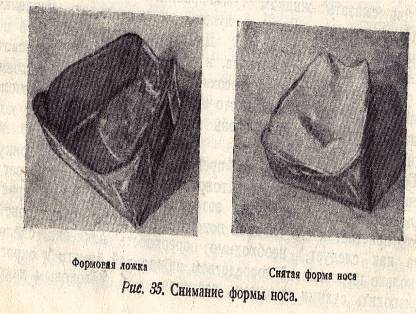 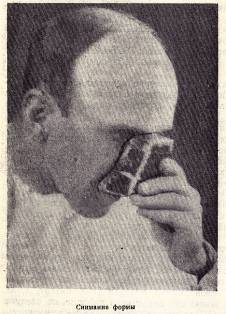 После такой окраски поверхность носа можно подкрашивать по мере надобности и гримом.Наклейки из папье-маше изготовляются подобным же образом. Готовая форма оклеивается несколькими слоями оберточной или газетной бумаги. Бумага наклеивается кусочками, — величина их зависит от размера формы. Первый слой бумаги мочат в воде и, отжав ее, распределяют по форме, прижимая пальцами, чтобы получить нужный рельеф. Второй слой и последующие наклеиваются клейстером. Чтобы такую наклейку можно было приклеить к лицу, верхний слой ее следует делать из тонкой материи или подклеивать кромкуСтр. 106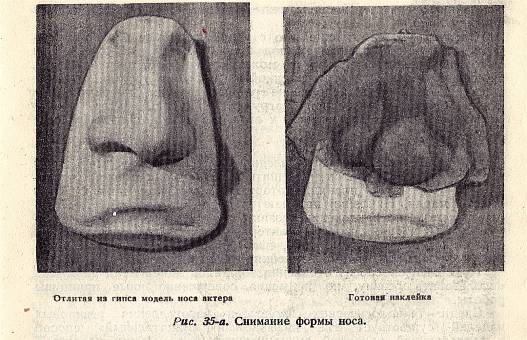 из газа, за которую можно будет наклейку приклеить лаком к лицу. Наклейки из папье-маше изготовляются обычно очень больших маскообразных размеров и прикрепляются они к лицу либо резинкой, либо иным способом.Прочие способы изготовление наклеекВышеуказанные способы изготовления наклеек обладают, однако, различными недостатками, которые ограничивают применение их только для эпизодической роли в спектакле.Было немало положено труда и инициативы для улучшения качества наклеек. Наиболее интересная и трудная проблема — это изготовление толщинок для щек. Существует, например, способ изготовления наклеек для щек из волоса. Для этого используется светлый шерстяной крепе, который приклеивается лаком, подстригается сверху ножницами по требуемой форме и маскируется пудрой и сухими румянами.Этот способ наклеивания щек, усовершенствованный Я. И. Гремиславским, был применен им в ряде гримов МХАТ (например, Станиславский — Фамусов и др.). По способу Я. И. Гремиславского крепе не наклеивается непосредственно на лицо, а предварительно густо тамбуруется на газе (как борода). ПодобныеСтр. 107наклейки очень легки, эластичны и менее других скрадывают мимику лица.Следует упомянуть еще и о старинном приеме передачи толстых щек — подкладыванием под щеки «полушки яблока». При таком изменении «изнутри» их можно очень легко загримировать. Понятно, играть с .такой толщинкой во рту очень трудно, хотя мне приходилось видеть исполнение роли с подобным гримом при очень большой словесной нагрузке. Правда, актер провел несколько репетиций, привыкая к вате, которую подкладывал себе под щеки.Толщинки из резиныЗадачу изготовления толщинок некоторые актеры пытались разрешить при помощи тонкой резиновой пленки, которую наклеивали поверх ваты вместо марли. Наклейки получаются при этом довольно подвижные и легкие, но наклеивание резины довольно кропотливо и отнимает много времени, которым актер не всегда может располагать перед спектаклем; кроме того, изготовить таким способом большие и сложные по форме наклейки — невозможно.Подобный способ изготовления толщинок навел меня на мысль использовать резину, но применяя совершенно иные принципы работы.Среди технологических процессов изготовления резиновых изделий существует так называемый «макательный» способ с последующей холодной вулканизацией при помощи хлористой серы. При помощи этого технологического процесса мне после ряда экспериментальных работ удалось сделать очень своеобразные по материалу и по своим качествам толщинки. Они отличаются легкостью и эластичностью, легко гримируются и приклеиваются, т. е. обладают многими преимуществами по сравнению с наклейками, изготовляемыми ранее указанными способами. К сожалению, однако, процесс довольно сложен и кропотлив.Для работы необходимы следующие материалы и принадлежности:гипсовая маска, снятая с лица актера, или требуемая гипсовая деталь лица (нос, щеки, подбородок),натуральный каучук и бензин для изготовления резинового клея,хлористая сера {2-процентный раствор в бензине) для вулканизации резины,гигроскопическая вата,шифон или другая (желательно тонкая, но прочная) материя для основания наклейки,несколько кистей разных размеров (от № 3 до № 10),вытяжной шкаф или, в крайнем случае, очень хорошо и быстро проветриваемое помещение, так как испарения бензина и хлористой серы очень вредны для здоровья.Стр. 108Идеальной формой для изготовления наклеек является маска, снятая с лица актера, но, так как само изготовление маски сравнительно сложно, можно ограничиться формами необходимых деталей лица. Практика показывает, что не всегда обязательна индивидуальная съемка формы и что при схожих размерах лица или деталей можно делать наклейки для разных актеров на одной и той же форме. Таким образом, очевидно, можно заготовить определенные стандартные формы — болванки.Изготовление формы подбородка аналогично приведенному выше изготовлению формы носа. Что же касается щек, то форму их можно снять следующим образом: сложите полотенце вдвое, приготовив гипс, разлейте его по полотенцу и распределите равномерным слоем достаточной ширины, потом полотенце с гипсом приложите к лицу, как компресс, и подержите несколько минут, пока гипс не затвердеет.При снятии маски со всего лица кожу предварительно смазывают вазелином, а волосы по линии лба и у висков, а также брови и ресницы, хорошо промазывают помадой. На веки, чтобы прикрыть ресницы, можно положить еще тонко растрепанные и промазанные помадой кусочки ваты. Чтобы не залить глубоко гипс в отверстие ушей, их следует закрыть ваткой. Для дыхания в ноздри вставляют резиновые или стеклянные трубки. Следует обратить особое внимание на установку трубок и на то, чтобы они соответствовали размеру ноздрей.Установив голову в лежачем положении, затылочную часть и волосы закутывают полотенцем и при помощи свернутого длинными полосами лигнина устанавливают границы маски. Затем приступают к заливке лица гипсом.Заливку гипсом начинают с края лица, заливая нос в последний момент. Гипс замешивают на теплой воде, во избежание неприятных ощущений от холодной воды. Затвердевшую форму снимают с лица, приподнимая раковину с затылка наперед.Когда форма окончательно затвердеет и просохнет, ее смазывают жиром и заливают гипсом для получения маски или необходимой детали лица.Резиновый клей приготовляется из лучших сортов натурального каучука, например «смокед-шит». Небольшое количество мелко нарезанного каучука (15—20 г) заливают сначала 50—75 куб. см бензина, затем, по мере набухания и медленного растворения каучука (1—2 суток; для ускорения раствор помешивают), подливают бензин до получения" консистенции довольно густого клея. Для работы требуется клей двух сортов — густой « очень жидкий. Можно приготовить один только густой раствор, а затем часть его по мере надобности разбавить бензином.Стр. 109Раствор хлористой серы, употребляемый для вулканизации резины, должен быть не выше 2—4-процентного. Хлористая сера представляет собой красновато-бурую жидкость с очень сильным и неприятным запахом. Хранить ее нужно в бутылке с хорошо притертой стеклянной пробкой, так как пробку обыкновенную или резиновую хлористая сера разъедает.Процесс изготовления наклеек следующий.Выкраивается основа для наклейки из шифона или другой тонкой материи. Выкройка делается значительно шире будущей наклейки, так как кромку удобнее обрезать, пригоняя наклейку к лицу актера. Вырезанная материя натягивается на чистую гипсовую форму и проклеивается сверху густым резиновым клеем. На подкладку сразу же после проклейки приклеивается необходимое количество гигроскопической ваты. Вату необходимо накладывать ровным слоем, предварительно формируя ее пальцами. Приклеенная вата сверху проклеивается очень жидким раствором резинового клея. Работа производится кистью так же, как при проклеивании сандарачным лаком. Когда наклейке придана желаемая форма, необходимо, чтобы она просохла, и бензин испарился.По высыхании на наклейку наносится несколько слоев густого резинового «лея, причем каждый последующий слой наносится после того, как бензин из предыдущего слоя испарится.Стр. 110От толщины наслаиваемой резиновой пленки зависит прочность наклейки, однако пропитывать вату очень большим количеством клея не стоит, так как от этого наклейка делается более грубой, достаточно проклеить вату 5—6 раз.Когда последний слой резинового клея высохнет, наклейку вулканизируют. Для этого ее либо погружают (не снимая с формы) на несколько секунд в раствор хлористой серы, либо' опрыскивают раствором хлористой серы посредством пульверизатора. После вулканизации, когда бензин полностью испарится, наклейку можно окрашивать. Окрашивание лучше всего производить гримировальными красками, разведенными жидким резиновым клеем. В этом случае окраску удаетсясделать почти тождественной с цветом загримированного лица, и, кроме того, краска, высыхая, совершенно не пачкает.Готовая наклейка стягивается с формы, причем можно не бояться выворачивать ее, как перчатку, так как она достаточно эластична и свою форму сразу восстанавливает.Необходимо учесть одно не совсем приятное обстоятельство — свежеизготовленная наклейка сильно пахнет хлористой серой, и ее нельзя сразу использовать для грима, необходимо два-три дня, чтобы запах хлористой серы выветрился.Готовую наклейку подгоняют по лицу актера, подрезая лишние края шифона, и наклеивают сандарачным лаком так же, как и другие разновидности наклеек.Стр. 111По предложенному мною способу в сезоне 1939 г. были впервые сделаны наклейки в Ленинградском ТЮЗе для спектакля «Сказка об Иванушке и Василисе Прекрасной»1, где были выполнены маски зверей (см. рис. 36). 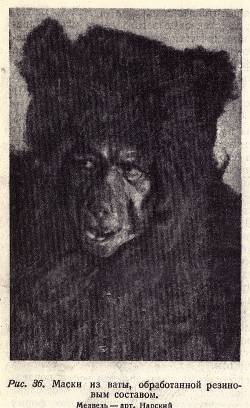 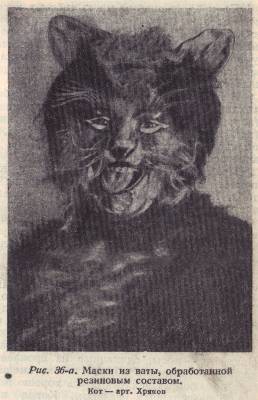 Любопытно отметить, что усы у кота удалось прямо натамбуровать на наклейке, так как оказалось, что верхний слой резины довольно прочен2 и способен выдержать тамбуровку.В Новом ТЮЗе резиновые наклейки были применены для спектакля «Снежная королева», где, кроме масочных гримов птиц (вороны), были сделаны реалистические наклейки — толщинки (подбородок и щеки) для бабушки (арт. Н. А. Титова) имаска-апликация для сказочника (арт. П. П. Кадочников), превращающегося в разбойника.Примеры реалистических гримов с использованием резиновых наклеек даны на рис. 37, где показаны нос и подбородок, и на табл. XXVII и XXVIII, на которых показан постепенный процесс всего грима.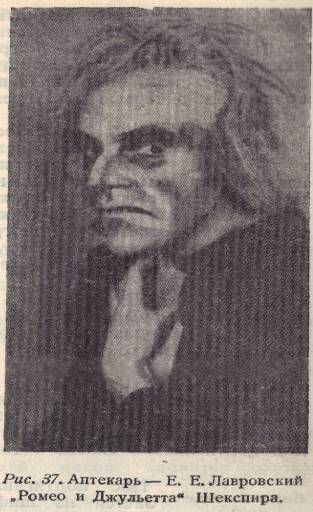 Ознакомившись с техникой выполнения наклеек, попробуйте выполнить грим, который для своего осуществления требует применения различного рода наклеек. Подберите соответствующий эскиз грима, приготовьте необходимые наклейки.Гримирование с наклейкамиПроцесс выполнения такого грима начинается с того, что тщательно подогнанные наклейки приклеиваются лаком к лицу; когда наклейки еще новые и не выкрашены, то окраска их в нужный тон делается жидкой растопленной краской с помощью кисти. Необходимо при этом следить, чтобы слой краски был равномерным и нетолстым. Наклейки — носы, сделанные из проклеенной лаком ваты, очень хорошо окрашивать общим тоном, смешанным с лаком. Для окраски различных наклеек очень хорошо пользоваться также общим тоном, разведенным бензином. Когда наклейки замаскированы, грим выполняется как обычно, следует только иметь в виду, что на наклейках грим необходимо накладывать сразу, чисто и точно, без лишних поправок.В тех случаях, когда наклейки уже закрашены и грим повторяется несколько раз, окраска наклейки только слегка подправляется в нужных местах, и вся работа заключается в маскировании края наклеек. Снимать наклейки при разгримировании следует осторожно, начиная отлеплять их с края, чтобы не помять их_________________________1	Постановка нар. арт. Брянцева, режиссер Г. Каганов.2	Первые опытные маски выдержали около 30 спектаклей, не считая репетиций.Стр. 112формы. После того как наклейка снята, необходимо пальцами расправить помятые места формы и очистить края от лака. Особенно необходимо следить за тем, чтобы края наклеек были тонкими, - только тогда удастся их в дальнейшем чисто приклеить и хорошо замаскировать. Если края наклейки толсты, они маскируются приклеиванием кусочков ваты.Лак с лица, — если он не сходит при обычном разгримировании, — можно снять спиртом или одеколоном.Примерное выполнение грима дано на табл. XXV.ПРИЕМЫ ЗАКЛЕЙКИ И ПОДТЯГИВАНИЯПриемы заклейки и подтягивания следует отнести к скульптурно-объемным приемам, так как посредством их создаются реальные, а не иллюзорню-живописные изменения формы (табл. XXVI).Под заклейкой подразумевается уничтожение какой-нибудь детали или части лица, — так, например, заклеиваются брови, глаза, зубы и т. л. Чрезвычайно интересный случай заклеивания носа был использован в опере «Нос» Шостаковича (постановка ленинградского Малого оперного театра). Артист Журавленко так замаскировал свой нос, сравняв его со щеками, что создалось впечатление отсутствия носа. Это впечатление еще подчеркивалось контрастом этого грима с большими, преувеличенными носами других исполнителей.Замазывание бровейБрови, в зависимости от густоты их, замазываются или мылом после чего накладывается общий тон, или специальной замазкой для бровей. (Замазку для бровей можно приготовить из общего тона, смешанного с гумозом и мылом.) Очень густые брови обычно заклеиваются сандарачным лаком.Стр. 113Гримирование зубовЧтобы создать иллюзию отсутствующих зубов, необходимо закрасить их черным спиртовым лаком или темной гримировальной краской. Последняя накладывается на сухо вытертый зуб и сверху покрывается сандарачным лаком, чтобы краска не сошла; можно зубы залепить крашенным в черный цвет воском или варом.Заклейка глазаЗаклейка глаза, или так называемый «слепой глаз», получается полным заклеиванием глаза куском марли или газа, вырезанным по размеру глазной впадины. Пластырь, накладываемый на глаз, подклеивается только сверху, на верхнее веко, чтобы не мешать актеру видеть окружающее. Вся заклейка маскируется общим тоном, и делается соответствующий грим, передающий требуемый характер слепого глаза. Заклейка глаза может быть сделана и кусочком крепе подходящего цвета.Уничтожение зрачкаУничтожение зрачка — бельмо — делается так: вырезается из газа кружочек с лапкой по величине зрачка. Этот кружочек приклеивается за лапку к верхнему веку так, чтобы он закрывал зрачок.Прием подтягивания применяется в тех случаях, когда необходимо укоротить нос или сделать его вздернутым, чтобы подтянуть глаза и придать им раскосое положение, — и, наконец, для подтягивания сильно оттопыренных ушей.Подтягивание носаНос подтягивается следующим образом: вырезается из шифона или из очень тонкого газаполоска шириной в 1 см, длиной 10 см; эта полоска приклеивается к кончику носа, у самой губы; когда полоска приклеится, смазывают лаком спинку носа, одной рукой поднимают его конец и придерживают в таком положении до конца приклейки, а другой рукой, Затягивая ленточку, приклеивают ее к косточке носа; лишний кусочек ленточки отрезают и наклеивают, для большей прочности, поперек носа. В зависимости от того, насколько сильно нос подтянут, юн будет выглядеть вздернутым или только укороченным.Подтягивание глазГлаза подтягиваются такими же ленточками, приклеенными у наружных углов глаз. 'Точное место прикрепления ленточки устанавливается в зависимости от направления, в котором необходимо подтянуть глаз (т. е. вниз, прямо и кверху). Длина ленточек должна быть такова чтобы в натянутом виде концы их терялись в волосах у виска или уходили под парик; в последнем случае концы ленточекСтр. 114завязывают на затылке. Если же актер играет без парика, то ленточки делаются короткими, а к концам их привязываются крепкие черные нитки, которые после подтягивания глаз и завязываются на затылке. Волосы, прижатые ниткой, необходимо осторожно при помощи гребенки высвободить из-под нитки и зачесать на нитку, маскируя таким образом след, оставляемый ниткой.Подтягивание ушейУхо притягивается такими же ленточками; конец вдоль так, чтобы образовались две лапки: одна лапка приклеивается с наружной, другая — с задней стороны ушной раковины, концы обеих ленточек от одного и от другого уха) связываются на затылке и прячутся под париком. Можно ухо подклеить и при помощи только лака, если намазать лаком заднюю сторону ушной раковины и наиболее сильно оттопыривающийся мягкий край ушной раковины прижать к ее более твердой хрящевой части.Если ухо надо оттопырить, то с задней стороны ушной раковины прикрепляют кусочек гумоза, или приклеивают кусочек пробки. Для этой же цели можно использовать согнутую шпильку, прикрепив ее к парику.ФАКТУРА И АПЛИКАЦИЯВ живописи под фактурой понимается характер обработки художником поверхности картины — является ли поверхность гладкой, шероховатой, блестящей, каков характер мазков краски и т. п.'С этими же средствами художественной выразительности -фактура как обработка поверхности и фактура как использование материала — мы встречаемся и в гриме. Прежде всего имеет значение характер живописной раскраски в гриме: наложен ли грим ровно, мягко, «зализанно», или широкими определенными пятнами, или мазочками, по направлению формы, или штрихами и т. д.Та или иная обработка поверхности в гриме может иметь целью подчеркнуть какие-нибудь характерные детали.Так, например, для характеристики кожи вовсе не безразлично, какую поверхность — матовую или блестящую — будет передавать грим.Матовость кожиМатовость кожи передается употреблением слабо насыщенных по цветам красок и сильным запудриванием всего грима. Блестящая, потная или мокрая кожа передается более жирными, жидкими красками. Иногда при этом грим вместо пудры намазывается сверху жидким Стр. 115вазелином или глицерином. Очень интересное описание передачи фактуры «мокрой кожи» дает А. Штейнман: «У артиста, играющего роль Никкельмана [лягушечий супруг Раутенделейн — «Потонувший колокол»] лицо выглядит не только зеленым и похожим «а лягушечье, но и непрерывно блестит от влажности. С этой целью лицо гримируется зеленой краской, смазывается вазелином и посыпается растертой в порошок слюдой, которая и создает впечатление блестящей влажности».Различные неровности, механические повреждения, шрамы, рябины, небритость и т. п. приходится часто передавать в гриме. Передача их может иметь иллюзорно-живописный характер или объемно-фактурный.Рябины, оспаРябины, оспа живописными приемами передаются так: рисуют кружочки темной краской и высветляют их, т. е. рисуют маленькие углубления, соответствующие характеру оспенных ямок. Как на пример своеобразной фактурной передачи рябого, оспенного лица можно указать на прием, использованный одним актером: он свой грим обработал резиновой губкой, надавливая ею в некоторых местах. Таким образом, наряду с отпечатыванием на общем тоне ноздреватой поверхности губки создавалась и некоторая неровность наложенного общего тона, соответствующая как бы реальной поверхности оспенного лица.Небритое лицоНебритость можно передать живописными приемами или соответствующими оттенками синевы на лице, или, если необходимо передать очень сильную небритость, штрихами, изображающими пробивающуюся бороду. Небритость можно передать и материалом — волосом. Для этого мелко стригут "волос ножницами, намазывают лаком кожу лица и, взяв щепотью или на толстую сухую кисть стриженый волос, приклеивают к покрытой лаком поверхности кожи, Волос прилипает, создавая полную иллюзию естественной небритости.ШрамыШрам может быть нарисован или передан склеиванием собственной кожи сандарачным лаком или коллодием. Рубец или рваная рана с неровной сросшейся кожей могут быть переданы наклейкой из ваты или гумоза с последующей подгримировкой.Золотой зуб передается наклейкой лаком золотой фольги.   Маскируют золотой зуб закрашиванием его специальным белым лаком или заклеиванием сандарэчным лаком.Стр.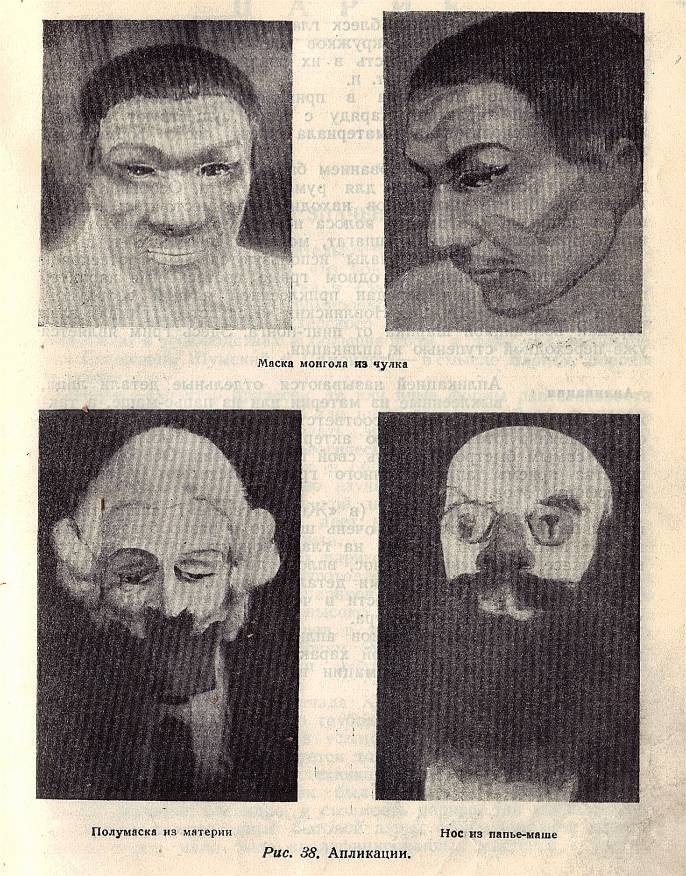 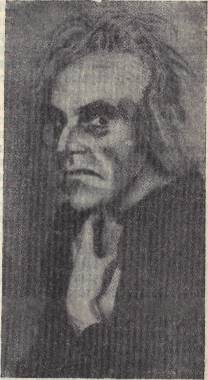 Стр. 117Блеск глаз Феерический блеск глаз передается наклейкой на верхнее веко кружков цветной фольги.Борода, усы, растительность в их реалистическом виде передаются наклейкой волоса и т. п.Использование материала в приведенных примерах имеет реалистический характер. Наряду с этим существуют приемы, в которых использование материала носит чисто формальный характер.Таковы гримы с использованием бархата для бровей, клеенки для волос, розового шелка для румян и т. п. Особенно большое разнообразие материалов находит себе место при изготовлении париков, где вместо волоса используются пенька, трава, нитки, проволока, клеенка, шпагат, мочалка, шерсть и т. п.Часто различные материалы используются для гротесковой характеристики образа. В одном гриме гротесковый характер подбитого глаза был передан приклеенной яичной скорлупой. В гриме «ведьмы» (Н. М. Новлянский «Искусство грима») глаз передан половинкой шарика от пинг-понга. Здесь грим является уже переходной ступенью к аппликации.Аппликация Аппликацией .называются отдельные детали лица, выклеенные из материи или из папье-маше, а также из других материалов и соответственно закрашенные. Обычно они комбинируются так, что актер может их быстро сменять и тем самым быстро изменять свой внешний вид. Особого совершенства приемы аппликационного грима достигают у актеров-трансформаторов.В самодеятельном театре (в «Живой газете») аппликативные примы были распространены очень широко и разнообразно, начиная от примитивной повязки на глаз, монокля, очков или усов на каркасе, вставленных в нос, вплоть до сложных комбинаций растительности с выклеенными деталями лица.К аппликации можно отнести и черный чулок, который часто употребляется для грима негра.Основное качество приемов аппликации в гриме — это броскость и четкость примитивной характеристики персонажа и возможность быстрой трансформации внешности актера (рис. 38).Стр. 118ПРИЛОЖЕНИЕПАРИКИИ ПРИЧЕСКИТАБЛИЦЫОбразцы тренировочных работ по технике гримаПАРИКИ И ПРИЧЕСКИС древнейших времен волосы являлись объектом ухода и особой заботы человека. Под влиянием господствующих в данную эпоху идеалов красоты, религиозных воззрений, правовых норм, моды и т. п. возникали и возникают разнообразнейшие, бесконечно сменяющие друг друга формы причесок.Определенные исторические формы причесок нашли свое как бы канонизированное выражение в театре и вошли в театральную номенклатуру париков.Таковы, например, театральные парики «пейзанский» — без пробора, с полудлинными волосами, прямо обрезанными на лбу, итальянский — с длинными мелко завитыми волосами и с пробором; мольеровский— с длинными локонами; французский XVIII века — белый, пудреный, с хвостом и буклями; русский — подстриженный в скобку, с пробором посредине и т. п. Но эти формы театральных париков являются чрезвычайно обобщенными, неполными и, естественно, ле могут передать всех тех характерных особенностей, которыми богата та или иная историческая эпоха.Поэтому актер в своей работе над ролью не всегда будет иметь возможность воспользоваться стандартными формами театральных париков и должен будет обратиться у. изучению конкретных материалов эпохи. Чтобы облегчить начинающему актеру эгу задачу, мы рассмотрим основные формы театральных париков и произведем краткий обзор исторически сложившихся форм париков и причесок.Предлагаемый обзор никоим образом, по его материалам,, нельзя считать исчерпывающим. Он является лишь первичным справочником, задача которого заинтересовать работающего и направить к первоисточникам для дальнейшего изучения материалов.Ассиро-вавилонские, иранские и египетские прическиТеатральные парики: ассирийский, иранский, египетский, используемые в очень ограниченном репертуаре театральных произведений («Сарда-напал», «Аида», «Дочь фараона» и до.), представляют собой обычно очень приблизительное воспроизведение тех форм причесок и париков, которые известны нам по изображениям на древнейших памятниках искусства.Стр. 163Ассирийцы, судя по дошедшим до нас памятниками, носили полудлинные волосы, усы чаще всего брили, оставляя только бороду, обрамлявшую лицо подобно черной повязке.У высокопоставленных лиц (цари, полководцы) волосы на голове разделялись посредине пробором и зачесывались гладкими или слегка волнистыми прядями за уши. Концы прядей завивались в мелкие локончики, которые располагались правильными рядами. Иногда волосы заплетались в косы, концы которых закручивались в локоны.Бороды носили длинные, причем волосы на подбородке, бакенбарды и усы мелко завивались, а остальная часть бороды заплеталась в несколько "рядов косичек, концы которых тоже завивались; таким образом вся борода выглядела как бы разделенной на несколько ярусов (см. рис. 53).В женских прическах густые волосы разделялись пробором, располагаясь сзади и с боков рядами, в виде локонов.Косметические средства, чернение бровей, румяна были известны в глубокой древности и употреблялись знатными ассирийками.Иранцы, подобно ассирийцам, холили свои волосы и бороду, любили всякие косметики. Ассиро-мидийский обычай чернить брови и румяниться был перенесен в Иран вместе с ассиро-мидийской прической волос и бороды.Египтяне в древнейшее время носили длинные волосы. Позднее входит в обычай бритье головы; толчком к этому, очевидно.Стр. 164послужил обряд приношения волос в жертву. Геродот рассказывает, что детям также брили головы. Волосы отращивали только во время путешествий из религиозных побуждений. Впоследствии господствующие сословия начали, бритые головы покрывать искусственными волосами, и парик стал их обычным головным убором.В моде были высокие парики с завитыми в трубку локонами, большие накладки с буклями и с длинными, спускавшимися вдоль спины косами. Парики — гладкие посредине и завитые кудрями по сторонам и т. д. — носили даже мужчины.Бороды сбривались и заменялись искусственными, причем форма их служила знаком различия сословий. Так, знатные и жрецы носили маленькие бородки, подстриженные кубиком, фараоны украшали свой подбородок либо заплетенным в косу и на конце загнутым пучком волос, либо более или менее широкой бородой особенной формы (рис. 54).Знатные дамы разделяли волосы на тонкие пряди, заплетали их в косы, которые располагались сзади в строгом Порядке (рис. 54).Женщины высших классов волосы брили и употребляли парики. Дети носили вместо париков накладные косы как отличительный признак детства. Женщины среднего и рабочего сословия носили природные волосы, просто расчесанные.В косметике египтяне были особенно искусны и изобретательны. Так, египтяне подкрашивали себе брови и кончики век. Кроме того, употреблялись румяна для щек и губ, белила -Стр. 165для лица и голубая краска, чтобы оттенять жилки. Ногти на руках и ступни ног окрашивались в оранжевый цвет.Среди арабов, как и вообще среди восточных прически народов, густые волосы на голове считаются при знаком красоты, а, в частности, борода является даже священным знаком.Различные племена арабов носят волосы по-разному. Так, некоторые племена бедуинов отличаются тем, что никогда не стригут себе волосы, а заплетают их в длинные косы, которые распускают по спине. Иные носят волосы в локонах, обертывают платком и т. д.Женщины или заплетают волосы в косы, или собирают их в один пучок на верхушке головы, или завивают в локоны. Косметика употребляется: женщины красят брови и ресницы, а иногда встречается и раскраска лица.Арабские прическиСледует заметить, что учащиеся не всегда разбираются в терминах — «араб» (житель Аравии) и «арап» (так называли в старину в России негров, чернокожих). Негритянский парик — это черный, коротко стриженный, с сильно завитыми волосами, парик, передающий характерную шевелюру негра.Еврейские прическиТеатральный еврейский парик — черный или рыжий, слегка завитой, с длинными пейсами, спускающимися у висков. Длинная, несколько заостренная по форме борода.Этот тип театрального парика передает тот характерный вид прически еврея, которая в своих основных характерных чертах возникла под влиянием, с одной стороны, обычаев и религиозных воззрений евреев, а с другой, в силу законов и постановлений эпохи феодализма, по которым евреям предписывалось иметь определенный отличительный внешний вид.В древние времена плешивость у евреев считалась позорной, несмотря на то, что по старинному обычаю мужчинам (во всяком случае пожилым) не полагалось носить длинных волос. В позднейшее время длинные волосы у мужчин стали считаться признаком женоподобного характера, хотя было немало щеголей, которые не только отращивали себе длинные волосы, но и завивали их.Евреи считали бороду главным украшением мужчины, подстригать ее было даже запрещено законом.Женщины спереди головы волосы завивали, собирая остальные ниспадающие сзади в длинные косы, перевитые либо жемчугом, либо лентами, тканными шелком или золотом. Принято было также—по египетской моде — завивать все волосы, оставляя их ниспадающими вокруг головы. На лбу придерживали их повязкой.Стр. 166Косметические средства — белила, румяна, различные притирания, подводка глаз и бровей — были широко распространены.Греческие, римские и византийские прическиСпециальных установившихся типов париков, Греческие, передающих  характер греческих, римских и причесок, среди ассортимента театральных париков нет. Эти прически обычно создаются завивкой и причесыванием соответствующим образом других типов театральных париков, подходящих в данном случае по длине волос и характеру их расположения на парике. В  особых случаях делаются парики  для конкретного спектакля на основе точно  подобранных иконографических материалов.Греки. На древнейших скульптурных памятниках греки изображены с волосами, завитыми в мелкие правильно расположенные кудри. После персидских войн вошло в обыкновение носить полудлинные волосы. Прядь волос, спускающуюся на лоб, скрепляли при помощи особых булавок (фибул). Короткие волосы носили только спартанцы, дети и юноши в Афинах.Бороду греки отращивали и только слегка подрезали. Спартанцы иногда брили усы.В эпоху Александра Македонского вошло в обычай и сделалось господствующей модой бритье бороды; волосы при этом стали стричь коротко или завивать в мелкие кудри. До этого коротко остриженные волосы носили только рабы.Прически женщин были крайне разнообразны, но в общем сохраняли свойственную им особенность — лоб оставляли по возможности меньше открытым.Самая простая прическа состояла в том, что волосы разделялись посредине пробором, с боков зачесывались волнистыми прядями назад и на макушке или же на затылке связывались в один пучок (рис 55).Часто убирали голову лентой, которая сдерживала волосы вокруг головы, слегка их приподнимая на висках.Порой волосы укладывали на легкую повязку, которая охватывала всю голову, начиная со лба. Волосы немного поднимались над ушами, вокруг повязки, и сзади соединялись при помощи ленты в узел, где в локонах скрывались концы прядей.Другая прическа, более кокетливая, состояла из мелких локонов. Все волосы были короткие и завиты. На лбу локоны возвышались ровными рядами или перемешивались в причудливом беспорядке. На голову надевалась повязка, чаще — диадема разнообразной формы или лавровый венец.Поступали и так: средней длины волосы приподнимали сразу от корней, но не стягивали, а клали свободно, на макушке жеСтр. 167собирали при помощи ленты и там завивали в мелкие локоны. Затем на голову надевали венок — лавровый или из цветов — так, чтобы легкий валик волос обрамлял лицо. Несколько прядей волос оставляли сзади в виде ниспадавших локонов.В большом употреблении были сетки различных видов, охватывавшие всю массу волос наподобие русского повойника.В V веке до н. э. появляется обычай красить волосы, принятый потом римлянами. Позднее начинают употреблять и парики.Волосы окрашивались главным образом в золотистый цвет — «цвет аттической меди».Лицо  белили и румянили. Чернили ресницы и брови, придавая последним более смелый изгиб.Римляне в глубокой древности носили большие, полные бороды и средней длины волосы. Первые цырюльники появились в Риме в 290 году до н. э. Их появление обусловлено, видимо,, тем, что примерно к этому времени входит в моду завивка" волос и бритье бороды. Бороду отпускали лишь в знак траура. Мода эта продержалась до времени императоров, когда снова ношение бороды стало модным (II в. н. э.). Волосы на голове равномерно и коротко подстригали на лбу, но придворные круги в императорское время в прическе волос обычно следовали императору.Выделяя среди всего разнообразия дошедших до нас женских причесок основные формы, мы видим, что они сводятся к трем главным элементам: расчесыванию волос на обе стороны, завиванию и заплетанию их (рис. 56).Самую простую и наиболее древнюю прическу представляют гладко расчесанные на обе стороны волосы, схваченные на затылке узлом.Стр. 169.Прически с искусственно завитыми волосами были двух родов: 1) прическа с длинными локонами, расположенными вокруг всей головы и обрамлявшими лицо, и 2) прическа с мелкими буклями, нередко взбитыми в тупей. Остальные волосы или просто зачесывались назад, или же (как в прическе с тупеем) заплетались в косы, которые укладывали по всей голове параллельно пробору и связывали назади узлом.Косы — без локонов и буклей — носили различно: чаще всего, разделив их по обеим сторонам пробора, обвивалиими голову в два или несколько оборотов или пропускали их одна в другую петлями и т. д.В императорском Риме женские прически стали принимать самые причудливые, чуть ли не ежедневно сменявшиеся формы. Волосы стали окрашивать в светлые цвета. Употребляли и фальшивые волосы. Локоны пришивали к чепцам. Впоследствии вошли в употребление и целые парики.Такова, например, одна из моднейших причесок знатной дамы — золотисто-белокурый парик. Волосы на нем расположены вокруг лба двумя рядами локонов один над другим, затем от лба они стянуты к затылку, где завязаны в узел и оттуда просто прядями и мелкими косичками падают на спину. Другая прическа — локоны лежат высоко над лбом в форме валика, остальные все сплетены в тонкие косички и закручены на затылке.В начале I века н. э., в период возникновения христианских общин, для первых христиан характерны скромные, простые формы причесок.В самом начале III века н. э. во времена императора Константина, с разделением церкви на западную и восточную, строгая греко-романская мода в Риме исчезает и заменяется безудержной роскошью. Волосы обильно украшаются золотом, жемчугом, камнями. В прическе переплетаются сразу и светлые и черные пряди. Парик получает широкое распространение.Византия. Мужчины сначала коротко стригли волосы я брили бороды. Бороды носили только среди низших сословий общества.Стр. 170В середине VI века стали носить длинные волосы, а в начале VII века — отпускать и бороды.Прическа византийских женщин была копией античной греческой прически: волосы зачесывались назад и связывались на затылке в узел.Излюбленной прической была прическа валиком, который обрамлял лицо и щеки. Он делался с помощью лент, которыми закручивались волосы.Китайские прическиКитайская старинная форма прически — коса, заплетенная только из теменных волос. Остальные волосы сбриты (рис. 57).Бороду (обыкновенно очень жидкую) и усы китайцы отращивали.После революции 1925—1927 гг. коса постепенно начинает исчезать, и в настоящее время в массе своей китайцы носят коротко стриженые волосы.Женские прически в Китае отличались большим разнообразием. Специфически театральной формы • парика нет. Наиболее часто в театре используется тип так называемой «прически невесты», при которой скрученная коса на темени укрепляется длинными шпильками, втыкающимися накрест через волосы.Молодые девушки носят волосы распущенными, с ниспадающими на лоб пучками, или заплетают их в одну или несколько кос.Перед свадьбой волосы на висках срезаются под углом, а на лбу — по горизонтальной линии наподобие челки. Косу укладывают на затылке, подложив картонную подушку, обтянутую черной шелковой материей, и укрепляют прическу длинной шпилькой. Волосы украшаются искусственными цветами.Косметика чрезвычайно употребительна.Женщины накладывают на лицо белила и румяна так густо, что оно иногда походит на кукольное. Бровям посредством черной краски придается характер легко изогнутых дуг, чтобы сделать их «похожими на месяц в первый или второй день его появления, или на лист весенней ивы».Японские прическиТеатральный тип японского парика передает характерную прическу эпохи феодализма — прическу самурая.Волосы от лба до темени выбриваются, а оставшиеся, довольно длинные, тщательно зачесываются, завязываются в жгут, который пришпиливается к макушке (рис. 59).Что касается современной мужской прически, то она ничем не отличается от общеевропейской.Японские женщины в старину носили волосы зачесанными совершенно гладко за исключением нескольких прядей, сильноСтр. 171смазанных воском и положенных в виде фестонов и плетушки вдоль висков до уровня плеч. Остальные волосы, зачесанные на темени, распускались вдоль спины, где удерживались узлом или бантом.Современные женские прически представляют заимствованные и видоизмененные западноевропейские моды.Среди женских причесок в театре распространен тип парика, передающий характер прически гейши, представляющий собою сложное сооружение как из своих, так и из искусственных волос (рис. 58).Прически средних вековПериод формирования феодального общества (V-VIII в.) характеризуется пестротой и разнообразием причесоквследствие скрещивания римских мод с прическами галльских, германских и готских племен, покоривших Римскую империю.В дальнейшем в Западной Европе вырабатывается почти единообразный тип простой прически, отмеченный под влиянием христианства как бы общей печатью аскетизма.Мужчины носили подстриженные, полудлинные волосы. Характерная форма этой прически нашла свое выражение в театре в так называемом «пейзанском» парике. Эта форма прически в течение многих веков с незначительными изменениями сохранилась в дальнейшем среди низших сословий общества.В XII веке, с развитием придворной роскоши, начинает устанавливаться мода на длинные волосы, и в XIII веке носят волосы, доходящие до плеч.Рыцарь превращается в придворного кавалера. Идеал и облик прежнего воина, борца за христианство, принимает женственный характер. Волосы начинают завивать или закручивать; вместо того, чтобы подстригать на лбу, делают пробор или зачесывают назад.С XII по XIV век рыцарство и почтеннейшие горожане бороду брили. Ее носили только простолюдины и евреи, а иногда самые высшие и знатные классы в виде отличия (рис. 60).Женщины носили волосы, — если они не были скрыты головными уборами, — главным образом распущенными, с завитыми локонами или спускающимися на грудь в виде двух длинных кос.Стр. 173Волосы часто покрывались сеткой, а замужние женщины совершенно прятали свои волосы под головными уборами. Только после XIV века этот обычай постепенно отмирает.Русские прическиТипичные формы причесок, известные в театральной практике под названием «русский», «боярский»парики, появились примерно около X века. Прежние прически (заплетение волос в косы, сбривание волос на голове и отращивание чуба и т. п.) исчезают, сохраняясь только частично на юге среди украинцев (отсюда театральный парик «запорожца с чубом»).С XI века стали носить волосы полудлинные, бороду отращивать (рис. 62).С XV века бороду начинают подстригать, волосы носят также более короткими (рис. 63).Длинные волосы сохраняют все время лишь священники, формы причесок которых прочно вошли в театральный ассортимент париков под названиями «поповский» и парик «дьячка» с заплетенной кисточкой.Девушки носили волосы или распущенными по плечам или заплетенными в одну или две косы. Замужние женщины волосы совершенно прятали под головным убором.Стр. 174В начале XVII в. стали сбривать бороду и усы так, как сделал, например, великий князь Василий Иоаннович при вторичной своей женитьбе. Во второй половине века — при Иоанне Грозном — бритье бород и усов было воспрещено законом. Отступление от этого закона при Годунове, как указывает Карамзин («История Государства Российского», т. VIII, примечание 261), было одной из причин народного к нему нерасположения.В 1675 г. Алексеем Михайловичем был издан даже указ, в котором он князя Кольцова-Массальского из стряпчих «велел написать по житейскому описку за то, что он на голове волосы у себя подстриг. А стольникам и стряпчим, и дворянам московским, и жильцам указал Великий Государь свой указ сказать, чтоб они иноземных немецких и иных обычаев не перенимали, волосов у себя на голове не подстригали, также и платья иноземного не носили...»После своего возвращения из-за границы Петр I энергично принялся за проведение реформ, среди которых борьба со старинными обычаями и предрассудками в области костюма и прически заняла видное место. В 1698 г. Петр приказал своим приближенным сменить старинное платье на немецкое, обрить бороды и завести парики по французской моде. В 1701 г. был издан указ, по которому всем, кроме духовенства и крестьян, было велено «надеть кафтаны венгерские не позже как к Масленице» и сбрить бороды. А в 1702 г. был издан второй указ, который строго регламентировал покрой платья как мужского, так и женского; кроме того, был введен особый «бородный знак» — пошлина за отсрочку бритья бороды на год. У городских ворот были расставлены особые наблюдатели, которые штрафовали бородачей.Таким образом, в XVII веке распространяются европейскиеСтр. 175моды. Старинные формы причесок дольше всего сохраняются старообрядцами, купечеством и особенно в крестьянской среде, где прическа резко приблизилась к городской только в послереволюционные годы.Что же касается причесок .военных, то разные смены их формы находили в те времена свое отражение в приказах по армии. После петровских реформ, когда военные носили полудлинные волосы до плеч, гладко расчесанные на пробор или назад, и маленькие усики (как у Петра I), прическа изменяется в 1732 г. Волосы завязывают сзади черной лентой в виде небольшой косички жгутом, цвет волос сохраняется естественный, также сохраняются маленькие усики. В дальнейшем (при Павле I), с 1797 г., когда проводится реформа армии по прусскому образцу, косу начинают завязывать выше, и она становится длиннее, волосы на висках закручивают в букли и всю голову запудривают так, что прическа солдат выглядит как парик, который носили офицеры и высшие придворные чины. Усов не носили.При Александре I коса постепенно исчезает. В 1801 г. 9 апреля «повелевается» «обрезать букли и косы иметь длиноюСтр. 176только в четыре вершка, завязывая их на половине воротника». 1В 1806 г. 28 июля «у кадет поведено обрезать косы под гребенку; генералам же и штаб и обер-офицерам предоставлено в этом случае поступить по собственному произволу». С 1807 г. офицеры носят косы и пудрятся только для парадов и выездов при дворе. У нижних чинов пудра была отменена совершенно и волосы обрезаны под гребенку. В 1809 г. в декабре последовала полная отмена пудры и у офицеров.С 1820 г. сначала генералам легкой кавалерии, а потом и прочим дозволено носить усы и среди «мелочных вещей, необходимых кавалерийскому солдату для содержания в чистоте и исправности своего снаряжения» позволяется держать следующие принадлежности: «бритва, обыкновенная, с костяным или роговым черенком, гребенка простая, длиною около 21/2 вершков, гребенка фабренная, металлическая, длиной с ручкой около 2 вершков; фабра черная, завернутая в бумажку, составленная из воску, жиру и сажи, столько, чтобы стало нафабрить усы и бакенбарды на несколько раз». Обязательное нафабривание усов нижними чинами отменяется в 60-х годах. Сохраняется только короткая стрижка волос в гигиенических целях.Прически XVЭпоха Возрождения, при разнообразии индивидуальных особенностей прически, в общем характерна модой на длинные волосы. Только пожилые люди носили волосы умеренной длины, подстриженные на лбу, или совершенно короткие.Молодежь носила волосы распущенными, ниспадающими до плеч и завитыми в кудри или локоны. Эта форма прически нашла свое выражение в театральном так называемом «итальянском»_______________________1 Висковатов. Историческое описание одежды и вооружения россйских войск. СПБ. 1860парике с пробором и длинными волосами, мелко завитыми (рис. 64).С изменением формы головных уборов женские прически стали разнообразнее, и к концу века совершенно исчезла прежняя сдержанностьСтр. 178 в прическах (рис. 65). При головных уборах скрывавших волосы, их или заплетали в косы или, разделив на пряди, выпускали вдоль щек, а на затылке спирально свертывали.Часто волосы распускали свободными, гладкими или волнистыми прядями вдоль щек или завивали их в круглые или мелкие локоны.Стр. 179Когда носили шапки и сетки, волосы расчесывали гладко, а когда береты — завивали в локоны или заплетали в косы.Когда волосы не покрывались, их распускали гладкими прядями, заплетали в косы, завивали буклями, а иногда просто обвивали вокруг затылка.Стр. 180Прически XVIВедущее значение  в области  мод к этому времени занимает Испания. В конце века испанская мода является общепризнанной. В театральном парике характерные формы  испанской моды  выразились в типеСтр. 181испанской остроконечной бородки (эспаньолки) при закрученных кверху усах и коротко стриженном парике.Испания. Волосы носили коротко остриженными. Бороду брили или, чаще, отращивали, причем волосы на щеках коротко подстригали, а бороду книзу заостряли. В 40-х годах XVI века усы стали отпускать длиннее.Стр. 182С 1560 года, когда появились огромные брыжжи, волосы стали носить еще короче, бороду подстригали, а усы закручивали кверху (рис. 70).Женские прически стали в XVI веке строже и однообразнее. Вместо свободно распущенных волос стали носить спущенные вдоль щек круглые бандо. С появлением высоких воротников прически стали еще более строгими; волосы разделялись пробором, на затылке их несколько взбивали или зачесывали назад и скалывали шпильками (рис. 67),Стр. 183Германия. В конце 20-х годов в XVI веке волосы спереди стали подрезать горизонтально, а сзади отращивали и подстригали от висков к затылку по округлой линии. При этом волосы гладко расчесывались на все стороны. Эта стрижка называлась Ко1Ье (колба) (рис. 68).Некоторые щеголи продолжали завивать волосы; другие, в особенности ландскнехты, стригли их очень коротко. В 40-х годах этого века волосы стали носить вообще более короткими.На исходе столетия стали отпускать бороду, которой придавались самые разнообразные формы. Так, носили бороду, подстриженную у подбородка, и оставляли бакенбарды (рис. 69).Если борода была достаточно длинна, то ее иногда даже заплетали в косу. Все эти фасоны бороды впоследствии исчезли. Начали отпускать длинные, во всю естественную их длину, бороды, либо придавая им прямоугольную форму (среднее сословие), либо подстригая несколько вогнуто (преимущественно дворяне).Наряду с этим многие брились и носили только бородку, другие — только усы.В конце века волосы стали носить большей частью коротко стриженными по испано-французской моде. Иные щеголи спередиСтр. 185зачесывали волосы кверху, так что они торчали ежиком, другие оставляли их на затылке и на висках длинными и косматыми.Девушки долго еще продолжали носить волосы распущенными и закинутыми за спину. В конце 20-х годов эта прическа сделалась принадлежностью венчального обряда. Вообще же волосы стали подвязывать на затылке и покрывать чепцом, оставляя несколько вьющихся локончиков на лбу и вдоль щек (рис. 66).Если не надевали чепца, то волосы перевязывали лентой или заплетали в мелкие косы, а в деревнях обыкновенно — в две длинные косы вдоль спины.С 1585 года появилась высокая испано-французская прическа.Италия. В прическе и ношении бороды высшее общество сначала следовало испанской моде, но с 70-х годов стали носить бакенбарды, обыкновенно кругло подстриженные. Молодые люди носили или одни бакенбарды, или одни усы, а старики — длинную, окладистую бороду.Среди женщин в середине века вошло в обычай носить длинные локоны. Появилось множество разных форм причесок — от простых завитков вокруг лба и гладкого или слегка взбитого пробора с зачесанной кверху косой до разнообразнейших комбинаций этих причесок с длинными локонами и бандо.Из различных причесок всегда одной какой-нибудь начинали оказывать предпочтение перед остальными, и на время она становилась модною.В Риме носили волосы гладко зачесанными назад. Коса перехватывалась лентой и вуалем. Расчесанные на обе стороны волосы взбивали кверху, убирали их жемчугом, охватывали золотым обручем и на самой макушке прикалывали серебряными (булавками бант «в широких лент, концы которых спускались на спину.В Ломбардии волосы на висках взбивали тупеем, заплетали в бандо, которые укладывали спиралью вокруг ушей, а сзади зачесывали кверху и украшали бантом.В Романье волосы мелко завивали, а косу свертывали в высокий конус и покрывали либо длинной сеткой, спускавшейся до плеч, либо вуалем. В Венеции по обеим сторонам (головы делали из волос два конических возвышения, а косу свертывали в широкий узел, из которого иногда выпускали несколько локонов. Эта прическа сделалась наиболее любимой во всей Италии. Во второй половине века в Италии распространилась мода на белокурые и золотистые волосы.Франция и Англия. До 20-х годов на голове носили умеренной длины волосы, подрезанные скобкой. Бороду брили. С 20-х годов голову стали стричь гладко, бороду отпускать и Стр. 186подстригать. Эта мода вскоре была (принята и три английском дворе, но там ее придерживались не так строго, как при французском.С 50-х годов волосы носили короткие и взъерошенные или длинные (ниже ушей), зачесанные назад. С 1594 года распространилось обыкновение пудрить волосы.Усы по-прежнему носили закрученными кверху, щеки брили, оставляли небольшую бородку, названную по имени короля Генри IV (рис. 70).Женщины волосы носили или в локонах или, отчасти по испанской моде, с пробором посредине головы, расчесанные гладкоСтр. 187или опущенные вдоль щек и сзади поднятые (рис. 67).В конце века, в 90-х годах, волосы стали завивать в локоны, располагая их рядами и зачесывая назад. Иногда их взбивали тупеем, дополняя недостаток собственных волос фальшивыми. Носили парики, причем волосы обычно пудрили.Эти прически видоизменялись при помощи всяких приспособлений, например» проволочного каркаса или лент, бантов, обручей и т. п. При такой уборке волос головные уборы утратили свое настоящее значение и превратились в принадлежность прически.Маски в форме широких очков сделались частью туалета.Прически XVIIФранцузские моды  XVII столетия были господствующими во всей Европе.В театре типы французских причесок и париков XVII века известны под названием «мольеровского» парика.В начале века при дворе, (подражая в прическе юному королю Людовику XIII (тогда еще девятилетнему ребенку), стали отпускать длинные волосы, которые зависали густыми кудрями. Кудри обрамляли все лицо. Лицо брили. Иногда оставляли очень тонкие усы, кончики которых закручивали кверху, и едва заметную остроконечную бородку, названную впоследствии a la royale (рис. 71).Мода на длинные волосы привела к употреблению парика. Парики были усовершенствованы неким Эрве, который, благодаря изобретенному им способу прикреплять волосы к шелковой сетке, умел придавать парикам все желаемые формы.С половины 30-х (годов парик окончательно вошел в моду при дворе и в высших кругах.В 40-х годах стали носить усы, подбритые снизу в виде узкой полоски от ноздрей к углам рта. Бороду сбривали совершенно, ее носили только некоторые ученые, духовные лица и старики.Стр. 188В 50-х годах при дворе Людовика XIV назначается целый штаг придворных парикмахеров из сорока восьми человек.В 1670 году королевскому лейб-парикмахеру Бинету удалось изобрести парик, названный им binette (grand in folio), который удостоился особого одобрения короля. Этот парик состоял из массы белокурых локонов, густой гривой спускавшихся с головы на плечи, грудь и спину, и стоил до тысячи талеров. Он был принят при дворе и в высшем обществе и сделался головным убором высших сановников, ученых и .вообще всех тех, кто хотел импонировать своей наружностью (рис. 75).Стр. 190В последующие годы белокурый парик был сменен на каштановый, и сама его форма утратила прежнюю строгую симметричность, а в 1690 году он уже принимает другой вид: передние локоны взбиваются в два невысоких тупея, а задние опускаютсяочень низко, нередко ниже талии, между тем как боковые по прежнему покрывают только плечи.Кроме этого парика существовали и другие, причем каждое сословие носило свою особую форму. Так, например, аббатский был принадлежностью духовного сана, испанский — юристов, четырехугольный - членов магистратуры, бригадирный — кавалеристов и т. д. Парик отсутствовал только среди низших классов общества, которые по-прежнему носили полудлинные волосы, различно подстриженные, без пробора или с пробором посредине. Коротко остриженные волосы и простые прически носилиСтр. 192также пуритане в Англии, как бы в противовес аристократическим формам прически.Женские прически. В начале века женщины, подражая мужчинам, причесывались «по-детски», а l’enfant, а затем стали носить волосы распущенными по плечам.В дальнейшем волосы разделялись посредине головы пробором спускались по обеим сторонам лица в виде коротких локонов, а сзади заплетались в косы и закручивались в узел, окруженный ниткой жемчуга. Многие дамы делали опереди поперечный пробор, от которого спускались на лоб короткие локоны (рис. 74).Во второй половине века не надолго сделалась модной прическа, при которой волосы гладко расчесывались на темени и взбивались на висках в кругловатое возвышение, закрывающее уши, от которого отделялось несколько тонких локонов, едва доходивших до плеч.В 70-х годах волосы на висках и опереди вокруг лба стали завивать в мелкие кудри, а вдоль щек спускать на грудь пряди волос, прямые или завитые локонами.На ряду с этой носили прическу (изобретение которой приписывается маркизе Монтеспан), при которой волосы укладывались по обеим сторонам пробора двумя прядками толщинойСтр. 193в два пальца, а остальные завивались в локоны и уступами опускались по шее ниже ушей, за исключением одного длинного локона, падающего на грудь (прическа фонтанж — 80-е гг).С 1690 года прически по своим формам стали приближаться, к мужскому парику. Волосы взбивали в два высоких тупея. Иногда волосы красили в темно-каштановый цвет (рис. 77).Вместе с тем появились новые формы головных уборов >в виде небольших отделанных лентами накладок, едва закрывавших темя, или высоких — самого разнообразного устройства. Эти уборы, нередко до трех футов вышины, состояли из проволочного каркаса, покрытого завитыми полосками муслина, лентами, шнурками, вперемежку с локонами, цветами, перьями и пр.Каждая часть этой куафюры имела особые названия: пустынник, герцог, герцогиня, капуцин, капуста, спаржа, кошка, мышь, труба, орган, первое, второе — вплоть до десятого — небо.Косметикой пользовались сверх всякой меры. Пудра употреблялась (преимущественно для шеи, плеч и рук и меньше — для волос, которые начали пудрить только с первых годов следующего столетия.В конце века вошли в употребление мушки, своей чернотой особенно хорошо оттенявшие белизну кожи, ставшую высшим признаком красоты (а часто и скрывавшие угри прыщи и т. п.).Стр. 196В дальнейшем при помощи того или иного положения мушки стали придавать лицу определенное выражение, возник своеобразный язык мушки (рис. 84). Так, кто хотел прослыть плутовкой помещал мушку около рта, кто хотел подчеркнуть свою склонность к галантным похождениям, помещал ее на щеке, влюбленная - - около глаз, шаловливая - на подбородке, дерзкая — на носу, кокетка — на губе, высокомерная — на лбу и т. д. Впоследствии мушкам придавали самую разнообразную форму, лиры, звезды, разных животных и т. п. Делали их не только из тафты, но и из бархата.Прически XVIII векаПрически XVIII век чрезвычайно богат различными сменяющими друг друга формами причесок.Утонченность моды последнего века абсолютизма, достигшая алогея в предреволюционные годы, сменяется простотой и небрежностью в прическе, характерной в годыСтр. 198революции. Позднее, во время Директории, мода начинает копировать античные формы.Прически XVIII века Нашли свое яркое выражение в форма театрального парика, так называемого «французского пудреного» (с буклями) и парика «рококо» - с мелко завитым! волосами.Огромные мужские парики с ниспадающими на плечи локонами значительно уменьшились в своих размерах. Длинные парики сохранили только доктора, юристы и духовные лица. Остальные носили парики с ровно завитыми мелкими кудрями по всей голове или с локонами на висках и сзади, причем (боковые локоны только едва прикрывали плечи (рис. 80). В дальнейшем появляется парик, на которомлоконы разделены на три части: на заднюю прядь, которую связывали лентой, заплетали в косу или оставляли свободной, и на две боковые пряди. С 1730 года стали помещать «хвост» косы в сетку или в чехол из черной тафты, завязанный бантом.С 40-х годов парики из моды выходят. Волосы, причесанные по принятому фасону, пудрят. Усов и бород, как правило, не носят. Их сохраняют только военные — и то определенных полков (гусары).Во второй половине века вошла в моду низкая прическа из собственных волос, при которой волосы зачесывали назад, приподнимая над ушами в два или три узких валика, а на затылке связывали в косу, которую вкладывали в чехол; боковые локоны или валики завивали сначала слабо, а затем крепче и спиралью (tire-bouchon —штопор) и при этом иногда широко расчесывали.В дальнейшем заплетенные на затылке в косу волосы стали загибать наперед, зашпиливая их на темени. Эта прическа, en catogan, была возвращением как бы к прежней косе и вытеснила все остальные. В 1788 г. появилась новая прическа (a’ la grecque): за исключением косы, волосы стали взбивать в один конический тупей иногда значительной вышины.Все эти прически сооружались при помощи помады и большого количества пудры, которой никогда не употреблялось так много,, как в это время. Стр. 200Во времена Директории парики с узлом или косичкой продолжают носить только некоторые приверженцы старины.Медики носили то длинные волосы, то короткие и завитые (а 1а ТНиз—по имени римского императора Тита), то подстриженные, слегка припудренные.В эпоху Французской революции щеголи завивали волосы и отпускали длинные пряди волос на висках вдоль щек, подражая небрежным прическам третьего сословия. Якобинцы 'носили волосы гладко причесанными, без пудры. Формы причесок третьего сословия в эпоху революции противопоставляются своим простым, скромным видом изысканным формам причесок аристократии. В дальнейшем, с падением абсолютизма, простые формы причесок становятся общепринятыми.Женские прически. В начале века высокая прическа (фонтанж) выходит из моды. Начинают иметь успех более низкие прически из массы локонов, которыми или равномерно окружают всю голову или спускают на затылке несколькими длинными прядями. Волосы непременно пудрили, иногда убирали их лентами (в виде бантов, рожков, мельничных крыльев, пучков), нитками жемчуга и т. д. (рис. 78).Со второй половины века прическа снова стала расти вверх и в 1775 году достигла предельной высоты (рис. 79).Тупей увеличен до таких размеров, что в три или четыре раза превосходит величину головы, а весь объем прически нередко равнялся восьми объемам головы.Стр. 201Для того чтобы соорудить такую прическу и дать ей надлежащую прочность, свои волосы подпирали особыми каркасами из про. волоки или китового уса, густо и сильно помадили.Волосы зачесывали от лба кверху и назад, образуя гладкую округлую массу (chignon), на затылке завивали в несколько вертикальных или косых буклей, из которых спускались на спину мелкие, туго завитые локоны; такие же локоны ниспадали с вит сков на грудь. Иногда эта прическа видоизменялась — вся масса волос выдвигалась более вперед. Шиньон расширялся, на затылке одна часть волос заплеталась в одну или несколько косичек, а другая часть, как и на висках, завивалась валиками.Это волосяное сооружение служило только основой для различных украшений. Самым простым убранством было украшение прически лентами, жемчугом, цветами и перьями. По мере того как увеличивался размер прически, усложнялось и ее убранство. Появились куафюры в виде корзинки, наполненной цветами или плодами, прическа с театром в миниатюре, прическа, представлявшая горы и долины из цветной эмали, с ручьем из серебряного глазета, воды и рощи (рис. 83).В 1780 году появилась прическа, изображавшая военный корабль со всеми принадлежностями, пушками и т. д.Стр. 202В 1785 году Мария Антуанетта ввела в моду простую прическу с длинными локонами, с шиньоном, опущенным на спину.С падением абсолютизма огромные парики отошли в область предания. С 1789 пода после моды на светлую пудру и белокурые парики стали появляться прически натурального цвета волос, без пудры. Вышли из моды мушки, а с 1798 года и румяна с пудрой.С появлением античных туник вошла в моду упомянутая выше прическа с короткими завитыми волосами a la grecque и a la Titus и всевозможные разновидности греческого узла и повязок (рис. 87). Одновременно с прической a la Titus продолжают носить парики с более или менее спущенными или распущенными шиньонами, с чепчиками, с боковыми локонами.Так как для прически «под Тита» необходимо коротко стричь волосы, многие женщины, не желавшие стричься, носили коротко остриженные парики.Прически XIX векаМужские прически XIX века в общем характеризуются короткими волосами, которые зачесываются самым разнообразным способом; завиваются, разделяются пробором прямо посредине или сбоку, зачесываются на лбу в виде хохолка и т. д. Все разнообразие этих форм причесок нашло свое выражение в бесконечных вариантах театрального парика, так называемого «городского»получившего в дальнейшем еще новые подразделения на парики «характерные», «бобриком»,  «стриженые», английские» и т. и, В начале столетия волосы носили довольно короткими, они плотно прилегали к голове пышно завитыми кольцами, затем их стали зачесывать на лоб так, что с боков получались два пробора.В 30-х годах на лбу красовался хохол. Иногда носили небольшие бакенбарды и маленькие, опущенные книзу усики.В 40-х годах начали носить бакенбарды более длинные — до половины подбородка. Подстриженные волосы разделяли сбоку пробором, причем концы завивали так, что они ложились кольцами вокруг го -ловы.В 1848 году в моду вошла борода и длинные волосы (рис. 92). В конце века стали стричь волосы и разделять их пробором посредине или сбоку.Во Франции, по примеру Наполеона III, некоторые сословия стали носить усы и бородку (чиновники, Рис. 89-а. XIX век. 30-е годы. Дамские прически. военные). В Германии в подражание Вильгельму I и в России — Александру II среди придворных сановников и военных появилась мода носить своеобразно подстриженные бакенбарды с гладко выбритым подбородком (так называемая «дорожка благонамеренности»).Женщины во Франции в эпохуКонсульства наряду с античными греческими костюмами (хитонами) носили греческую прическу. Правда, дамы не всегда строго придерживались античных образцов и нередко давали простор собственной фантазии. Обыкновенно волосы спереди опускали короткими кольцами на лоб, а сзади иногда заплетали в косы, которые поддерживались наверху при помощи гребенки, а иногда спускали на затылок и укрепляли наверху посредством разныхСтр. 206булавок символического характера (рис. 88).В 1804 году волосы в прическе плотным кольцом укладывали вокруг головы, спуская их на лоб так низко, что они почти закрывали брови; при этом сзади они образовывали род шиньона, перехваченного цветной полосатой лентой, который украшался высоким плюмажем.В 1805 году греческие прически исчезли совершенно. На придворные и другие балы надевали усыпанный драгоценностями тюрбан из муслина, кисеи или легкого шелка с перьями. В большом употреблении были также жемчужные сетки, покрывавшие волосы целиком.Около 1810 года молодые девушки являлись на балы с волосами, завитыми мелкими кольцами на лбу и на висках. На затылке возвышался небольшой пучок локонов. Поперек головы прикалывали цветы.В 1812 году прическа разделялась пробором, а на затылке волосы заплетались в косы и располагались в виде гнезда, при этом пряди, опускавшиеся вдоль висков, завивались.В 1817 году волосы зачесывали кверху, разделяли пробором и спускали вдоль висков и по плечам в виде длинных локонов, а на темени собирали несколько пышных пучков, перехваченных нитками жемчуга, лентами, бантами или цветами.В 1820 году волосы зачесывали так, что затылок оставался открытым, и располагали их наверху в виде шиньона, который обычно поддерживался более или менее широким и высоким гребнем.На висках волосы собирали в пышные пучки.Стр. 209В 30-х—40-х годах завитые впереди волосы спускали на лоб, а на висках образовывали из них пышные пучки. При бальной прическе волосы разделялись пробором и пышными прядями опускались вдоль висков к ушам. Посредине головы возвышался гребень, окруженный бантами из волос. При этом от одного бокового пучка к другому нередко протягивалась нитка жемчуга (рис. 89—90).В 50-х годах волосы разделяли пробором, сзади собирали в узел, а сбоку спускали несколько длинных локонов. Прически украшались цветами и бантами (рис. 95).В 60-х годах волосы разделяли пробором, гофрировалиСтр. 211и откидывали назад, располагая их иногда просто в виде пучков. У некоторых женщин, особенно у пожилых, передние пряди спускались еще на уши, так что из-под этой массы волос были видны только длинные серьги. Но модницы уже зачесывали волосы за уши, а короткие пряди на висках завивали колечками. Сзади волосы покрывали сеткой или же собирали в виде гнезда. При этом сама прическа спускалась все ниже, гребень употреблялся небольшой и низкий (рис. 95),В 1865 году проборы гладкий и волнистый выходят из моды. Волосы вокруг лба и на висках завивают и зачесывают назад или взбивают кверху. В тех случаях, когда волосы разделяют пробором, их зачесывают назад в виде валиков, для чего использовались специальные приспособления — подкладки. На затылке волосы заплетают в широкие косы и располагают совершенно низко в виде мешка. Иногда этот «мешок» покрывали плоской сеткой.После 1865 года на затылке стал красоваться высокий шиньон.В 1866 году на вечерах можно было увидеть шиньон из локонов, а на балах — прическу с длинными буклями.В 70-х годах прическа состояла из всевозможных пучков, локонов, кос и напусков.Все это требовало огромного количества волос, и дамы прибегали к накладкам. К этому времени в моду вошли локоны.Бальная прическа 1876 года такова: передние волосы, мелко сфризированные, высоко зачесаны со лба; шиньон состоит из нескольких петель с падающими вниз локонами: спереди разбросано несколько цветков — в соответствии с общей отделкой туалета (рис. 96).В 80-х годах волосы стали напускать на лоб в виде челки, а сзади — собирать в узел. В 1882 году этот узел опускали почти на затылок. Локоны вышли из моды (рис. 97).В последнем десятилетии прошлого века простая прическа уступила место пышной.Прически XX векаВ начале XX века большое распространение получила женская прическа с валиком, причем на протяжении десятилетия валик то делается более высоким, то более низким, гладким или, наоборот, волнистым (завитым) (рис. 98).К началу войны 1914 года устанавливается мода на сильно и глубоко волнообразно завитые (ондулированные) волосы, что приводит к большому распространению готовых причесок — так называемых «постишей». С 1917 года прически отличаются индивидуальным разнообразием и упрощением форм — артистическая простота является высшим шиком. Волосы украшают перевязями, перьями и т. п., пудрят блестящей цветной пудрой. Входят в моду длинные серьги.Стр. 21520-е годы характерны различными фасонами коротко остриженных волос с пробором посредине или сбоку, или с начесом на лоб и с челкой (рис. 99). Завивка особое распространение получила за последние годы, после изобретения способа электрической, так называемой «шестимесячной» завивки.Последние модные прически представляют собой различные комбинации завивки и своеобразных валиков, при которых снова отращиваемые волосы сзади подбираются под резинку и прикалываются тонкими шпильками — «невидимками». Начинают постепенно входить в моду и косы (рис. 100).Что касается мужских причесок, то в настоящее время во всех странах широко распространена прическа с пробором с левой стороны. Ранее распространенный в Англии и Америке пробор по середине головы исчезает, — мода эта перенеслась в юго-восточную часть Европы. Обычно прическа делается соответственно форме лица; ; так, при округлом лице — волосы зачесываются назад или вверх, а при удлиненном, худощавом — гладко и на пробор. Волосы стригутся коротко, а среди пожилых лиц, довольно распространено бритье головы.Полная борода совершенно вышла из моды. Чаще всего лицо бреют или носят небольшую бородку и маленькие подрезанные английские усики. Усы, сильно подбритые, в виде небольшой полоски под ноздрями, сейчас встречаются редко.Стр. 218…………………246